Agrokémia Sellye Zrt.„Eszközbeszerzés az Agrokémia Sellye Zrt-nélOldatkészítő, ECSL Üzem technológia beszerzése”tárgyú uniós nyílt közbeszerzési eljárás2018. április hó TARTALOMJEGYZÉK2.	oldal	Tartalomjegyzék3.	oldal	1. kötet – Az uniós eljárás ajánlati felhívása17.	oldal	2. kötet - Útmutató az ajánlattevőknek18.	oldal		I. fejezet – 	Fogalom meghatározások20.	oldal		II. fejezet - 	Alapvető információk27.	oldal		III. fejezet - 	Előírások az ajánlattevők részére54.	oldal		IV. fejezet - 	Adásvételi szerződés63.	oldal	3. kötet - Formanyomtatványok109.	oldal	4. kötet – Műszaki dokumentáció1. KÖTET: AZ UNIÓS ELJÁRÁS AJÁNLATI FELHÍVÁSAKiegészítés az Európai Unió Hivatalos Lapjához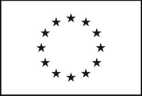 Információ és online formanyomtatványok: http://simap.ted.europa.euAjánlati/részvételi felhívás2014/24/EU irányelvI. szakasz: AjánlatkérőI.1) Név és címek 1 (jelölje meg az eljárásért felelős összes ajánlatkérőt)I.2) Közös közbeszerzés I.3) KommunikációI.4) Az ajánlatkérő típusaI.5) Fő tevékenységII. szakasz: TárgyII.1) A beszerzés mennyiségeII.2) Meghatározás 1III. szakasz: Jogi, gazdasági, pénzügyi és műszaki információkIII.1) Részvételi feltételekIII.2) A szerződéssel kapcsolatos feltételek 2IV. szakasz: EljárásIV.1) MeghatározásIV.2) Adminisztratív információkVI. szakasz: Kiegészítő információkVI.1) A közbeszerzés ismétlődő jellegére vonatkozó információkVI.2) Információ az elektronikus munkafolyamatokrólVI.3) További információk: 2VI.4) Jogorvoslati eljárásVI.5) E hirdetmény feladásának dátuma: Az európai uniós és más alkalmazandó jog előírásainak történő megfelelés biztosítása az ajánlatkérő felelőssége.___________________________________________________________________________1	szükség szerinti számban ismételje meg2	adott esetben4	ha az információ ismert20	a súlyszám helyett a jelentőség is megadható21	a súlyszám helyett a jelentőség is megadható; ha az ár az egyetlen bírálati szempont, akkor a súlyszámot nem alkalmazzák2. KÖTET: ÚTMUTATÓ AZ AJÁNLATTEVŐKNEKI. FejezetFOGALOM MEGHATÁROZÁSOKAjánlatkérő: a II. fejezet 1. pontjában meghatározott szervezet, amely azonos a közbeszerzési eljárás eredményeként létrejövő szerződésben a Megrendelővel.Ajánlattevő: az a gazdasági szereplő, aki (amely) a közbeszerzési eljárásban ajánlatot nyújt be.Alvállalkozó: az a gazdasági szereplő, aki (amely) a közbeszerzési eljárás eredményeként megkötött szerződés teljesítésében az ajánlattevő által bevontan közvetlenül vesz részt, kivéve a) azon gazdasági szereplőt, amely tevékenységét kizárólagos jog alapján végzi, b) a szerződés teljesítéséhez igénybe venni kívánt gyártót, forgalmazót, alkatrész vagy alapanyag eladóját, c) építési beruházás esetén az építőanyag-eladótSzakmai ajánlat: beszerzés tárgyára, valamint a műszaki leírásban és a szerződéses feltételekben foglalt ajánlatkérői előírásokra tett ajánlat. Ajánlati felhívás vagy Felhívás: a közvetlen postai megküldés során, e tárgyban jelen közbeszerzési eljárás megkezdésére vonatkozó hirdetmény. Az ajánlati felhívás és a dokumentáció esetleges ellentmondása esetén a felhívásban foglaltak az irányadóak.Közbeszerzési dokumentum: minden olyan dokumentum, amelyet az ajánlatkérő a közbeszerzés vagy a koncesszió tárgya, illetve a közbeszerzési vagy koncessziós beszerzési eljárás leírása vagy meghatározása érdekében hoz létre, illetve amelyre ennek érdekében hivatkozik, így különösen az eljárást megindító hirdetmény, az eljárást megindító felhívásként alkalmazott előzetes tájékoztató, műszaki leírás, ismertető, kiegészítő tájékoztatás, javasolt szerződéses feltételek, a gazdasági szereplők által benyújtandó dokumentumok mintái, részletes ártáblázat vagy árazatlan költségvetés.Eljáró: a közbeszerzési eljárás teljes menete során az Ajánlatkérő nevében eljáró személy, aki azonban nem jogosult a közbeszerzési eljárás eredményeképpen a nyertes Ajánlattevővel szerződéses jogviszonyt létesíteni.Hamis adat: a valóságnak megfelelően ismert, de a valóságtól eltérően közölt adatHamis nyilatkozat: olyan nyilatkozat, amely hamis adatot tartalmazHozzátartozó: a Polgári Törvénykönyvről szóló 2013. évi V. törvény (a továbbiakban: Ptk.) 8:1. § [Értelmező rendelkezések] (1) bekezdés 2. pontjában meghatározott személy; Kbt.: a közbeszerzésekről szóló 2015. évi CXLIII. törvényKözbeszerzési szerződés: e törvény szerinti ajánlatkérő által, írásban megkötött, árubeszerzésre, szolgáltatás megrendelésre vagy építési beruházásra irányuló visszterhes szerződés.Gazdasági szereplő: bármely természetes személy, jogi személy, egyéni cég vagy személyes joga szerint jogképes szervezet, vagy ilyen személyek vagy szervezetek csoportja, aki, illetve amely a piacon építési beruházások kivitelezését, áruk szállítását vagy szolgáltatások nyújtását kínálja.Írásbeli vagy írásban: a közbeszerzési eljárás során tett nyilatkozatok, illetve eljárási cselekmények tekintetében bármely, szavakból vagy számjegyekből álló kifejezés, amely olvasható, reprodukálható, majd közölhető, ideértve az elektronikus úton továbbított és tárolt adatokat is.Közbeszerzés előkészítése: az adott közbeszerzési vagy koncessziós beszerzési eljárás megkezdéséhez szükséges cselekmények elvégzése, így különösen az adott közbeszerzéssel kapcsolatos helyzet- és piacfelmérés, előzetes piaci konzultáció, a közbeszerzés becsült értékének felmérése, a közbeszerzési dokumentumok előkészítése.Közbeszerzés megkezdése: a közbeszerzési vagy koncessziós beszerzési eljárást megindító vagy meghirdető hirdetmény feladásának időpontja, a hirdetmény nélkül induló eljárás esetében pedig az eljárást megindító felhívás vagy a tárgyalási meghívó megküldésének, ennek hiányában a tárgyalás megkezdésének időpontja. Műszaki egyenértékűség: létesítmény, termék vagy szolgáltatás olyan meghatározó műszaki paramétere, amely mérhető, és amelynek előírt mérőszámát több létesítmény, termék vagy szolgáltatás is teljesítheti. Postai küldemény: megcímzett küldemény végleges, szállítandó formájában, tömegétől függetlenül; a levélküldeményeken kívül különösen könyvek, katalógusok, hírlapok folyóiratok és a kereskedelmi értékkel rendelkező vagy nem rendelkező árucikket tartalmazó postai csomagok, tömegüktől függetlenül. Támogatás: a közbeszerzésre irányuló szerződés teljesítéséhez pénzeszköz vagy egyéb anyagi előny juttatása az ajánlatkérő részére, ide nem értve az adókedvezményt és a kezességvállalást. II. fejezet ALAPVETŐ INFORMÁCIÓKAz Ajánlatkérő, a Agrokémia Sellye Zrt. a közbeszerzésekről szóló 2015. évi CXLIII. törvény (a továbbiakban Kbt.) alapján közbeszerzési eljárást hirdet az „Eszközbeszerzés az Agrokémia Sellye Zrt-nél” tárgyában.Az ajánlattevőknek ajánlataik kidolgozásakor figyelembe kell venniük azokat a követelményeket, feltételeket, amelyeket a jelen ajánlati dokumentáció tartalmaz.Az Ajánlattevőnek az ajánlati felhívásban, illetve a jelen dokumentációban meghatározott tartalmi és formai követelményeknek megfelelően kell ajánlatát elkészíteni, mindennemű eltérés az ajánlati felhívástól, vagy az ajánlati dokumentációtól az ajánlat érvénytelenítését vonja maga után. Az ajánlati felhívás és az ajánlati dokumentáció esetleges ellentmondása esetén a felhívásban foglaltak az irányadóak. Hiányos és/vagy nem kielégítő információk/okiratok benyújtása esetén, valamint ha az ajánlat nem felel meg az ajánlati felhívásban, a dokumentációban előírtaknak és a jogszabályokban meghatározott feltételeknek az ajánlatot az Ajánlatkérő érvénytelenné nyilvánítja, míg hamis adatok esetén az Ajánlattevő kizárására kerül sor. Ajánlattevőnek az ajánlatát a Dokumentációban részletesen meghatározott igényeknek megfelelően kell benyújtani oly módon, hogy az ajánlat a lehető legteljesebb mértékben megfeleljen az Ajánlatkérő által megkívánt elvárásoknak. 3.)	Az eljárás megnevezése:Eszközbeszerzés az Agrokémia Sellye Zrt-nél4.)	Az ajánlatok benyújtásának határideje: 2018. május 17. napján 10.00 óraAz ajánlat benyújtásának címeDr. Kónya Ügyvédi Iroda Cím: 3300 Eger, Szent János u. 2. ½. Ajánlatok felbontásának helyeDr. Kónya Ügyvédi Iroda Cím: 3300 Eger, Szent János u. 2. ½. Az eredményhirdetés módja: Az eljárás eredményéről Ajánlatkérő a Kbt. 79. §. alapján értesíti az ajánlattevőket.A szerződéskötés helye, időpontja: Neve: Agrokémia Sellye Zrt.Címe: 7960 Sellye, Sósvertikei útA szerződéskötés időpontja tekintetében a Kbt. 131. §. (4) és (6) bekezdésében foglaltak az irányadóak.Az Ajánlattevők további információért az Eljáróhoz, az alábbi címen fordulhatnak:Dr. Kónya Ügyvédi Iroda Cím: 3300 Eger, Szent János u. 2. ½. Telefon: 36/426-386E-mail: konya.ugyved@upcmail.hu Képviseli: Dr. Kónya Tamás ügyvédFAKSZ 0030 lajstromszámFizetési feltételek: Az ajánlat, a szerződés és kifizetések pénzneme magyar forint (HUF). A kifizetés az ajánlatkérő által igazolt teljesítés, ill. tartalmilag és formailag szabályszerűen kiállított, az ajánlatkérő által leigazolt (rész)számla ellenében utófinanszírozással, átutalással történik, a számla ajánlatkérő általi kézhezvételének napját követő 30 napon belül, a Ptk. 6:130. § (1)-(2) bekezdése és a Kbt. 135. § (1) és (5)-(6) bekezdése szerint. Ajánlattevő jogosult kiállítani számlát az alábbi ütemezésekben:- előlegszámla a teljes szerződéses összeg 30 %-ra - első részszámla az alapanyag és beépített eszközök, szerelvények rendelésekor 20 %-ra (50%-ig)- az egyes eszközök gyártásának befejezésekor a teljes szerződéses összeg 20 %-ra (70%-ig)- a telepítés helyszínére történő szállítást, beüzemelést és betanítást követően a teljes szerződéses összeg 100 %-ra, (amely összegből történik az előleg elszámolása)A részletes szerződés teljesítésével kapcsolatos feltételek a dokumentációban találhatóak.Abban az esetben, ha Ajánlattevő kiállít előleg számlát, azaz kér előleget a teljesítéshez, akkor előleg-visszafizetési biztosítékot szükséges megajánlania a szerződés elszámolható összegének 15 %-ra. Az előleg biztosítása a Kbt. 135. §. (8) bekezdése alapján történik.Az előleg számla a végszámlából kerül levonásra.A szerződéses összeg a GINOP-1.2.1-16-2017-01000 azonosító számú, projekt keretében történik elszámolásra, amely költségből 50,000000% ban támogatás, 50 %-ban saját forrás terhére kerül kifizetésreKésedelmes fizetés esetén a Szállító a Ptk. 6:155 § (1) bekezdésben szabályozottak szerint késedelmi kamatra jogosult.A szerződés biztosítékai, melyek alkalmazásra kerülnek:Késedelmi kötbér mértéke az ellenszolgáltatás összegének 1,00 %-a / nap, teljesítési és jólteljesítési biztosíték, amelynek összege a szerződés szerinti, tartalékkeret és áfa nélkül számított ellenszolgáltatás öt százaléka.Késedelmi kötbér mértéke az ellenszolgáltatás összegének 1,00 %-a / nap. A napi késedelmi kötbérek összegének maximuma a szerződés szerint nettó ellenszolgáltatás 20%-a (a teljes késedelmi kötbér maximuma, amely a napi késedelmi kötbérekből adódik össze). A késedelmi kötbér maximált értékének elérése megnyitja Ajánlatkérő jogát a szerződéstől való elállásra, rendkívüli felmondásra.A teljesítési és a jólteljesítési biztosíték az ajánlattevő választása szerint teljesíthető a Kbt. 134. §. (6) bekezdés a b) pontja szerint és az Ajánlatkérő lehetővé teszi a zálogjoggal, ügyvédi-közjegyzői letéttel vagy óvadék nyújtásával történő szolgáltatását is, az ajánlati dokumentációban részletezettek szerint.A biztosíték rendelkezésre bocsátásáról a Kbt. 134. §. (5) bekezdése szerint a (4) bekezdés szerinti biztosíték határidőre történő nyújtására vonatkozóan az ajánlattevőnek az ajánlatban nyilatkoznia kell, egyéb igazolás, nyilatkozat a biztosítékokról a közbeszerzési eljárásban nem kérhető.A szerződést biztosító mellékkötelezettségek részletes szabályait a dokumentáció tartalmazza.Befizetés vagy átutalás az MKB Bank Zrt.-nél vezetett 10300002-10584466-49020016 HUF számú bankszámlára lehetségesA jólteljesítési biztosítékot a jótállási kötelezettség kezdetének időpontjában kell rendelkezésre bocsátani, amely a berendezés leszállítását követő beüzemelés befejezésétől számítódik.A berendezés műszaki átadás-átvétel feltétele a jólteljesítési biztosíték megfelelő formában történő nyújtása az Ajánlatkérő számára.Amennyiben a jólteljesítés szerződésszerű, úgy a vállalt jótállási időpontját követő 10 napon belül az Ajánlatkérő intézkedik a biztosíték felszabadításáról.A jólteljesítési biztosíték időbeli hatálya a beüzemelés befejezeésétől számítva az ajánlattevő az ajánlatában meghatározott ideig terjed. Ebben az időszakban bekövetkezett jólteljesítés érdekkörében felmerülő esetben (hatályos jogszabályok alapján) lehetséges a jólteljesítési biztosíték lehívása Ajánlatkérő által.A jólteljesítési biztosíték jótállási időszakot követő +30 napig történően fenn kell állnia, amely időszakra a biztosításnak fenn kell állnia akkor is, ha a jótállási időszak nyugszik, vagy meghosszabbodik.További információk: 1. Az ajánlatkérő csak az eljárás nyertesével kötheti meg a szerződést, vagy - a nyertes visszalépése esetén - az ajánlatok értékelése során a következő legkedvezőbb ajánlatot tevőnek minősített ajánlattevővel, ha őt az ajánlatok elbírálásáról szóló írásbeli összegezésben megjelölte (Kbt. 131. §. (4) bek.).2. Az Ajánlattevő tájékozódjon a környezetvédelmi, szociális és munkajogi követelményekről, amelyeket a jogszabályok vagy kötelezően alkalmazandó kollektív szerződés, a Kbt. 4. mellékletében felsorolt környezetvédelmi, szociális és munkajogi rendelkezések írnak elő.3. Több gazdasági szereplő közösen is tehet ajánlatot. A közös ajánlattevők kötelesek maguk közül egy, a közbeszerzési eljárásban a közös ajánlattevők vagy részvételre jelentkezők nevében eljárni jogosult képviselőt megjelölni. A közös ajánlattevők csoportjának képviseletében tett minden nyilatkozatnak egyértelműen tartalmaznia kell a közös ajánlattevők vagy részvételre jelentkezők megjelölését. A közös ajánlattevők a szerződés teljesítéséért az ajánlatkérő felé egyetemlegesen felelnek. A közös ajánlatot benyújtó gazdasági szereplők személyében az ajánlati vagy több szakaszból álló eljárásban a részvételi határidő lejárta után változás nem következhet be. Közös ajánlat esetében csatolni kell a közös egyetemleges felelősségvállalásról szóló megállapodást (közös ajánlattevői szerződés), mely tartalmazza a közös ajánlattevők között a közbeszerzési eljárással kapcsolatos hatáskörök bemutatását, kijelöli azon ajánlattevőt, aki a közös ajánlattevőket az eljárás során képviseli, illetve a közös ajánlattevők nevében hatályos jognyilatkozatokat tehet.4. Bármely gazdasági szereplő, aki az adott közbeszerzési eljárásban ajánlattevő lehet - a megfelelő ajánlat érdekében - a közbeszerzési dokumentumokban foglaltakkal kapcsolatban írásban kiegészítő tájékoztatást kérhet az ajánlatkérőtől vagy az általa meghatározott szervezettől a Kbt. 56. §. (1) bekezdése alapján.5. A hiánypótlásra az Ajánlatkérő a Kbt. 71. §. szerint biztosít lehetőséget azzal, hogy a (4) bekezdés szerint a hiánypótlás során bevont új gazdasági szereplőre is vonatkozik a hiánypótlási kötelezettség nem megfelelősség esetében.6. Az ajánlat benyújtására, a benyújtandó dokumentumok körére, az ajánlatok értékelésére vonatkozó részletes információkat, valamint egyéb további információkat a Dokumentáció tartalmazza, melyet ajánlatonként egy ajánlattevőnek vagy az ajánlatban megnevezett alvállalkozónak elektronikus úton el kell érnie (Kbt. 57. § (2) bekezdés)7. Valamennyi részszempont esetén a legkedvezőbb ajánlat kapja a legmagasabb értékelési pontszámot. A többi ajánlat pontszámának meghatározása az 1. és 2. és 5. szempont esetében a ponthatárok közötti egyenes arányosítás módszereivel (a Közbeszerzési Hatóság útmutatója szerint, amely a KÉ 2016. évi 147. számában, 2016. december 21-én jelent meg), a 3., 4., 6.. szempont esetében arányosítással.A rész-szempontokra kapott pontszámokat szorozni kell a hozzárendelt súlyszámokkal. A súlyszámokkal szorzott pontértékek összege az elért pontszám. A legmagasabb értékű pontszámot elérő ajánlattevő a legjobb ár-érték arányt megjelenítő értékelési szempontot tartalmazó ajánlatot adó a nyertes.Minden egyes részszempontra adható pontszám: 0-10 pont.8. A benyújtandó dokumentumok körére, az ajánlatok értékelésére vonatkozó részletes információkat, valamint egyéb további információkat a Dokumentáció tartalmazza.Az ajánlathoz csatolni kell:- felolvasólap a Kbt. 68. § (4) bekezdése szerinti információkkal,- ajánlattevő nyilatkozatát a Kbt. 66. § (2) és (4) bekezdéseire vonatkozóan- ajánlattevő nyilatkozatát a Kbt. 66. § (6) bekezdés a)-b) pontjaira (a nemleges nyilatkozatot is csatolni kell)9. A szabványra, műszaki engedélyre, műszaki előírásra vagy műszaki ajánlásra hivatkozással meghatározott minőségi követelmények tekintetében az azokkal egyenértékű megajánlás is elfogadható, ezeknél a „vagy azzal egyenértékű” kifejezés mindig hozzáértendő a leíráshoz. Amennyiben a megajánlott gép, berendezés, illetve kiegészítés és tartozék nem felelnek meg a műszaki leírásban meghatározott szabványoknak, az ajánlattevő köteles az ajánlatában megfelelő módon bizonyítani, hogy az általa megajánlott gép, berendezés, illetve kiegészítés és tartozék egyenértékű módon megfelelnek a közbeszerzési műszaki leírásban meghatározott követelményeknek.10. Idegen nyelvű dokumentumok benyújtása esetén a Kbt. 47. (2) bekezdése alapján annak magyar nyelvű fordítását is be kell nyújtani. Ajánlatkérő e körben az ajánlattevő általi felelős fordítását is elfogadja.11. Az alkalmasság igazolására benyújtott nyilatkozatokon, igazolásokon a magyar Forinttól eltérő pénznemben megjelölt összegeket Ajánlatkérő árbevételre vonatkozó adatok esetén az adott év utolsó banki napján jegyzett MNB árfolyamon, referenciák esetén a teljesítés napján érvényes (munkaszüneti nap esetén az azt megelőző banki napon érvényes) MNB árfolyamon számítja át magyar Forintra. Olyan pénznem esetén, amit az MNB nem jegyez, a pénznemet kibocsátó jegybank árfolyamai az irányadók. Átszámítás esetén nyilatkozat formájában szükséges közölni Ajánlattevőnek az alkalmazott árfolyamot.12. Az ajánlattevő köteles csatolni ajánlatához az Ajánlattevő, illetőleg a Kbt. 65. §. (7) bekezdés szerinti szervezet/személy esetében az ajánlatot aláíró cégjegyzésre jogosult aláírási címpéldányát, ügyvéd vagy kamarai jogtanácsos által ellenjegyzett aláírás mintáját (a 2006. évi V. törvény 9. §. (1) bekezdése alapján) egyszerű másolatban. Amennyiben az ajánlatot nem a cégjegyzésre jogosult írja alá, csatolni kell a meghatalmazást, amely a meghatalmazott aláírását is tartalmazza.13. A Kbt. 44. §. (1) bekezdése szerint a gazdasági szereplő az ajánlatban, részvételi jelentkezésben, hiánypótlásban, valamint a 72. § szerinti indokolásban elkülönített módon elhelyezett, üzleti titkot (ideértve a védett ismeretet is) [Ptk. 2:47. §] tartalmazó iratok nyilvánosságra hozatalát megtilthatja. Az üzleti titkot tartalmazó irat kizárólag olyan információkat tartalmazhat, amelyek nyilvánosságra hozatala a gazdasági szereplő üzleti tevékenysége szempontjából aránytalan sérelmet okozna. A gazdasági szereplő az üzleti titkot tartalmazó, elkülönített irathoz indokolást köteles csatolni, amelyben részletesen alátámasztja, hogy az adott információ vagy adat nyilvánosságra hozatala miért és milyen módon okozna számára aránytalan sérelmet. A gazdasági szereplő által adott indokolás nem megfelelő, amennyiben az általánosság szintjén kerül megfogalmazásra.14. A 321/2015 (X.30.) Korm. Rendelet 13. §-a szerint folyamatban lévő változásbejegyzési eljárás esetében az ajánlattevő az ajánlathoz köteles csatolni a cégbírósághoz benyújtott változásbejegyzési kérelmet és az annak érkezéséről a cégbíróság által megküldött igazolást. Az Ajánlattevők a változásbejegyzésről nemleges tartalommal is nyilatkozni kötelesek.15. Az ajánlathoz csatolni kell az Ajánlattevő által megajánlott gép, berendezés, illetve kiegészítés és tartozék terméklapját, a dokumentációban részletezettek szerint.16. Ajánlatkérő jelen beszerzése a GINOP-1.2.1-16-2017-01000 azonosítószámú projektjének teljesítésével kapcsolatos.17. Az eljárásban részt vevő FAKSZ: Dr. Kónya Tamás (lajstromszám: 0030) 18. Ajánlatkérő ajánlati biztosíték nyújtását írja elő.19. A felhívás IV.2.6) pontjában megjelölt ajánlati kötöttség időtartama tekintetében Ajánlatkérő az egyértelműség érdekében rögzíti, hogy a felhívás IV.2.6) pontjában megjelölt 2 hónap időtartam alatt 60 napot ért.20. Ajánlatkérő a Kbt. 57. § (1) bek. alapján készít felhívást kiegészítő közbeszerzési dokumentációt, mely közbeszerzési dokumentációt elektronikus úton, teljes terjedelmében közvetlenül biztosítja a www.drkonya.hu honlapon. A közbeszerzési dokumentumot ajánlatonként legalább egy ajánlattevőnek vagy az ajánlatban megnevezett alvállalkozónak elektronikus úton el kell érnie az ajánlati határidő lejártáig.21. Ajánlatkérő kizárja jelen eljárásban gazdálkodó szervezet létrehozását mind önálló, mind közös ajánlattevők tekintetében.22. Közös ajánlattevők által benyújtott ajánlat esetén a képviselő céget meg kell jelölni, és a közös ajánlattevőknek együttes és egyetemleges felelősséget kell vállalniuk a dokumentáció részét képező mellékleten.23. Az ajánlatok postai megküldése esetén az ajánlatkérő felhívja az ajánlattevők figyelmét arra, hogy az ajánlatnak az ajánlati határidő lejártának napján 10.00-ig be kell érkeznie. Az ajánlat beadási módja megválasztásának minden következményét az ajánlattevő köteles viselni!24. Az eljárás eredményéről Ajánlatkérő a Kbt. 79. §. alapján értesíti az ajánlattevőket.25. A II.1.5) Becsült teljes érték vagy nagyságrend, valamint a II.2.6) Becsült teljes érték vagy nagyságrend megnevezésű pontokban meghatározott 1 Ft érték csak a hirdetmény feladhatósága érdekében került megjelölésre.26. Ajánlattevőnek az ajánlatában meg kell határoznia hónapokban megadva, hogy az egyes, eszközökre mekkora többletjótállás vonatkozik. A minél több hónapot megajánlott Ajánlattevő kapja a több pontot. Ajánlattevő a minimális 12 hónapos jótálláson felül esetében min. 0 hónap, max.. 48 hónap jótállást köteles vállalni. A 48 hónapnál több többletjótállási időt megajánló Ajánlattevőnek a maximális 10 pontszámot adjuk, tehát nem adunk többlet pontot a 48 hónapnál kedvezőbb megajánlásakor.A legkedvezőtlenebb megajánlás esetén a minimális, a legkedvezőbb megajánlás esetében pedig a maximális pontszám kerül kiosztásra, azzal, hogy a 2 érték közti megajánlás a egyenes arányosítással kerül pontozásra..27. A meghatározott szállítás véghatáridejétől (II.2.7) A szerződés, a keretmegállapodás vagy a dinamikus beszerzési rendszer időtartama pont) visszafelé számítva meg kell határozni, hogy hány naptári nappal hamarabb vállalja az előteljesítést, amely azonban nem lehet kevesebb, mint 0 nap, nem lehet több 180 nap. A 180 napnál több napot megajánló Ajánlattevőnek a maximális 10 pontszámot adjuk, tehát nem adunk többlet pontot a 180 nap szállítási előteljesítés esetében.A legkedvezőtlenebb megajánlás esetén a minimális, a legkedvezőbb megajánlás esetében pedig a maximális pontszám kerül kiosztásra, azzal, hogy a 2 érték közti megajánlás a egyenes arányosítással kerül pontozásra..28. A jelen felhívásban nem szabályozott kérdésekben a Kbt., a 321/2015. (X.30) Korm. rendelet és az ajánlati dokumentáció rendelkezései az irányadóak.III. FejezetELŐÍRÁSOK AZ AJÁNLATTEVŐK RÉSZÉRE1. Általános részA munkák elvégzésére kötendő szerződés odaítélésére lefolytatott ajánlati eljárás a 2015. évi CXLIII. („Közbeszerzési”) Törvény és módosításai alapján kerül lebonyolításra.Az Ajánlatkérő feltételezi, hogy Ajánlattevő ismeri a jelen közbeszerzési eljárásra, illetve a nyertessel kötendő szerződésre vonatkozó hatályos magyar törvényeket és jogi előírásokat. Az Ajánlattevő ajánlatának benyújtásával elismeri, hogy tisztában van a hatályos, valamint az ajánlat megtételekor ismert, a teljesítésre kihatóan hatályossá váló törvényekkel és jogszabályokkal, és ajánlatát ezek figyelembevételével állítja össze.Előzetes összesített tájékoztató hirdetményének száma: - 2. Az ajánlat költségeiAz Ajánlattevőnek kell viselnie minden, az Ajánlatának elkészítésével és benyújtásával kapcsolatban felmerülő költséget. Az Ajánlatkérő semmilyen esetben sem tehető felelőssé ezen költségek felmerüléséért, függetlenül az Ajánlati eljárás lefolyásától vagy kimenetelétől. Az Ajánlattevőknek az Ajánlatkérési dokumentációban közölt információkat és adatokat bizalmas anyagként kell kezelniük, amelyről harmadik félnek semmiféle részletet ki nem szolgáltathatnak, hacsak ezen harmadik fél nem készít és nyújt be ajánlatot az Ajánlattevő számára a munka egy részére vonatkozóan, valamint a Kbt. által szükséges és megengedett békéltetési és jogorvoslati eljárásokban való felhasználását.Az Ajánlattevő köteles tudomásul venni, hogy nincs joga semmilyen, a Dokumentációban kifejezetten megadott jogcímen kívül, egyéb - így különösen anyagi - igény érvényesítésére, a közbeszerzési eljárás eredményes, vagy eredménytelen befejezésétől függetlenül, az Ajánlatkérővel szemben e- költségekkel kapcsolatban semmilyen követelésnek nincs helye, és az Ajánlatkérő és az Eljáró az ajánlatok elkészítéséért sem a nyertes Ajánlattevőnek, sem másoknak nem fizet. Sem az Ajánlatkérési dokumentációt, sem annak részeit, vagy másolatait nem lehet másra felhasználni, mint az abban leírt munkák céljára.Az Ajánlatkérő a benyújtott ajánlatokat nem tudja visszaszolgáltatni sem egészében, sem részeiben. 3. Ajánlati dokumentációAz Ajánlatkérő - a megfelelő ajánlat elősegítése érdekében is – közbeszerzési dokumentációt készített, amely tartalmazza az Ajánlatkérő előírásait és a részletes szerződéses feltételeket.A Kbt. 39. §. (1) bekezdése szerint az ajánlatkérő köteles a közbeszerzési dokumentumokat a gazdasági szereplők számára elektronikus úton, - a regisztrálási adatok megkérésének kivételével - közvetlenül, korlátlanul és teljes körűen, térítésmentesen hozzáférhetővé tenni.4. Kommunikáció az ajánlati időszak alattAz ajánlatkérő és a gazdasági szereplők között a közbeszerzési eljárással kapcsolatos minden nyilatkozattétel írásban történik. Az írásbeli nyilatkozatok – ahol valamely kapcsolattartási formát e törvény kifejezetten nem kíván meg – teljesíthetőek:a) postai vagy közvetlen kézbesítés útján; b) faxon; c) elektronikus úton. Az előírt tájékoztatásra vagy információkérésre postai kézbesítés csak kivételesen és indokolt esetben vehető igénybe. Az ajánlati időszak alatt szükséges levelezést (levél, telefax vagy e-mail) kizárólag az Eljárón keresztül (ajánlati felhívás I.3. Kommunikáció pontban megadott elérhetőségen). Az Ajánlatkérő és az Eljáró visszautasít minden személyes vagy nem dokumentálható kapcsolattartási formát.Az Ajánlattevők valamennyi, az eljárás során az Ajánlatkérőnek vagy az Eljárónak megküldésre kerülő okmányon, levélen, faxon vagy e-mailen tüntessék fel az eljárás tárgyát.5. Az Ajánlati Dokumentáció módosításaAjánlatkérő az ajánlati határidőt, illetve az ajánlati felhívásban és Dokumentációban foglaltakat jogosult módosítani. Az ajánlati felhívás módosított elemeiről, illetve a Dokumentáció módosított elemeiről vagy – amennyiben a Dokumentáció módosítása nagyobb terjedelmű – a Dokumentáció módosításának tényéről, módosított pontjainak felsorolásáról és a módosított Dokumentáció rendelkezésre bocsátásának módjáról, határidejéről, beszerzési helyéről az ajánlati határidő lejárta előtt új hirdetményt kell közzétenni és egyidejűleg tájékoztatni kell azokat a gazdasági szereplőket, akik az Ajánlatkérőnél az eljárás iránt érdeklődésüket jelezték, így különösen akik a Dokumentációt elektronikus úton elérték vagy kiegészítő tájékoztatást kértek.Az ajánlattevő az ajánlati határidő lejártáig új ajánlat benyújtásával módosíthatja az ajánlatát. Ebben az esetben az elsőként benyújtott ajánlatot visszavontnak kell tekinteni. Amennyiben ajánlattevő az ajánlati határidő lejártát megelőzően benyújtott ajánlatát vissza kívánja vonni, úgy arra akkor van lehetősége, ha arról ajánlattevő nevében kötelezettségvállalásra jogosult vagy az általa meghatalmazott személy írásban nyilatkozik az ajánlat személyes visszavételével egyidejűleg. Ajánlatkérő vagy a képviseletében eljáró az ajánlat személyes visszavételekor ellenőrzi ajánlattevő képviseleti jogosultságát.Ajánlatkérő az ajánlati felhívást az ajánlati határidő lejártáig visszavonhatja, amiről az ajánlati határidő lejárta előtt hirdetményt ad fel, továbbá egyidejűleg tájékoztatja azokat a gazdasági szereplőket, akik az eljárás iránt érdeklődésüket jelezték.6. Kiegészítő tájékoztatás kéréseKiegészítő tájékoztatást gazdasági szereplő a Kbt. 56. §-ában foglaltak szerint kérhet elektronikus levélben, szerkeszthető word formátumban az ajánlati felhívás I.3) pontjában meghatározott kapcsolattartási ponton: Dr. Kónya Ügyvédi IrodaE-mail: konya.ugyved@upcmail.hu56. § (1) Bármely gazdasági szereplő, aki az adott közbeszerzési eljárásban részvételre jelentkező vagy ajánlattevő lehet - a megfelelő ajánlat vagy részvételi jelentkezés érdekében - a közbeszerzési dokumentumokban foglaltakkal kapcsolatban írásban kiegészítő tájékoztatást kérhet az ajánlatkérőtől vagy az általa meghatározott szervezettől.(2) A kiegészítő tájékoztatást a kérés beérkezését követően ésszerű határidőn belül, de az ajánlati határidő lejárta előtt legkésőbb hat nappal, gyorsított eljárás esetén legkésőbb négy nappal, hirdetmény nélküli tárgyalásos eljárásban legkésőbb három nappal, a közbeszerzési eljárások részvételi szakaszában pedig a részvételi határidő lejárta előtt legkésőbb négy nappal kell megadni.(3) Ha a kiegészítő tájékoztatás iránti kérelmet a (2) bekezdésben foglalt válaszadási határidőt megelőző negyedik, gyorsított vagy hirdetmény nélküli tárgyalásos eljárásban harmadik napnál később nyújtották be, a kiegészítő tájékoztatást az ajánlatkérőnek nem kötelező megadnia.(4) Ha a tájékoztatást az ajánlatkérő nem tudja a (2) bekezdés szerinti határidőben megadni, vagy a kiegészítő tájékoztatással egyidejűleg a közbeszerzési dokumentumokat módosítja, az 52. § (4) bekezdése szerint kell eljárni.(5) A kiegészítő tájékoztatást úgy kell megadni, hogy az ne sértse a gazdasági szereplők esélyegyenlőségét. A tájékoztatás teljes tartalmát hozzáférhetővé kell tenni vagy meg kell küldeni valamennyi gazdasági szereplő részére, amely érdeklődését az eljárás iránt az ajánlatkérőnél jelezte, a több szakaszból álló eljárások ajánlati szakaszában és a nem hirdetménnyel induló közbeszerzési eljárás esetében pedig valamennyi ajánlatre vagy részvételre közvetlenül felhívott gazdasági szereplő részére. A kiegészítő tájékoztatás megadása során az ajánlatkérő nem jelöli meg, hogy a kérdést melyik gazdasági szereplő tette fel, valamint hogy válaszát az ajánlatkérő mely gazdasági szereplőknek küldte még meg.7. Az Ajánlat elkészítése, hiánypótlás, felvilágosítás kérés, számszaki hibaAz Ajánlattevőknek az eljárás során egy írásos ajánlatot kell elkészíteniük, a 3. kötetben meghatározott formanyomtatványok segítségével. Ajánlatkérő segítséget nyújt Ajánlattevők részére az ajánlat elkészítéséhez, azonban ezen formanyomtatványok használata nem kötelező jellegű, csak segítség végett csatoljuk a dokumentációhoz. Ajánlattevő teljes körű felelőssége, hogy az ajánlati felhívásnak, a dokumentációnak, illetve a Kbt. és egyéb jogszabályoknak megfelelően készítse el ajánlatát. A Kbt. 71. §. néhány bekezdése(1) Az ajánlatkérő köteles az összes ajánlattevő és részvételre jelentkező számára azonos feltételekkel biztosítani a hiánypótlás lehetőségét, valamint az ajánlatban vagy részvételi jelentkezésben található, nem egyértelmű kijelentés, nyilatkozat, igazolás tartalmának tisztázása érdekében az ajánlattevőtől vagy részvételre jelentkezőtől felvilágosítást kérni.(2) A hiánypótlásra vagy a felvilágosítás nyújtására vonatkozó felszólítást az ajánlatkérő a többi ajánlattevő vagy részvételre jelentkező egyidejű értesítése mellett közvetlenül köteles az ajánlattevő, illetve részvételre jelentkező részére megküldeni, megjelölve a határidőt, továbbá a hiánypótlási felhívásban a pótlandó hiányokat.(3) A hiányok pótlása csak arra irányulhat, hogy az ajánlat vagy részvételi jelentkezés megfeleljen a közbeszerzési dokumentumok vagy a jogszabályok előírásainak. A hiánypótlás során az ajánlatban vagy részvételi jelentkezésben szereplő iratokat – ideértve a 69. § (4)-(5) bekezdése szerint benyújtandó dokumentumokat is - módosítani és kiegészíteni is lehet.(4) Ha az ajánlatkérő megállapítja, hogy az ajánlattevő vagy részvételre jelentkező az alkalmasság igazolásához olyan gazdasági szereplő kapacitásaira támaszkodik, vagy olyan alvállalkozót nevezett meg, amely a 62. § (1) bekezdés a)-h), k)-n) és p)-q) pontja szerinti, korábbi eljárásban tanúsított magatartás alapján a j) pontja szerinti vagy - ha az ajánlatkérő előírta - a 63. § szerinti kizáró ok hatálya alatt áll, a kizáró okkal érintett gazdasági szereplő kizárása mellett hiánypótlás keretében felhívja az ajánlattevőt vagy részvételre jelentkezőt a kizárt helyett szükség esetén más gazdasági szereplő megnevezésére.(6) Az ajánlatkérő köteles újabb hiánypótlást elrendelni, ha a korábbi hiánypótlási felhívás(ok)ban nem szereplő hiányt észlelt. Nem köteles az ajánlatkérő újabb hiánypótlást elrendelni, ha a hiánypótlással az ajánlattevő vagy részvételre jelentkező az ajánlatban vagy a részvételi jelentkezésben korábban nem szereplő gazdasági szereplőt von be az eljárásba, és e gazdasági szereplőre tekintettel lenne szükséges az újabb hiánypótlás, feltéve, hogy az eljárást megindító felhívásban feltüntette, hogy ilyen esetben nem - vagy csak az általa meghatározott korlátozással - rendel el újabb hiánypótlást. A korábban megjelölt hiány a későbbi hiánypótlás során már nem pótolható.(10) Az ajánlatkérő köteles meggyőződni arról, hogy a hiánypótlás vagy a felvilágosítás megadása az e §-ban foglaltaknak megfelel. A (3) vagy (8)-(9) bekezdés rendelkezéseinek megsértése esetén, vagy ha a hiánypótlást, felvilágosítás megadását nem, vagy nem az előírt határidőben teljesítették, kizárólag az eredeti ajánlati vagy részvételi jelentkezési példányt (példányokat) lehet figyelembe venni az elbírálás során.(11) Ha az ajánlatkérő az ajánlatban az értékelésre kiható számítási hibát észlel, annak javítását az ajánlatkérő végzi el úgy, hogy a közbeszerzés tárgya elemeinek tételesen meghatározott értékeit (az alapadatokat) alapul véve számítja ki az összesített ellenértéket vagy más - az ajánlatban megtalálható számításon alapuló - adatot. A számítási hiba javításáról az összes ajánlattevőt egyidejűleg, közvetlenül, írásban, haladéktalanul tájékoztatni kell. A hiánypótlásra az Ajánlatkérő a Kbt. 71. §. szerint biztosít lehetőséget.8. Aránytalanul alacsony ár és egyéb aránytalan vállalásokAz aránytalanul alacsony árral és az egyéb aránytalan vállalásokkal kapcsolatos indokolást a Kbt. 72. §-ában foglaltakat szükséges alkalmazni.(1) Az ajánlatkérő az értékelés szempontjából lényeges ajánlati elemek tartalmát megalapozó adatokat, valamint indokolást köteles írásban kérni és erről a kérésről a többi ajánlattevőt egyidejűleg, írásban értesíteni, ha az ajánlat a megkötni tervezett szerződés tárgyára figyelemmel aránytalanul alacsony összeget tartalmaz az értékelési szempontként figyelembe vett ár vagy költség, vagy azoknak valamely önállóan értékelésre kerülő eleme tekintetében. (2) Az ajánlatkérő figyelembe veheti az olyan objektív alapú indokolást, amely különösen a) a gyártási folyamat, az építési beruházás vagy a szolgáltatásnyújtás módszerének gazdaságosságára, b) a választott műszaki megoldásra, c) a teljesítésnek az ajánlattevő számára kivételesen előnyös körülményeire, d) az ajánlattevő által ajánlott áru, építési beruházás vagy szolgáltatás eredetiségére, e) a 73. § (4) bekezdése szerinti környezetvédelmi, szociális és munkajogi követelményeknek való megfelelésre, vagy f) az ajánlattevőnek állami támogatások megszerzésére való lehetőségére vonatkozik. (3) Az ajánlatkérő az indokolás elfogadhatóságának megítéléséhez - ha az elfogadhatóság kétséges - további kiegészítő indokolást kérhet az ajánlattevőtől, a többi ajánlattevő egyidejű értesítése mellett. Az ajánlattevő kötelessége az ajánlati ára megalapozottságára vonatkozó minden tényt, adatot, kalkulációt az ajánlatkérő rendelkezésére bocsátani ahhoz, hogy megfelelő mérlegelés eredményeként az ajánlatkérő döntést hozhasson az ajánlati ár megalapozottságáról. Az ajánlatkérő köteles érvénytelennek nyilvánítani az ajánlatot, ha a közölt információk nem indokolják megfelelően, hogy a szerződés az adott áron vagy költséggel teljesíthető.(4) Nem megfelelő az indokolás különösen, ha megállapítható, hogy az ajánlat azért tartalmaz aránytalanul alacsony árat vagy költséget, mert nem felel meg a 73. § (4) bekezdése szerinti környezetvédelmi, szociális és munkajogi követelményeknek. Az ajánlatkérő az ajánlat megalapozottságának vizsgálata során ennek megítéléséhez az adott ágazatban kötelezően alkalmazandó irányadó munkabérekről is tájékoztatást kérhet az ajánlattevőtől.(5) Ha az ajánlati ár megalapozottságáról a döntés meghozatalához az szükséges, az ajánlatkérő összehasonlítás céljából a többi ajánlattevőtől is kérhet be meghatározott ajánlati elemeket megalapozó adatokat.9. Az eljárás nyelveA közbeszerzési eljárás nyelve magyar. Ennek megfelelően az ajánlatot magyar nyelven kell beadni, az eljárás során mindennemű levelezés és szóbeli kapcsolattartás magyar nyelven történik. A joghatás kiváltására csak a magyar nyelvű nyilatkozatok, okiratok alkalmasak. Abban az esetben, ha a benyújtásra kerülő okiratok, igazolások vagy ezek másolatainak nyelve nem magyar, úgy az Ajánlattevő köteles mellékelni a magyar nyelvű fordításokat is, annak szem előtt tartásával, hogy helytelen fordítás esetén az Ajánlatkérő ezt úgy tekinti, mint valótlan adat közlését. A fordításnak egyszerű fordításnak kell lennie, amelynek tartalmaznia kell minden, az eredeti szövegben jellemző formát.10. Az ajánlat elkészítéseAz Ajánlattevők kizárólagos kockázata, hogy gondosan megvizsgálják az Ajánlati Dokumentációt és annak minden kiegészítését, amely az ajánlati időszak alatt került kibocsátásra, valamint, hogy megbízható információkat szerezzenek be minden olyan körülmény és kötelezettség vonatkozásában, amely bármilyen módon is befolyásolhatja az Ajánlat természetét vagy mennyiségi jellemzőit vagy a munka teljesítését abban az esetben, ha az Ajánlat elfogadást nyer.Az Ajánlattevő kötelessége, hogy áttanulmányozza az Ajánlati dokumentáció valamennyi utasítását, az űrlapokat, az összes feltételt és műszaki előírásokat. Amennyiben az Ajánlattevő nem adja meg az Ajánlati dokumentációban kért összes információt, vagy ha a benyújtott Ajánlat nem felel meg az Ajánlati Felhívás és az Ajánlati dokumentáció feltételeinek, az minden vonatkozásában az Ajánlattevő kockázata és az Ajánlat érvénytelenségét vonja maga után. Bármilyen mulasztás, amelyet az Ajánlattevő követ el amiatt, hogy nem szerez megbízható információt a teljesítés tárgyáról, a teljesítés helyszínéről, az előzményekről, vagy olyan egyéb ügyekről, amelyek befolyásolják a munkák végrehajtását, befejezését, vagy a szerződés feltételeinek betartását, nem menti fel az Ajánlattevőt – amennyiben az a nyertes Ajánlatot tette, és vele a szerződét megkötötték – azok alól a kockázatok, kötelezettségek és felelősség alól, amelyek a szerződés szerint reá hárulnak a munkák megfelelő befejezése tekintetében.11. Közös AjánlatA közös ajánlatra a Kbt. 35. és 36. §-ban foglaltak az irányadóak.35. § (1) Több gazdasági szereplő közösen is tehet ajánlatot vagy nyújthat be részvételi jelentkezést.(2) Az (1) bekezdés szerinti esetben a közös ajánlattevők vagy részvételre jelentkezők kötelesek maguk közül egy, a közbeszerzési eljárásban a közös ajánlattevők vagy részvételre jelentkezők nevében eljárni jogosult képviselőt megjelölni.(3) A közös ajánlattevők vagy részvételre jelentkezők csoportjának képviseletében tett minden nyilatkozatnak egyértelműen tartalmaznia kell a közös ajánlattevők vagy részvételre jelentkezők megjelölését.(4) Ahol e törvény az ajánlatkérő számára az ajánlattevők vagy részvételre jelentkezők értesítését írja elő, valamint a kiegészítő tájékoztatás megadása [56. §], a hiánypótlás [71. §], a felvilágosítás [71. §] és indokolás [72. §] kérése esetében az ajánlatkérő a közös ajánlattevőknek vagy közös részvételre jelentkezőknek szóló értesítését, tájékoztatását, illetve felhívását a (2) bekezdés szerinti képviselőnek küldi meg.(6) A közös ajánlattevők a szerződés teljesítéséért az ajánlatkérő felé egyetemlegesen felelnek.(7) A közös ajánlatot vagy részvételi jelentkezést benyújtó gazdasági szereplők személyében az ajánlati vagy több szakaszból álló eljárásban a részvételi határidő lejárta után változás nem következhet be.36. § (1) Az ajánlattevő vagy részvételre jelentkező ugyanabban a közbeszerzési eljárásban - részajánlat-tételi lehetőség biztosítása esetén ugyanazon rész tekintetében - a) nem tehet másik ajánlatot más ajánlattevővel közösen, illetve nem nyújthat be másik részvételi jelentkezést más részvételre jelentkezővel közösen, b) más ajánlattevő, illetve részvételre jelentkező alvállalkozójaként nem vehet részt, c) más ajánlattevő, illetve részvételre jelentkező szerződés teljesítésére való alkalmasságát nem igazolhatja [65. § (7) bekezdés]. Ajánlatkérő jelen eljárásban gazdálkodó szervezet létrehozását mind önálló, mind közös ajánlattevők tekintetében kizárja.Az ajánlatban utalni kell a közös ajánlati szándékra, és meg kell nevezni a közös ajánlattevőket, illetve a közös ajánlattevők nevében eljárni jogosult képviselőt, annak címét, egyéb elérhetőségét. Az együttműködési megállapodást az ajánlathoz kell csatolni.A megállapodásnak a következő kötelező elemeket kell tartalmazni:a közös ajánlattevőket képviselő gazdasági szereplő megnevezése és felhatalmazása a közös ajánlattevők vezetésére, az Ajánlatkérővel való kapcsolattartásra, valamint a teljes körű döntéshozatalra;a közös ajánlattevők egyetemleges kötelezettségvállalása a szerződés teljesítésére;a közös ajánlattevők, illetve ajánlattevők egymás közötti munkamegosztása;a közös ajánlattevők egyértelmű nyilatkozata arról, hogy nyertességük esetén az adásvételi szerződésben foglalt valamennyi kötelezettség teljesítéséig az együttműködési megállapodás ezen tartalmi elemein és a tagok személyén nem változtatnak.12. Az ajánlatok beadásának formai követelményeiAz Ajánlattevőnek cégszerűen aláírva és pecséttel ellátva, fűzve vagy kötve egy eredeti példányban, írásban és zártan, valamint 1 db CD-n vagy DVD-n (pdf formátumban) kell elkészíteni és benyújtani az ajánlatot. Amennyiben bármilyen eltérés lenne közöttük, a papír alapon benyújtott példány az irányadó.Az ajánlati dokumentációval kapcsolatos formai előírások:Az ajánlati dokumentációt tollal vagy számítógéppel kell kitölteni.Az Ajánlat nem tartalmazhat betoldásokat, törléseket vagy felülírásokat.Az ajánlatot folyamatos oldalszámmal és minden oldalon szignóval (elegendő csak a tartalommal rendelkező oldalak szignálása) kell ellátni és a tartalomjegyzéket be kell csatolniAz összes kiadott formanyomtatványt cégszerűen alá kell írnia és pecséttel ellátni az Ajánlattevő cégjegyzésre jogosult képviselőjének vagy meghatalmazottjának.Az ajánlatot fűzve vagy kötve egy csomagban egy eredeti példányban, írásban és zártan kell beadni, valamint 1 db CD-n vagy DVD-n (pdf formátumban)Az Ajánlatkérő segítségként formanyomtatványokat készített, illetve a csatolandó mellékletek listáját határozta meg. Ezek a megfelelő ajánlathoz nyújtanak segítséget, valamint nem tartalmazzák az összes benyújtandó nyilatkozatot. A benyújtandó nyilatkozatoknak a Kbt. és a vonatkozó jogszabályok előírásainak kell megfelelni. Ajánlattevő köteles az Ajánlati felhívás és az Ajánlati dokumentáció követelményeivel teljes mértékben összhangban lévő Ajánlatot benyújtani.13. Az ajánlat részeiAz alábbi mellékleteket kell a benyújtott ajánlathoz csatolni a felsorolt sorrendben. A benyújtandó dokumentumok részletezése:1. melléklet - Tartalomjegyzék (oldalszámokkal ellátva)2. melléklet – Ajánlati összesítő - Felolvasólap	A mellékletet pontosan kell kitölteni, cégszerűen aláírni és pecséttel ellátni. Az egyes részajánlatokat kell megajánlani. Az ajánlati árnak minden felmerült költségeket tartalmaznia kell.3. melléklet – Részletes ajánlatKérjük, hogy az Ajánlattevő csatolja be a megajánlott Gépek, berendezések kiadott részletes kiírásának megfelelően a megajánlott Gépek, berendezések leírását, műszaki paramétereit tartalmazó táblázatot, illetve egyéb prospektusokat, szakmai dokumentációkat.4. melléklet - Ajánlati nyilatkozat	Pontosan kitölteni, cégszerűen aláírni és pecséttel kell ellátni.5. melléklet – Nyilatkozat a Kbt. 66. §. (2) és (4) bekezdésére, általános nyilatkozatok	Cégszerűen aláírni és pecséttel kell ellátni.6. melléklet – Az Egységes Európai Közbeszerzési Dokumentum Formanyomtatványa	Cégszerűen aláírni és pecséttel kell ellátni.7. melléklet – Nyilatkozat a Kbt. 67. §. (4) bekezdése alapján	Cégszerűen aláírni és pecséttel kell ellátni.8. melléklet – Nyilatkozat a Kbt. 62. §. (1) bekezdés k) pont kb) és kc) pontok igazolására	Cégszerűen aláírni és pecséttel kell ellátni.9. melléklet – Nyilatkozat az alvállalkozókról, a Kbt. 66. §. (6) bekezdésére	Cégszerűen aláírni és pecséttel kell ellátni.10. melléklet – Nyilatkozat a Kbt. 65. §. (7) bekezdéséreAbban az esetben, ha más szervezet erőforrásaira is támaszkodik az alkalmassági követelményeinek teljesítése érdekében, úgy kérjük, csatolja az ajánlatba a kapacitásait rendelkezésre bocsátó szervezet olyan szerződéses vagy előszerződésben vállalt kötelezettségvállalását tartalmazó okiratát, amely alátámasztja, hogy a szerződés teljesítéséhez szükséges erőforrások rendelkezésre állnak majd a szerződés teljesítésének időtartama alatt.A Kbt. 67. §. (3) bekezdése alapján ha az előírt alkalmassági követelményeknek az ajánlattevő vagy részvételre jelentkező más szervezet kapacitására támaszkodva felel meg, az ajánlatban - vagy több szakaszból álló eljárás esetén a részvételi jelentkezésben - be kell nyújtani a kapacitásait rendelkezésre bocsátó szervezet részéről az (1) bekezdés szerinti nyilatkozatot, az igazolások benyújtásának előírásakor pedig e szervezetnek - kizárólag az alkalmassági követelmények tekintetében - az előírt igazolási módokkal azonos módon kell igazolnia az adott alkalmassági feltételnek történő megfelelést.Ha más szervezet kapacitására támaszkodik Ajánlattevő, akkor a fenti bekezdésben idézett Kbt. 67. §. (1) bekezdése szerint a kapacitást nyújtó szervezet az ajánlatában a kizáró okok fenn nem állása, az alkalmassági követelményeknek való megfelelés, valamint - adott esetben - a 82. § (5) bekezdése szerinti objektív kritériumok teljesülése tekintetében az egységes európai közbeszerzési dokumentumba foglalt nyilatkozatát benyújtani.	Cégszerűen aláírni és pecséttel kell ellátni. – adott esetben11. melléklet – Alkalmasság igazolására igénybe vett más szervezet (személy) nyilatkozataCégszerűen aláírni és pecséttel kell ellátni. – adott esetben12. melléklet - BiztosítékokCégszerűen aláírni és pecséttel kell ellátni a mellékletet.Kérjük, hogy nevezze meg a mellékletben, hogy milyen teljesítési és jólteljesítési biztosítékot fog nyújtani. Abban az esetben, ha előleget kíván igénybe venni, akkor előleg-visszafizetési biztosítékot is szükséges megajánlania.13. melléklet – Üzleti titokAbban az esetben, ha üzleti titok nyilvánosságra hozatalát szeretné megtiltani, kérjük, helyezze el elkülönített módon az ajánlatában azon iratokat, amelyek relevánsak.14. melléklet – Közös ajánlatCégszerűen aláírni és pecséttel kell ellátni a mellékletet.Közös ajánlat esetén a közös ajánlattevők adatait kell megadni, majd a közös ajánlattevők vezetőjének cégszerűen aláírni és pecséttel ellátni. Csatolni kell továbbá az előzetes közös ajánlattevők közötti megállapodást. A mellékletet csak és kizárólag akkor kell csatolni, ha az Ajánlattevő más szervezetekkel közös ajánlatot nyújt be, egyéb esetben nem szükséges becsatolni. 15. melléklet – Aláírási címpéldány	Cégszerűen aláírni és pecséttel kell ellátni a mellékletet.Kérjük, hogy az Ajánlattevő csatolja be az Ajánlattevő az ajánlatot aláíró, illetőleg a Kbt. 65. §. (7) bekezdés szerinti szervezet/személy esetében a kapacitást nyújtó szerezet cégjegyzésre jogosult aláírási címpéldányát, ügyvéd vagy kamarai jogtanácsos által ellenjegyzett aláírás mintáját egyszerű másolatban.Amennyiben az ajánlatot nem a cégjegyzésre jogosult írja alá, csatolni kell a meghatalmazást, amely a meghatalmazott aláírását is tartalmazza és két tanúval is el van látva. A meghatalmazásban meg kell jelölni, hogy a meghatalmazó mire hatalmazza meg meghatalmazottat, illetve a meghatalmazott meghatalmazás elfogadása is szerepelnie kell. A meghatalmazást a meghatalmazónak és a meghatalmazottnak is alá kell írnia.16. melléklet – Nyilatkozat Cégbírósági változásbejegyzésről	Cégszerűen aláírni és pecséttel kell ellátni.Abban az esetben, ha folyamatban van Cégbíróságnál változásbejegyzési kérelem, akkor a 321/2015 (X.30.) Korm. Rendelet 13. §-a szerint csatolni szükséges az ajánlathoz a cégbírósághoz benyújtott változásbejegyzési kérelmet és az annak érkezéséről a cégbíróság által megküldött igazolást.17. melléklet – Nyilatkozat elektronikus adathordozóról	Kérjük, csatolja be ajánlatába az elektronikus adathordozóról szóló nyilatkozatát.Az ajánlattevőnek nyilatkoznia kell, hogy az ajánlat elektronikus formában benyújtott (jelszó nélkül olvasható, de nem módosítható .pdf file) példánya a papír alapú (eredeti) példánnyal megegyezik. Amennyiben a nyomtatott formátumú eredeti és az elektronikus másolati példány között eltérés van, Ajánlatkérő a nyomtatott eredeti példányokat értékeli, azt tekinti irányadónak.18. melléklet – Ajánlati biztosíték 19. melléklet - Referenciamunkák bemutatásaKitölteni, cégszerűen aláírni és pecséttel kell ellátni.20. melléklet - Szakemberek bemutatásaKitölteni, cégszerűen aláírni és pecséttel kell ellátni.14. Az ajánlatok lezárása és jelöléseAz Ajánlatokat egy zárt csomagolásba helyezve kell benyújtani.Az Ajánlat, jól lezárt csomagolását a következő felirattal kell ellátni:„Ajánlat - Eszközbeszerzés az Agrokémia Sellye Zrt-nél”„Nem bontható fel a közbeszerzési bontási ülés megkezdése előtt!”A csomagoláson a fenti feliraton kívül más nem lehet. Kivételt képez a postán feladott csomagok esetében a kötelező postai tartalmi elemek megléte.Ha a csomagolást nem jelölik meg a fenti előírásnak megfelelően, az Ajánlatkérő nem vállal felelősséget a benyújtott Ajánlat elkeveredéséért és idő előtti felbontásáért. Az ilyen okból idő előtt felbontott Ajánlatot érvénytelenné minősíti.Az Ajánlat átvételét írásos nyugta igazolja, melyet az Ajánlatkérő által kinevezett személy ír alá. Amennyiben bármelyik Ajánlat a benyújtási (ajánlati) határidőnél később érkezik meg, az érvénytelennek minősül.15. Késedelmes ajánlatokAz Ajánlattevőnek tudomásul kell venni, hogy az Ajánlatkérő abban az esetben, amennyiben az ajánlat az általa előírt ajánlati határidő után érkezik meg, jegyzőkönyvet vesz fel az elkésettségről és az elkésett ajánlatot a Kbt-ben foglaltaknak megfelelően kezeli.16. Az ajánlatok módosítása és visszavonásaA Kbt. 55. §. (7) bekezdése szerint az ajánlattevő és a részvételre jelentkező az ajánlattételi, illetve részvételi határidő lejártáig új ajánlat, illetve részvételi jelentkezés benyújtásával módosíthatja az ajánlatát, illetve részvételi jelentkezését. Ebben az esetben az elsőként benyújtott ajánlatot vagy részvételi jelentkezést visszavontnak kell tekinteni. 17. Az ajánlatok bontása és előzetes értékeléseAz ajánlatok bontására az ajánlati határidő lejártakor - az Ajánlatkérő és az Ajánlattevők képviselőinek, valamint külön meghívás nélkül a Kbt. 68. § (3) bekezdése szerinti személyek jogosultak jelen lenni az ajánlatok felbontásánál. Az ajánlatok felbontására a Kbt. 68. §. (1), (2), (4) és (6) bekezdés is alkalmazandó.Az ajánlatok felbontásakor ismertetni kell az ajánlattevők nevét, címét (székhelyét, lakóhelyét), valamint azokat a főbb, számszerűsíthető adatokat, amelyek az értékelési szempontok alapján értékelésre kerülnek. Az ajánlatok bontásának megkezdése előtt ismertethető a rendelkezésére álló fedezet összege is.Az ajánlatok előzetes bírálatát és értékelését Ajánlatkérő Bírálóbizottsága végzi. Az Ajánlatok szakmai elbírálásának célja megtalálni azt az ajánlattevőt, aki legnagyobb valószínűséggel hozzájárul ahhoz, hogy az Ajánlatkérő teljesítse a közbeszerzés tárgyaként meghatározott feladatot.A Kbt. 69. § (2) bekezdése alapján az Ajánlatkérő köteles megállapítani, hogy mely ajánlat érvénytelen, és hogy van-e olyan gazdasági szereplő, akit az eljárásból ki kell zárni. Ajánlatkérő a bírálat során az alkalmassági követelmények, a kizáró okok fennállásának előzetes ellenőrzésére – ha szükséges a Kbt. 71-72. § szerinti bírálati cselekmények elvégzésével - köteles. Ajánlatkérő a hiányok pótlását a Kbt. 71. §-a szerint engedi meg. Ajánlatkérő tájékoztatja az ajánlattevőket, hogy a Kbt. 71. § (6) bekezdése alapján az ajánlatban korábban nem szereplő gazdasági szereplő hiánypótlással történő eljárásba bevonása esetében újabb hiánypótlást rendel el.Ajánlatkérő csak a fentiek alapján megfelelőnek talált ajánlatokat értékeli.18. Legjobb ár-érték arányt megjelenítő értékelési szempontot tartalmazó ajánlatAz ajánlatok bírálati szempontja a legjobb ár-érték arányt megjelenítő értékelési szempontot tartalmazó ajánlat, amelynek részszempontjai a következők:Minden egyes részszempontra adható pontszám: 0-10 pont. Valamennyi részszempont esetén a legkedvezőbb ajánlat kapja a legmagasabb értékelési pontszámot. A többi ajánlat pontszámának meghatározása az 1. és 2. és 5. szempont esetében a ponthatárok között egyenes arányosítás módszereivel (a Közbeszerzési Hatóság útmutatója szerint, amely a KÉ 2016. évi 147. számában, 2016. december 21-én jelent meg), a 3., 4., 6. szempont esetében arányosítással.A rész-szempontokra kapott pontszámokat szorozni kell a hozzárendelt súlyszámokkal. A súlyszámokkal szorzott pontértékek összege az elért pontszám. A legmagasabb értékű pontszámot elérő ajánlattevő a legjobb ár-érték arányt megjelenítő értékelési szempontot tartalmazó ajánlatot adó a nyertes.Ajánlatkérő legkedvezőbb szintnek megfelelő értéket veszik figyelembe a pontszámok meghatározásánál (tehát a képletbe abban az esetben is a legkedvezőbbként meghatározott értéket helyettesíti be, ha a legkedvezőbb ajánlat tartalmi eleme ezen értéknél kedvezőbb.Technológiai javításhoz szükséges helyszíni szervizelés bejelentéstől kiszállásig tartó időigényeAjánlattevő az ajánlatában meg kell határoznia órákban megadva, hogy a Technológiai javításhoz szükséges helyszíni szervizelés bejelentéstől kiszállásig tartóan hány órát vesz igénybe. A minél kevesebb órát megajánlott Ajánlattevő kapja a több pontot. Ajánlattevő a minimális 2 órán felül , max. 5 óra köteles vállalni. A 2 óra illetve 2 óránál kedvezőbb időt megajánló Ajánlattevőnek a maximális 10 pontszámot adjuk, tehát nem adunk többlet pontot az 2 óránál kedvezőbb megajánlásakor.A legkedvezőtlenebb megajánlás esetén a minimális, a legkedvezőbb megajánlás esetében pedig a maximális pontszám kerül kiosztásra, azzal, hogy a 2 érték közti megajánlás a arányosítással kerül pontozásra.(Pvizsgált = (Avizsgált – Alegkedvezőtlenebb)/(Alegkedvezőbb – Alegkedvezőtlenebb) x (Pmax – Pmin) + Pmin)ahol Pvizsgált: a vizsgált ajánlati elem adott szempontra vonatkozó pontszáma Pmax: a pontskála felső határa Pmin: a pontskála alsó határaTechnológiához kapcsolódó gépészmérnök helyszíni konzultációra történő megjelentési ideje a bejelentéstől számítvaAjánlattevő az ajánlatában meg kell határoznia órákban megadva, hogy Technológiához kapcsolódó gépészmérnök helyszíni konzultációra történő megjelentési ideje a bejelentéstől számítva tartóan hány órát vesz igénybe. A minél kevesebb órát megajánlott Ajánlattevő kapja a több pontot. Ajánlattevő a minimális 2 órán felül , max. 5 óra köteles vállalni. A 2 óra illetve a 2 óránál kedvezőbb időt megajánló Ajánlattevőnek a maximális 10 pontszámot adjuk, tehát nem adunk többlet pontot az 1 óránál kedvezőbb megajánlásakor.A legkedvezőtlenebb megajánlás esetén a minimális, a legkedvezőbb megajánlás esetében pedig a maximális pontszám kerül kiosztásra, azzal, hogy a 2 érték közti megajánlás a arányosítással kerül pontozásra.(Pvizsgált = (Avizsgált – Alegkedvezőtlenebb)/(Alegkedvezőbb – Alegkedvezőtlenebb) x (Pmax – Pmin) + Pmin)Pvizsgált: a vizsgált ajánlati elem adott szempontra vonatkozó pontszáma Pmax: a pontskála felső határa Pmin: a pontskála alsó határa5. Technológiai gépsor szervizelését ellátó személyzet szervizháttér megléte  (min 0 fő max 15 fő)Ajánlattevő az ajánlatában meg kell határoznia főben megadva, hogy a Technológiai gépsor szervizelését ellátó személyzet szervizháttér hány főt tartalmaz.A minél több főt megajánlott Ajánlattevő kapja a több pontot. Ajánlattevő a minimális 0 fő órán  , max. 15 főt köteles vállalni. A 15 fő illetve 15 főnél kedvezőbb időt megajánló Ajánlattevőnek a maximális 10 pontszámot adjuk, tehát nem adunk többlet pontot az 15 főnél kedvezőbb megajánlásakor.A legkedvezőtlenebb megajánlás esetén a minimális, a legkedvezőbb megajánlás esetében pedig a maximális pontszám kerül kiosztásra, azzal, hogy a 15 fő érték közti megajánlás a arányosítással kerül pontozásra.(Pvizsgált = (Avizsgált – Alegkedvezőtlenebb)/(Alegkedvezőbb – Alegkedvezőtlenebb) x (Pmax – Pmin) + Pmin)ahol Pvizsgált: a vizsgált ajánlati elem adott szempontra vonatkozó pontszáma Pmax: a pontskála felső határa Pmin: a pontskála alsó határa18.1. Nettó ajánlati árAz Ajánlatkérő az Ajánlattevők által megajánlott nettó ajánlati árakat veti össze. Az ajánlati ár kialakításához az ajánlattevő az ajánlati felhívás II. 2.4. pontjában ismertetett berendezések szállítását adásvételi szerződés keretében árazza be.Az Ajánlattevőknek úgy kell elkészíteni az ajánlatát, hogy az tartalmazza a kiadott dokumentációban és a műszaki leírásban megfogalmazott munkákat. Ajánlattevőnek át kell tanulmányozni a dokumentációt és a műszaki leírást, a helyszínt, illetve valamennyi kiadott mellékleteket, és ez alapján szükséges az ajánlatukat elkészíteni. A megvalósítás időszakában nem hivatkozhat Ajánlattevő arra, hogy ajánlatában nem szerepelt olyan tétel, amelyek a fent felsorolt valamelyik dokumentum tartalmazza, vagy utal a létezésére. Ez nem jelenthet pótmunkát Ajánlattevő részére.Az ajánlatban szereplő árnak fix árnak kell lennie, vagyis az ajánlattevők semmilyen formában és semmilyen hivatkozással sem tehetnek változó árat tartalmazó ajánlatot. Az ilyen ajánlatot tartalmazó ajánlatot az Ajánlatkérő érvényteleníti.Az Ellenszolgáltatás összegének tartalmaznia kell a teljes munkák költségeit, beleértve valamennyi ezzel kapcsolatos költséget. Az Ajánlattevő által benyújtott Ellenszolgáltatás összegének tartalmaznia kell minden olyan vámot, adót, tartalékösszeget vagy egyéb díjat, (pl.: anyag, felszerelés, munkaerő, szállítás, ideiglenes szolgáltatások, másolás, nyomtatás, jogdíjak költségei, stb.), amely a Szerződés értelmében, vagy egyéb okból Ajánlattevőt terhelik.Az árakat úgy kell megadni, hogy azok tartalmazzanak minden járulékos költséget, függetlenül azok formájától és forrásától.Az árajánlat készítésekor az Ajánlattevőnek figyelembe kell vennie a kifizetés feltételeit, valamint az inflációból eredő bizonytalanság mértékét.Ha az Ellenszolgáltatás összege számokkal megadott összege és a betűvel leírt összeg között eltérés mutatkozik, akkor a betűvel kiírt összeget tekinti Ajánlatkérő érvényesnek.Az Ajánlattevők csak magyar forintban (HUF) tehetnek ajánlatot és ez a szerződéskötés valutaneme is.Ajánlati ár - arányosítás: ha a legalacsonyabb érték a legkedvezőbb, akkor az ajánlatkérő a legkedvezőbb tartalmi elemre a maximális pontot (felső ponthatár) adja, a többi ajánlat tartalmi elemére pedig a legkedvezőbb tartalmi elemhez viszonyítva arányosan számolja ki a pontszámokat.azaz:ahol:P: a vizsgált ajánlati elem adott szempontra vonatkozó pontszámaPmax: a pontskála felső határaPmin: a pontskála alsó határaAlegjobb: a legelőnyösebb ajánlat tartalmi elemeAlegrosszabb: a legelőnytelenebb ajánlat tartalmi elemeAvizsgált: a vizsgált ajánlat tartalmi eleme18.2. Teljesítési előírásokA gépeket, berendezéseket, azok kiegészítéseit, tartozékokat az alábbi telephelyre szükséges leszállítania, beüzemelnie és a betanítást is elvégeznie Ajánlattevő telephelyéreAz ajánlat, a szerződés és kifizetések pénzneme magyar forint (HUF). A kifizetés az ajánlatkérő által igazolt teljesítés, ill. tartalmilag és formailag szabályszerűen kiállított, az ajánlatkérő által leigazolt (rész)számla ellenében utófinanszírozással, átutalással történik, a számla ajánlatkérő általi kézhezvételének napját követő 30 napon belül, a Ptk. 6:130. § (1)-(2) bekezdése és a Kbt. 135. § (1) és (5)-(6) bekezdése szerint. Ajánlattevő jogosult kiállítani számlát az alábbi ütemezésekben:- előlegszámla a teljes szerződéses összeg 30 %-ra - első részszámla az alapanyag és beépített eszközök, szerelvények rendelésekor 20 %-ra (50%-ig)- az egyes eszközök gyártásának befejezésekor a teljes szerződéses összeg 20 %-ra (70%-ig)- a telepítés helyszínére történő szállítást, beüzemelést és betanítást követően a teljes szerződéses összeg 100 %-ra, (amely összegből történik az előleg elszámolása)Abban az esetben, ha Ajánlattevő kiállít  számlát, azaz kér előleget a teljesítéshez, akkor előleg-visszafizetési biztosítékot szükséges megajánlania a szerződés elszámolható összegének 15 %-ra. Az előleg biztosítása a Kbt. 135. §. (8) bekezdése alapján történik.Az előleg számla a végszámlából kerül levonásra.A szerződéses összeg a GINOP-1.2.1-16-2017-01000 azonosító számú, projekt keretében történik elszámolásra, amely költségből 50,000000% ban támogatás, 50 %-ban saját forrás terhére kerül kifizetésreKésedelmes fizetés esetén a Szállító a Ptk. 6:155 § (1) bekezdésben szabályozottak szerint késedelmi kamatra jogosult.A szerződés biztosítékai, melyek alkalmazásra kerülnek:Késedelmi kötbér mértéke az ellenszolgáltatás összegének 1,00 %-a / nap, teljesítési és jólteljesítési biztosíték, amelynek összege a szerződés szerinti, tartalékkeret és áfa nélkül számított ellenszolgáltatás öt százaléka.Késedelmi kötbér mértéke az ellenszolgáltatás összegének 1,00 %-a / nap. A napi késedelmi kötbérek összegének maximuma a szerződés szerint nettó ellenszolgáltatás 20 %-a (a teljes késedelmi kötbér maximuma, amely a napi késedelmi kötbérekből adódik össze). A késedelmi kötbér maximált értékének elérése megnyitja Ajánlatkérő jogát a szerződéstől való elállásra, rendkívüli felmondásra.A teljesítési és a jólteljesítési biztosíték az ajánlattevő választása szerint teljesíthető a Kbt. 134. §. (6) bekezdés a b) pontja szerint és az Ajánlatkérő lehetővé teszi a zálogjoggal, ügyvédi-közjegyzői letéttel vagy óvadék nyújtásával történő szolgáltatását is, az ajánlati dokumentációban részletezettek szerint.A biztosíték rendelkezésre bocsátásáról a Kbt. 134. §. (5) bekezdése szerint a (4) bekezdés szerinti biztosíték határidőre történő nyújtására vonatkozóan az ajánlattevőnek az ajánlatban nyilatkoznia kell, egyéb igazolás, nyilatkozat a biztosítékokról a közbeszerzési eljárásban nem kérhető.A szerződést biztosító mellékkötelezettségek részletes szabályait a dokumentáció tartalmazza.Befizetés vagy átutalás MKB Bank Zrt.-nél vezetett 10300002-10584466-49020016 HUF számú bankszámlára lehetségesA jólteljesítési biztosítékot a jótállási kötelezettség kezdetének időpontjában kell rendelkezésre bocsátani, amely a berendezés leszállítását követő beüzemelés befejezésétől számítódik.A berendezés műszaki átadás-átvétel feltétele a jólteljesítési biztosíték megfelelő formában történő nyújtása az Ajánlatkérő számára.Amennyiben a jólteljesítés szerződésszerű, úgy a vállalt jótállási időpontját követő 10 napon belül az Ajánlatkérő intézkedik a biztosíték felszabadításáról.A jólteljesítési biztosíték időbeli hatálya a beüzemelés befejezeésétől számítva az ajánlattevő az ajánlatában meghatározott ideig terjed. Ebben az időszakban bekövetkezett jólteljesítés érdekkörében felmerülő esetben (hatályos jogszabályok alapján) lehetséges a jólteljesítési biztosíték lehívása Ajánlatkérő által.A jólteljesítési biztosíték jótállási időszakot követő +30 napig történően fenn kell állnia, amely időszakra a biztoséknak fenn kell állnia akkor is, ha a jótállási időszak nyugszik, vagy meghosszabbodik.18.3 A tartalmi elemek értékelése1.,2, 5 részszempont - A ponthatárok közötti pontkiosztás módszerei: Az ajánlatkérő az értékelési szemponttal kapcsolatban érvényességi küszöbértéket határozott meg (min. 0 hónap többletjótállás), ezért az értelmezési tartományt csökkentette, illetve olyan értéket határozott meg, amelynél kedvezőbbet már nem kíván pontszámkülönbséggel értékelni (max. 48 hónap többletjótállás), ezért az értelmezési tartomány nem változik, csak a hozzárendelési szabály (függvény) módosul az értelmezési tartomány különböző pontjain.a) a függvény értelmezési tartománya: az ajánlattevők érvényes megajánlásai (0-48 hónap közötti többletjótállás); b) a függvény értékkészlete: az ajánlatkérő által meghatározott pontsáv (minimális és maximális érték közötti tartomány, beleértve a minimális és maximális értéket is, azaz 0-10 pont).p(A)= (A/Alekedvezőbb)*pmax ahol A – vizsgált ajánlat A legkedvezőbb ajánlat – legkedvezőbb ajánlat pmax – maximum pontszám (100)Az ajánlatkérő az értékelési szemponttal kapcsolatban érvényességi küszöbértéket határozott meg (min. 0 nap szállítás előteljesítés), ezért az értelmezési tartományt csökkentette, illetve olyan értéket határozott meg, amelynél kedvezőbbet már nem kíván pontszámkülönbséggel értékelni (max. 180 naptári nap szállítás előteljesítés), ezért az értelmezési tartomány nem változik, csak a hozzárendelési szabály (függvény) módosul az értelmezési tartomány különböző pontjain.a) a függvény értelmezési tartománya: az ajánlattevők érvényes megajánlásai (0-180 naptári nap közötti szállítás előteljesítése); b) a függvény értékkészlete: az ajánlatkérő által meghatározott pontsáv (minimális és maximális érték közötti tartomány, beleértve a minimális és maximális értéket is, azaz 0-10 pont).p(A)= (A/Alekedvezőbb)*pmax ahol A – vizsgált ajánlat A legkedvezőbb ajánlat – legkedvezőbb ajánlat pmax – maximum pontszám (100)18.4. Ellenszolgáltatás nettó összegeA legkevesebb ellenszolgáltatást adó kapja a legnagyobb pontszámot.18.5. Többletjótállás mértékeAjánlattevő az ajánlatában meg kell határoznia hónapokban megadva, hogy az egyes építőipari munkagépekre, eszközökre mekkora többletjótállás vonatkozik. A minél több hónapot megajánlott Ajánlattevő kapja a több pontot. Ajánlattevő a minimális 12 hónapos jótálláson felül min. 0 hónap, , max. 48 hónap jótállást köteles vállalni. A 48 hónap illetve a 48 hónapnál több többletjótállási időt megajánló Ajánlattevőnek a maximális 10 pontszámot adjuk, tehát nem adunk többlet pontot a 48 hónapnál kedvezőbb megajánlásakor.A legkedvezőtlenebb megajánlás esetén a minimális, a legkedvezőbb megajánlás esetében pedig a maximális pontszám kerül kiosztásra, azzal, hogy a 2 érték közti megajánlás a egyenes arányosítással kerül pontozásra.Ajánlatkérő kizárólag egész hónapokat vesz figyelembe az értékelés során.18.6. Szállítás előtejesítésének mértékeA meghatározott szállítás véghatáridejétől (ajánlati felhívás II.2.7) A szerződés, a keretmegállapodás vagy a dinamikus beszerzési rendszer időtartama pont) visszafelé számítva meg kell határozni, hogy hány naptári nappal hamarabb vállalja az előteljesítést, amely azonban nem lehet kevesebb, mint 0 nap, nem lehet több az 180 nap. A 180 napnál több napot megajánló Ajánlattevőnek a maximális 10 pontszámot adjuk, tehát nem adunk többlet pontot a 180 nap szállítási előteljesítés esetében.A legkedvezőtlenebb megajánlás esetén a minimális, a legkedvezőbb megajánlás esetében pedig a maximális pontszám kerül kiosztásra, azzal, hogy a 2 érték közti megajánlás a egyenes arányosítással kerül pontozásra.Ajánlatkérő kizárólag egész napokat vesz figyelembe az értékelés során.18.7. Késedelmi kötbérKésedelmi kötbér mértéke az ellenszolgáltatás összegének 1,00 %-a / nap, teljesítési és jólteljesítési biztosíték, amelynek összege a szerződés szerinti, tartalékkeret és áfa nélkül számított ellenszolgáltatás öt százaléka.Késedelmi kötbér mértéke az ellenszolgáltatás összegének 1,00 %-a / nap. A napi késedelmi kötbérek összegének maximuma a szerződés szerint nettó ellenszolgáltatás 20 %-a (a teljes késedelmi kötbér maximuma, amely a napi késedelmi kötbérekből adódik össze). A késedelmi kötbér maximált értékének elérése megnyitja Ajánlatkérő jogát a szerződéstől való elállásra, rendkívüli felmondásra.18.8. Előleg-visszafizetési biztosítékAmennyiben Ajánlattevő kér részenként előleget a teljesítéshez, Ajánlatkérő a Kbt. 135. §. (8) bekezdése alapján biztosítja Ajánlattevő részére a szerződéses összeg maximum 30 %-nak megfelelő előleg igénybevételét abban az esetben, ha részére előleg-visszafizetési biztosítékot nyújt Ajánlattevő az igényelt előleg összegére vonatkozóan.Ha Ajánlattevő igényel előleget, akkor ennek az elszámolása a benyújtott számlákból történik mindaddig, amíg az előleg összege jóváírásra nem kerül.Az előleg-visszafizetési biztosítékot a szerződéskötést követő 10 napon belül szükséges rendelkezésre bocsátani abban az esetben, ha Ajánlattevő igénybe veszi az előleget. Az előleg-visszafizetési biztosítékot az előleg igénylésének időpontjában szükséges rendelkezésre bocsátani Ajánlatkérő részére.Az előleg-visszafizetési biztosíték határidőre történő rendelkezésre bocsátásáról az ajánlattevőnek az ajánlatban nyilatkoznia kell, egyéb igazolás, nyilatkozat a biztosítékokról a szerződéskötés időpont előtt nem kérhető. Az előleg-visszafizetési biztosíték az ajánlattevő választása szerint teljesíthető a Kbt. 134. §. (6) bekezdés  b) pontja szerint és az Ajánlatkérő lehetővé teszi a zálogjoggal, ügyvédi-közjegyzői letéttel vagy óvadék nyújtásával történő szolgáltatását is meghatározott formájában.Az előleg–visszafizetési biztosíték az ajánlatkérőt illeti, ha az ajánlattevő nem tud elszámolni a kifizetett előleg összegével.Az Ajánlattevő köteles az ajánlatban kifejezett nyilatkozatban megjelölni, hogy a fenti előírást milyen formában kívánja teljesíteni.a) Az Ajánlattevő bankgarancia nyújtása esetén köteles a szerződéskötéskor az Ajánlatkérő rendelkezésére bocsátani a megadott összegről szóló bankgaranciát, mely legalább az alábbiakat tartalmazza: garantáló bank megnevezése,azon személyt, aki felé ezt kibocsátják (Ajánlatkérő),az Ajánlattevő azonosításra alkalmas adatait,a beruházás megnevezését,azon tényt, hogy a bank mely időponttól és milyen mértékű garanciát vállal, és a bankgarancia lejáratát és lehívhatóságát, (a bankgaranciának a szerződés aláírásának a felhívásban megjelölt napjától, a vállalt teljesítési határidőig)azon nyilatkozatot, hogy ezen összegből a Megrendelő lehívhat, amennyiben a Vállalkozó igazolható módon a szerződés teljesítését a saját érdekkörében felmerült ok miatt meg sem kezdi, vagy megkezdi, de nem fejezi be, egy nyilatkozatot, hogy a bankgarancia a lejáratáig visszavonhatatlan.b) Amennyiben az Ajánlattevő készpénz befizetésével kívánja biztosítani a fenti biztosítékot, úgy az Ajánlattevő köteles a szerződéskötésig az előírt biztosíték összegét az Ajánlatkérő megjelölt számlájára befizetni.Befizetés vagy átutalás MKB Bank Zrt.-nél vezetett 10300002-10584466-49020016 HUF számú bankszámlára lehetséges.c) Biztosítási szerződés alapján kiállított készfizető kezességvállalásra vonatkozó megajánlás esetén pedig az Ajánlatkérő nevére szóló, a készfizető kezességet tartalmazó biztosítási szerződés eredeti példányát kell az Ajánlattevőnek a szerződéskötéskor az Ajánlatkérő rendelkezésére bocsátani. A készfizető kezességet tartalmazó biztosítási szerződésnek tartalmaznia kell, hogy a kezes, készfizető kezességet vállal a tekintetben, hogy amennyiben a Vállalkozó igazolható módon a szerződés teljesítését a saját érdekkörében felmerült ok miatt meg sem kezdi, vagy megkezdi, de nem fejezi be, amelynek megfizetésére a Vállalkozó a Szerződés alapján kötelezhető, úgy a teljesítési biztosíték összegének erejéig az Ajánlatkérő (Megrendelő) jogosult a készfizető kezessel szemben igényt érvényesíteni a vállalt teljesítési határidőt követő 10. napig. d) Az Ajánlatkérő lehetővé teszi a pénzügyi biztosíték zálogjoggal, ügyvédi-közjegyzői letéttel vagy óvadék nyújtásával történő szolgáltatását is.Amennyiben az Ajánlattevő a teljesítési biztosítékot zálogjog formájában kívánja biztosítani, úgy a fedezetként felajánlott zálogtárgyra vonatkozó zálogszerződés a Megrendelő és a Vállalkozó részéről a szerződéskötéskor aláírásra kell kerüljön. Ügyvédi-közjegyzői letéttel vagy óvadék nyújtásával történő szolgáltatás esetén a letéti / óvadéki szerződés eredeti példányát kell az Ajánlattevőnek a szerződéskötéskor az Ajánlatkérő rendelkezésére bocsátani.A fenti (zálogjog-, ügyvédi-közjegyzői letéti vagy óvadéki) szerződésnek tartalmaznia kell, hogy az Ajánlatkérő (Megrendelő), amennyiben az Ajánlattevő (a Vállalkozó) igazolható módon a szerződés teljesítését a saját érdekkörében felmerült ok miatt meg sem kezdi, vagy megkezdi, de nem fejezi be, amelynek megfizetésére a Vállalkozó a Szerződés alapján kötelezhető, úgy a teljesítési biztosíték összegének erejéig jogosult a kötelezettel szemben igényét érvényesíteni a vállalt teljesítési határidőt követő 10. napig.Az adásvételi szerződés aláírásának feltétele az előleg-visszafizetési biztosíték megfelelő formában történő nyújtása az Ajánlatkérő számára. Ennek elmaradása esetén az Ajánlatkérő úgy tekinti, hogy a nyertes Ajánlattevő nem kíván igénybe venni előleget.Amennyiben a teljesítés szerződésszerű, úgy a teljesítés időpontját (műszaki átadás-átvétel) követő 10 napon belül az Ajánlatkérő intézkedik az előleg-visszafizetési biztosíték felszabadításáról.18.9. Teljesítési biztosítékAz Ajánlattevőnek teljesítési biztosítékot kell megajánlania arra az esetre, ha az ajánlattevő a szerződés teljesítését a saját érdekkörében felmerült ok miatt meg sem kezdi, vagy megkezdi, de nem fejezi be. A teljesítési biztosíték összege a szerződés szerinti, tartalékkeret és áfa nélkül számított ellenszolgáltatás öt százaléka.Nem minősül teljesítési biztosítéknak a késedelmi kötbér és a hibás teljesítési kötbér. A teljesítési biztosítékot a szerződéskötéskor kell rendelkezésre bocsátani. A teljesítési biztosíték határidőre történő rendelkezésre bocsátásáról az ajánlattevőnek az ajánlatban nyilatkoznia kell, egyéb igazolás, nyilatkozat a biztosítékokról a szerződéskötés időpont előtt nem kérhető. A teljesítési biztosíték az ajánlattevő választása szerint teljesíthető a Kbt. 134. §. (6) bekezdés b) pontja szerint és az Ajánlatkérő lehetővé teszi a zálogjoggal, ügyvédi-közjegyzői letéttel vagy óvadék nyújtásával történő szolgáltatását is, az ajánlati dokumentációban részletezettek szerint.Az Ajánlattevő köteles az ajánlatban kifejezett nyilatkozatban megjelölni, hogy a fenti előírást milyen formában kívánja teljesíteni.a) Az Ajánlattevő bankgarancia nyújtása esetén köteles a szerződéskötéskor az Ajánlatkérő rendelkezésére bocsátani a megadott összegről szóló bankgaranciát, mely legalább az alábbiakat tartalmazza: garantáló bank megnevezése,azon személyt, aki felé ezt kibocsátják (Ajánlatkérő),az Ajánlattevő azonosításra alkalmas adatait,a beruházás megnevezését,azon tényt, hogy a bank mely időponttól és milyen mértékű garanciát vállal, és a bankgarancia lejáratát és lehívhatóságát, (a bankgaranciának a szerződés aláírásának a felhívásban megjelölt napjától, a vállalt teljesítési határidőig)azon nyilatkozatot, hogy ezen összegből a Megrendelő lehívhat, amennyiben a Vállalkozó igazolható módon a szerződés teljesítését a saját érdekkörében felmerült ok miatt meg sem kezdi, vagy megkezdi, de nem fejezi be, egy nyilatkozatot, hogy a bankgarancia a lejáratáig visszavonhatatlan.b) Amennyiben az Ajánlattevő készpénz befizetésével kívánja biztosítani a fenti biztosítékot, úgy az Ajánlattevő köteles a szerződéskötésig az előírt biztosíték összegét az Ajánlatkérő megjelölt számlájára befizetni.Befizetés vagy átutalás MKB Bank Zrt.-nél vezetett 10300002-10584466-49020016 HUF számú bankszámlára lehetséges.c) Biztosítási szerződés alapján kiállított készfizető kezességvállalásra vonatkozó megajánlás esetén pedig az Ajánlatkérő nevére szóló, a készfizető kezességet tartalmazó biztosítási szerződés eredeti példányát kell az Ajánlattevőnek a szerződéskötéskor az Ajánlatkérő rendelkezésére bocsátani. A készfizető kezességet tartalmazó biztosítási szerződésnek tartalmaznia kell, hogy a kezes, készfizető kezességet vállal a tekintetben, hogy amennyiben a Vállalkozó igazolható módon a szerződés teljesítését a saját érdekkörében felmerült ok miatt meg sem kezdi, vagy megkezdi, de nem fejezi be, amelynek megfizetésére a Vállalkozó a Szerződés alapján kötelezhető, úgy a teljesítési biztosíték összegének erejéig az Ajánlatkérő (Megrendelő) jogosult a készfizető kezessel szemben igényt érvényesíteni a vállalt teljesítési határidőt követő 10. napig. d) Az Ajánlatkérő lehetővé teszi a pénzügyi biztosíték zálogjoggal, ügyvédi-közjegyzői letéttel vagy óvadék nyújtásával történő szolgáltatását is.Amennyiben az Ajánlattevő a teljesítési biztosítékot zálogjog formájában kívánja biztosítani, úgy a fedezetként felajánlott zálogtárgyra vonatkozó zálogszerződés a Megrendelő és a Vállalkozó részéről a szerződéskötéskor aláírásra kell kerüljön. Ügyvédi-közjegyzői letéttel vagy óvadék nyújtásával történő szolgáltatás esetén a letéti / óvadéki szerződés eredeti példányát kell az Ajánlattevőnek a szerződéskötéskor az Ajánlatkérő rendelkezésére bocsátani.A fenti (zálogjog-, ügyvédi-közjegyzői letéti vagy óvadéki) szerződésnek tartalmaznia kell, hogy az Ajánlatkérő (Megrendelő), amennyiben az Ajánlattevő (a Vállalkozó) igazolható módon a szerződés teljesítését a saját érdekkörében felmerült ok miatt meg sem kezdi, vagy megkezdi, de nem fejezi be, amelynek megfizetésére a Vállalkozó a Szerződés alapján kötelezhető, úgy a teljesítési biztosíték összegének erejéig jogosult a kötelezettel szemben igényét érvényesíteni a vállalt teljesítési határidőt követő 10. napig.Az adásvételi szerződés aláírásának feltétele a teljesítési biztosíték megfelelő formában történő nyújtása az Ajánlatkérő számára. Ennek elmaradása esetén az Ajánlatkérő úgy tekinti, hogy a nyertes Ajánlattevő visszalépett a szerződés megkötéstől.Amennyiben a teljesítés szerződésszerű, úgy a teljesítés időpontját (műszaki átadás-átvétel) követő 10 napon belül az Ajánlatkérő intézkedik a biztosíték felszabadításáról.18.10. Jólteljesítési biztosítékAz Ajánlattevőnek jólteljesítési biztosítékot kell megajánlania arra az esetre, hogy a jótállási kötelezettségének teljesítését biztosítja. A teljesítési biztosíték összege a szerződés szerinti, tartalékkeret és áfa nélkül számított ellenszolgáltatás öt százaléka.A jólteljesítési biztosítékot a jótállási kötelezettség kezdetének időpontjában kell rendelkezésre bocsátani. A jólteljesítési biztosíték a jótállási kötelezettség kezdetének időpontjában történő rendelkezésre bocsátásáról az ajánlattevőnek az ajánlatban nyilatkoznia kell, egyéb igazolás, nyilatkozat a biztosítékokról ezen időpontokig nem kérhető. A jólteljesítési biztosíték az ajánlattevő választása szerint teljesíthető a Kbt. 134. §. (6) bekezdés b) pontja szerint és az Ajánlatkérő lehetővé teszi a zálogjoggal, ügyvédi-közjegyzői letéttel vagy óvadék nyújtásával történő szolgáltatását is, az ajánlati dokumentációban részletezettek szerint.Az Ajánlattevő köteles az ajánlatban kifejezett nyilatkozatban megjelölni, hogy a fenti előírást milyen formában kívánja teljesíteni.a) Az Ajánlattevő bankgarancia nyújtása esetén köteles a jótállási kötelezettség kezdetének időpontjában, azaz a műszaki átadás-átvétel időpontjában az Ajánlatkérő rendelkezésére bocsátani a megadott összegről szóló bankgaranciát, amely legalább az alábbiakat tartalmazza: garantáló bank megnevezése,azon személyt, aki felé ezt kibocsátják (Ajánlatkérő),az Ajánlattevő azonosításra alkalmas adatait,a beruházás megnevezését,azon tényt, hogy a bank mely időponttól és milyen mértékű garanciát vállal, és a bankgarancia lejáratát és lehívhatóságát, (a bankgaranciának a jótállási kötelezettség kezdetének időpontjától, azaz a műszaki átadás-átvétel időpontjától a vállalt jótállási határidőt követő 10. napig kell lehívhatónak lennie)azon nyilatkozatot, hogy ezen összegből a Megrendelő lehívhat, amennyiben a Vállalkozó igazolható módon nem az előírt módon teljesített, és a jótállási időszakban a felmerülő jótállási problémákat nem megfelelően kezelte, és ezért Megrendelőnek más Vállalkozót szükséges megbíznia a problémák kijavítására, amelynek megfizetésére a Vállalkozó a Szerződés alapján kötelezhető, egy nyilatkozatot, hogy a bankgarancia a lejáratáig visszavonhatatlan.b) Amennyiben az Ajánlattevő készpénz befizetésével kívánja biztosítani a fenti biztosítékot, úgy az Ajánlattevő köteles a jótállási kötelezettség kezdetének időpontjában, azaz a műszaki átadás-átvétel időpontjában az előírt biztosíték összegét az Ajánlatkérő megjelölt számlájára befizetni.Befizetés vagy átutalás MKB Bank Zrt.-nél vezetett 10300002-10584466-49020016 HUF számú bankszámlára lehetséges.c) Biztosítási szerződés alapján kiállított készfizető kezességvállalásra vonatkozó megajánlás esetén pedig az Ajánlatkérő nevére szóló, a készfizető kezességet tartalmazó biztosítási szerződés eredeti példányát kell az Ajánlattevőnek a jótállási kötelezettség kezdetének időpontjában, azaz a műszaki átadás-átvétel időpontjában az Ajánlatkérő rendelkezésére bocsátani. A készfizető kezességet tartalmazó biztosítási szerződésnek tartalmaznia kell, hogy a kezes, készfizető kezességet vállal a tekintetben, hogy amennyiben a Vállalkozó igazolható módon nem az előírt módon teljesített, és a jótállási időszakban a felmerülő jótállási problémákat nem megfelelően kezelte, és ezért Megrendelőnek más Vállalkozót szükséges megbíznia a problémák kijavítására, amelynek megfizetésére a Vállalkozó a Szerződés alapján kötelezhető a jótállási kötelezettség kezdetének időpontjától, azaz a műszaki átadás-átvétel időpontjától a vállalt jótállási határidőt követő 10. napig.( a biztosíték túlnyúlása kizárólag az okitarti formában nyújtott biztosítékra vonatkozik) d) Az Ajánlatkérő lehetővé teszi a pénzügyi biztosíték zálogjoggal, ügyvédi-közjegyzői letéttel vagy óvadék nyújtásával történő szolgáltatását is.Amennyiben az Ajánlattevő a jólteljesítési biztosítékot zálogjog formájában kívánja biztosítani, úgy a fedezetként felajánlott zálogtárgyra vonatkozó zálogszerződés a Megrendelő és a Vállalkozó részéről a jótállási kötelezettség kezdetének időpontjában, azaz a műszaki átadás-átvétel időpontjában aláírásra kell kerüljön. Ügyvédi-közjegyzői letéttel vagy óvadék nyújtásával történő szolgáltatás esetén a letéti / óvadéki szerződés eredeti példányát kell az Ajánlattevőnek a jótállási kötelezettség kezdetének időpontjában, azaz a műszaki átadás-átvétel időpontjában az Ajánlatkérő rendelkezésére bocsátani.A fenti (zálogjog-, ügyvédi-közjegyzői letéti vagy óvadéki) szerződésnek tartalmaznia kell, hogy az Ajánlatkérő (Megrendelő), amennyiben az Ajánlattevő (a Vállalkozó) igazolható módon nem az előírt módon teljesített, és a jótállási időszakban a felmerülő jótállási problémákat nem megfelelően kezelte, és ezért Megrendelőnek más Vállalkozót szükséges megbíznia a problémák kijavítására, amelynek megfizetésére a Vállalkozó a Szerződés alapján kötelezhető a jótállási kötelezettség kezdetének időpontjától, azaz a műszaki átadás-átvétel időpontjától a vállalt jótállási határidőt követő 10. napig.A műszaki átadás-átvétel feltétele a jólteljesítési biztosíték megfelelő formában történő nyújtása az Ajánlatkérő számára.Amennyiben a jólteljesítés szerződésszerű, úgy a vállalt jótállási időpontját követő 10 napon belül az Ajánlatkérő intézkedik a biztosíték felszabadításáról.A jólteljesítési biztosíték jótállási időszakot követő +30 napig történően fenn kell állnia, amely időszakra a biztosítéknak fenn kell állnia akkor is, ha a jótállási időszak nyugszik, vagy meghosszabbodik.19. Az ajánlatok utólagos bírálataA Kbt. 69. § (4) bekezdése alapján az eljárás eredményéről szóló döntés meghozatalát megelőzően az Ajánlatkérő köteles az értékelési szempontra figyelemmel legkedvezőbbnek tekinthető ajánlattevőt öt munkanapos határidő tűzésével felhívni a kizáró okok, az alkalmassági követelmények tekintetében az ajánlati felhívásban előírt igazolások benyújtására. A kapacitásait rendelkezésre bocsátó szervezetnek csak az alkalmassági követelmények tekintetében kell az igazolásokat benyújtani. Az igazolások benyújtására és Ajánlatkérő általi utólagos ellenőrzésére egyebekben a Kbt. 69. § (5)-(7) és (9)-(14) bekezdései irányadók. 20. EredményhirdetésAmennyiben az Ajánlatkérő úgy ítéli meg, hogy minden feltétel rendelkezésre áll az Ajánlatok elfogadásához, akkor az eljárás eredményét közzéteszi a Kbt. 79. §-a szerint.(1) Az ajánlatkérő köteles az ajánlattevőt vagy részvételre jelentkezőt írásban tájékoztatni az eljárás vagy az eljárás részvételi szakaszának eredményéről, az eljárás eredménytelenségéről, az ajánlattevő vagy részvételre jelentkező ajánlatának, illetve részvételi jelentkezésének érvénytelenné nyilvánításáról, valamely gazdasági szereplő kizárásáról. valamint ezek részletes indokáról. az erről hozott döntést követően a lehető leghamarabb, de legkésőbb három munkanapon belül. (2) Az ajánlatkérő az ajánlatok és a részvételi jelentkezések elbírálásának befejezésekor külön jogszabályban meghatározott minta szerint írásbeli összegezést köteles készíteni az ajánlatokról, illetve a részvételi jelentkezésekről. Az ajánlatkérő az ajánlatok és a részvételi jelentkezések elbírálásának befejezésekor az (1) bekezdés szerinti tájékoztatást az írásbeli összegezésnek minden ajánlattevő, a részvételi szakasz lezárása esetén részvételre jelentkező részére egyidejűleg, telefaxon vagy elektronikus úton történő megküldésével teljesíti.(3) Az összegezést az Európai Bizottság, a Közbeszerzési Hatóság, a közbeszerzési eljárás ellenőrzésére feljogosított más szervezet vagy a Gazdasági Versenyhivatal kérésére meg kell küldeni. Az Európai Bizottság részére a közbeszerzésekért felelős miniszteren keresztül kell az összegezést megküldeni.(4) Az ajánlatkérő az írásbeli összegezést az ajánlattevők részére történő megküldésétől számított huszadik napig, a részvételi szakaszról készült összegezés esetén az ajánlati határidő lejártáig egy alkalommal jogosult módosítani, szükség esetén az érvénytelenségről szóló tájékoztatást visszavonni, továbbá a már megkötött szerződéstől elállni, illetve ha az eredeti állapot nem állítható helyre, a szerződést azonnali hatállyal felmondani, ha az eredmény megküldését követően észleli, hogy az eredmény (eredménytelenség) jogszabálysértő volt és a módosítás a jogszabálysértést orvosolja. Ha a módosítás során az ajánlatkérő a részvételi jelentkezés érvénytelenségéről szóló tájékoztatást visszavonja, új ajánlati határidő kitűzésével jogosult a részvételre jelentkezőnek ajánlati felhívást küldeni Az ajánlatkérő a módosított írásbeli összegezést köteles faxon vagy elektronikus úton haladéktalanul, egyidejűleg az összes ajánlattevőnek megküldeni.(5) Az ajánlatokról vagy részvételi jelentkezésekről készült írásbeli összegezésben észlelt bármely elírást (névcserét, hibás névírást, szám- vagy számítási hibát vagy más hasonló elírást) az ajánlatkérő kérelemre vagy kérelem hiányában is kijavíthatja. A kijavított írásbeli összegezést az ajánlatkérő legkésőbb az eljárás vagy a részvételi szakasz eredményének megküldését követő tíz napon belül köteles egyidejűleg megküldeni az összes ajánlattevőnek, illetve részvételre jelentkezőnek.21. IratbetekintésA Kbt. 45. §. (1) bekezdése szerint Az adott eljárásban részt vett ajánlattevő vagy részvételre jelentkező az ajánlatok vagy részvételi jelentkezések elbírálásáról készített összegezés megküldését követően kérheti, hogy más gazdasági szereplő ajánlatának vagy részvételi jelentkezésének - ideértve a hiánypótlást, felvilágosítást, valamint a 72. § szerinti indokolást is - üzleti titkot nem tartalmazó részébe betekinthessen. Az iratbetekintésre vonatkozó kérelemben a gazdasági szereplő köteles megjelölni, hogy milyen feltételezett jogsértés kapcsán, az ajánlat vagy részvételi jelentkezés mely részébe kíván betekinteni. Az iratbetekintést munkaidőben, a kérelem beérkezését követő két munkanapon belül kell biztosítani. A betekintést az ajánlatkérő a gazdasági szereplő által megjelölt feltételezett jogsértéshez kapcsolódó jogérvényesítéséhez szükséges mértékben köteles biztosítani. Más gazdasági szereplő ajánlatának vagy részvételi jelentkezésének teljes körű átvizsgálása a betekintés körében nem lehetséges.22. Szerződés megkötéseA szerződés megkötésére a Kbt. 131. §-ában foglaltakat szükséges alkalmazni.(1) Eredményes közbeszerzési eljárás alapján a szerződést a nyertes ajánlattevővel - közös ajánlat esetén a nyertes ajánlattevőkkel - kell írásban megkötni a közbeszerzési eljárásban közölt végleges feltételek, szerződéstervezet és ajánlat tartalmának megfelelően.(2) A szerződésnek tartalmaznia kell - az eljárás során alkalmazott értékelési szempontra tekintettel - a nyertes ajánlat azon elemeit, amelyek értékelésre kerültek.(4) Az ajánlatkérő csak az eljárás nyertesével kötheti meg a szerződést, vagy - a nyertes visszalépése esetén - az ajánlatok értékelése során a következő legkedvezőbb ajánlatot tevőnek minősített ajánlattevővel, ha őt az ajánlatok elbírálásáról szóló írásbeli összegezésben megjelölte.(5) A nyertes ajánlattevő és - a (4) bekezdés szerinti esetben - a második legkedvezőbb ajánlatot tett ajánlattevő ajánlati kötöttsége az ajánlatok elbírálásáról szóló írásbeli összegezésnek az ajánlattevők részére történt megküldése napjától számított harminc - építési beruházás esetén hatvan - nappal meghosszabbodik.(6) Az ajánlatkérő a szerződést az ajánlati kötöttség (5) bekezdés szerinti időtartama alatt köteles megkötni. Ha e törvény másként nem rendelkezik, nem köthető meg azonban a szerződés az írásbeli összegezés - ha az összegezés javítására kerül sor és az eljárás eredményességére, az ajánlat érvényességére vagy az értékelés eredményére vonatkozó adat módosul, a módosított összegezés - megküldése napját követő tíz napos időtartam lejártáig, a 115. § szerinti eljárás esetén az írásbeli összegezés megküldése napját követő öt napos időtartam lejártáig.(9) Az ajánlatkérő a nyertes ajánlattevővel szemben csak abban az esetben mentesül a szerződés megkötésének kötelezettsége alól, valamint a nyertes ajánlattevő az (5) bekezdésben meghatározott időtartam alatt akkor mentesül szerződéskötési kötelezettsége alól (szabadul ajánlati kötöttségétől), ha az ajánlatok elbírálásáról szóló írásbeli összegezés megküldését követően beállott, ellenőrzési körén kívül eső és általa előre nem látható körülmény miatt a szerződés megkötésére vagy teljesítésére nem lenne képes, vagy ilyen körülmény miatt a szerződéstől való elállásnak vagy felmondásnak lenne helye.A szerződéskötés helye:Agrokémia Sellye Zrt.Címe: 7960 Sellye, Sósvertikei útAmennyiben az Ajánlattevő nem írja alá a szerződést, akkor ezt az Ajánlatkérő az Ajánlattevő visszalépésének tekinti. Amennyiben a nyertes Ajánlattevő a szerződéskötéstől visszalép, akkor az Ajánlatkérő a következő – második – legkedvezőbb Ajánlatot tevőnek minősített Ajánlattevővel köt szerződést.23. Tájékozódás az adózásra, a környezetvédelemre, az egészségvédelemre, a fogyatékossággal élők esélyegyenlőségére, valamint munkavállalók védelmére és a munkafeltételekretájékoztatást nyújtó szervek:A munkavállalók védelmére és a munkafeltételekre vonatkozóan területileg illetékes kormányhivatal munkavédelmi felügyelősége és munkaügyi felügyelősége nyújt tájékoztatást.Munkavállalók védelme és a munkafeltételekre vonatkozó kötelezettségek:Nemzetgazdasági Minisztérium Munkafelügyeleti Főosztály1054 Budapest, Kálmán Imre u. 2.Postacím: 1369 Budapest, Pf.: 481.Telefon: (06 1) (1) 896-3002Fax: (06 1) 795-0884Email: munkafelugyeleti-foo@ngm.gov.huNemzetgazdasági MinisztériumFoglalkoztatás-felügyeleti Főosztály1054 Budapest, Kálmán Imre u. 2.Postacím: 1369 Budapest, Pf.: 481.Telefon: (06 1) 896-2902Fax: (06 1) 795-0880Email: foglalkoztatas.felugyeleti-foo@ngm.gov.hu
Baranya Megyei Kormányhivatal pécsi Járási Hivatal Műszaki Engedélyezési, Fogyasztóvédelmi és Foglalkoztatási Főosztály; Munkavédelmi és Munkaügyi Osztály
7630 Pécs, Hengermalom u. 2.Postacím: 5001 Szolnok, Pf. 183.tel: (72) 896-288E-mail: pecs.muszak@baranya.gov.huMagyar Bányászati és Földtani Hivatal Cím: 1145 Budapest, Columbus u. 17-23.Telefon: 1/301-2900Fax: 1/301-2903http://www.mbfh.huAdózás:NAV Baranya Megyei AdóigazgatásaPécs központi ügyfélszolgálat7621 Pécs, Rákóczi út 52-56.Telefonszám: +36 (72) 533-500Fax: +36 (72) 212-133email: baranyaavig@nav.gov.huKörnyezetvédelem:Országos Környezetvédelmi, Természetvédelmi és Vízügyi Főfelügyelőség1016 Budapest, Mészáros u. 58/a.1539 Budapest, Pf. 675.Tel.: 1/2249-100Fax: 1/2249-262Honlap: www.orszagoszoldhatosag.gov.huFogyatékossággal élők esélyegyenlősége:Emberi Erőforrások Minisztériuma, Társadalmi Felzárkózásért Felelős ÁllamtitkárságSzékhely: 1054 Budapest, Báthory u. 10. Telefonszám: 06-1-795-54-78e-mail: tarsadalmifelzarkozas@emmi.gov.huBaranya Megyei Kormányhivatal Környezetvédelmi és Természetvédelmi FőosztályEgészségvédelem:Baranya Megyei Kormányhivatal Népegészségügyi Szakigazgatási SzerveIV. FejezetVÁLLALKOZÁSI SZERZŐDÉS TERVEZETMely létrejött egyrészről az Agrokémia Sellye Zrt. 	székhelye: 7960 Sellye, Sósvertikei útcégjegyzékszáma: 02-10-060042	adószáma: 11002408-20-2képviseli: Dr. Bokotey Sándor vezérigazgatómint Megrendelő;másrészről Vállalkozó megnevezése: 	székhelye: 	cégjegyzékszáma: 	adószáma: 	képviseli: mint Vállalkozó, együttesen Szerződő Felek között az alulírott napon és helyen.PreambulumSzerződő Felek rögzítik, hogy a Megrendelő által – a 2017. …..…… napján a Közbeszerzési Értesítőben a KÉ-…………/2017. számon, illetve az EU Hivatalos Lapjának 2017. …………… számában, .…………….. nyilvántartási szám alatt közzétételre került „…………………..” tárgyú uniós (a Kbt. Második része szerinti, nyílt) közbeszerzési eljárás eredményeként Vállalkozó – 2017. …………….-i keltezésű ajánlatával - elnyerte az e szerződésben meghatározott szállítási munkák elvégzésének teljesítése jogát 1.	DefiníciókSzerződő Felek kijelentik, hogy a szerződés teljesítése során az alábbi kifejezéseket a mellettük rögzített meghatározások szerint értelmezik.Megrendelő: Agrokémia Sellye Zrt. (székhelye: 7960 Sellye, Sósvertikei út) Vállalkozó: az a - személy vagy társaság -, akivel vagy amellyel a Megrendelő az ajánlattételi felhívás, a dokumentáció és az ajánlat tartalmának megfelelően a szerződést megköti.Szerződés: a Megrendelő és az Vállalkozó között létrejött megállapodást jelenti, melyet szerződés formájában rögzítettek és a felek aláírtak, beleértve annak összes mellékletét, valamint mindazon okmányokat, melyekre utalás történik.Vállalkozói díj: a szerződés keretében, szerződéses kötelezettségeinek teljes körű és megfelelő teljesítéséért a Vállalkozónak fizetendő ellenértéket jelenti. A vállalkozói díj megegyezik az ajánlatban megadott ajánlati ár(ak)kal.2. A szerződés tárgya2.1. Megrendelő megrendeli, Vállalkozó elvállalja a 2017. ….i ajánlatában szereplő gépek, berendezések gyártását, beszerzését, teljesítés helyére szállítva, beüzemelve, bemutatással és betanítással.A teljesítés helye és a beüzemelés címe: 7960 Sellye, Sósvertikei út 5.A szerződéses összeg a GINOP-1.2.1-16-2017-01000 azonosító számú, projekt keretében történik elszámolásra, amely költségből 50,000000 %-ban támogatás, 50 %-ban saját forrás terhére kerül kifizetésreA megajánlott gépek, berendezések megnevezése és pontos műszaki paramétereit a Vállalkozó ……………….. keltezésű árajánlata tartalmazza.2.2. A Vállalkozó a szállítási munkálatokat a szerződés hatályba lépésének napján megkezdi, és legkésőbb ……………….. hónapon/naptári napon belül befejezi. 2.3. Vállalkozó ajánlata szerinti vállalásai: 3. A Vállalkozói díj; az alvállalkozás3.1. A Megrendelő kötelezettséget vállal arra, hogy Vállalkozónak összesen …………………………, azaz …………………………………………………………….…… forint + általános forgalmi adó, azaz bruttó ……………………………….., azaz …………………………………………………………… forint általános forgalmi adóval növelt egyösszegű vállalkozói díjat fizet.3.2. Szerződő Felek rögzítik, hogy a többlet munkát és mennyiséget nem veszik figyelembe jelen szerződés keretében. Jelen szerződés aláírását követően minden, a többletmunkákhoz és a mennyiségekhez kapcsolódó kockázat a Vállalkozót terheli. A vállalkozói díj az Ajánlattételi Dokumentációban meghatározott Munkák elvégzéséért jár a Vállalkozónak és az nem változtatható meg a Szerződéses kötelezettségek végrehajtása során. Az ajánlat, a szerződés és kifizetések pénzneme magyar forint (HUF). A kifizetés az ajánlatkérő által igazolt teljesítés, ill. tartalmilag és formailag szabályszerűen kiállított, az ajánlatkérő által leigazolt (rész)számla ellenében utófinanszírozással, átutalással történik, a számla ajánlatkérő általi kézhezvételének napját követő 30 napon belül, a Ptk. 6:130. § (1)-(2) bekezdése és a Kbt. 135. § (1) és (5)-(6) bekezdése szerint. Vállalkozó jogosult kiállítani számlát az alábbi ütemezésekben:- előlegszámla a teljes szerződéses összeg 30 %-ra - a kereskedelmi tételek rendelésekor eszközök gyártásának befejezésekor részenként a teljes szerződéses összeg 20 %-ra (50%-ig)- gépek, berendezések legyártásakor a teljes szerződéses összeg 30 %-ra (80%-ig)- a telepítés helyszínére történő szállítást, beüzemelést és betanítást követően a teljes szerződéses összeg 20 %-ra (100%-ig), amely összegből történik az előleg elszámolásaA szerződés teljesítésével kapcsolatos részletes feltételek a dokumentációban találhatóak.Abban az esetben, ha Vállalkozó kiállít előleg számlát, azaz kér előleget a teljesítéshez, akkor előleg-visszafizetési biztosítékot szükséges megajánlania a szerződés elszámolható összegének 15 %-ra részenként. Az előleg biztosítása a Kbt. 135. §. (8) bekezdése alapján történik.Az előleg számla a végszámlából kerül levonásra.A szerződéses összeg a GINOP-1.2.1-16-2017-01000 azonosító számú, projekt keretében történik elszámolásra, amely költségből 50,000000%-ban támogatás, 50 %-ban saját forrás terhére kerül kifizetésreKésedelmes fizetés esetén a Vállalkozó a Ptk. 6:155 § (1) bekezdésben szabályozottak szerint késedelmi kamatra jogosult.3.3. Ha a Megrendelő a …………………….. szállításának átadás-átvételének jegyzőkönyvét megtagadja, az Vállalkozó kölcsönös megállapodás alapján megnevezett szakértőtől kérhet véleményt, hogy a számlázás feltételei fennállnak-e. E vélemény köti a feleket. A Megrendelő a szerződés teljesítésének elismeréséről (átadás-átvételi jegyzőkönyv) vagy az elismerés megtagadásáról legkésőbb az Vállalkozó teljesítésétől vagy az erről szóló írásbeli értesítés kézhezvételétől számított tizenöt napon belül írásban köteles nyilatkozni.3.4. A számlát a Megrendelő a 8. pontban szabályozott átadás–átvétel befejezését követő a Ptk. 6:130. § (1)-(2) bekezdése szerint 30 napon belül egyenlíti ki.3.5. A jelen szerződés keretében a Vállalkozó felé teljesítendő vállalkozói díjat magyar forintban (HUF) kell kifizetni.3.6. Alvállalkozás: A Vállalkozó írásban köteles értesíteni a Megrendelőt amennyiben az ajánlatában szereplő alvállalkozókkal és/vagy erőforrást nyújtó szervezetekkel kapcsolatos nyilatkozatában rögzített adatokban változás következik be. Alvállalkozókra és/vagy erőforrást nyújtó szervezetekre vonatkozó értesítés - akár az eredeti ajánlatban, akár később - nem mentesíti az Vállalkozót felelőssége és a szerződéses kötelezettségeinek teljesítése alól. Az alvállalkozói szerződéseknek meg kell felelniük jelen szerződés kikötéseinek.4. A szállítási terület rendelkezésre bocsátása4.1. A Megrendelő a 2.1. pontban megjelölt telepítési és beüzemeltetési területeket a ……………………… telepítésére és beüzemelésére e szerződés hatálybalépésével, de legkésőbb a Vállalkozó által jelzett időpontban a Vállalkozó rendelkezésére bocsátja.5. A szerződést biztosító mellékkötelezettségek5.1. Vállalkozó az elvégzett munkálatokra …………….. hónap többletjótállást, azaz összesen ………………….. jótállást vállal.5.2. Ha a Vállalkozó a teljesítésre megadott a 2.2. pontban meghatározott határidőt nem tartja meg, a Vállalkozó az ellenszolgáltatás összegének 0,050 %-a / nap késedelmi kötbér fizetésére köteles.A késedelmes kötbér összegét a végszámlából kerül levonásra.A napi késedelmi kötbérek összegének maximuma a szerződés szerint nettó ellenszolgáltatás 10  %-a (a teljes késedelmi kötbér maximuma, amely a napi késedelmi kötbérekből adódik össze). A késedelmi kötbér maximált értékének elérése megnyitja Megrendelő jogát a szerződéstől való elállásra, rendkívüli felmondásra.A Vállalkozó a jótállási- és szavatossági kötelezettsége alatt a hiba bejelentésétől számított 2 munkanapon belül köteles a javítást elkezdeni és megfelelő személyi állománnyal annak befejezéséig folyamatosan munkát végezni. A hiba kijavításának végső határideje a bejelentést követő 10 nap. Amennyiben technológiailag a fenti idő nem tartható a műszaki ellenőr által meghatározott időtartam az irányadó.A Vállalkozó a hiba bejelentésétől a hiba kijavításáig hibás teljesítési kötbért fizet. A hibás teljesítési kötbér mértéke a hibával érintett egység nettó vállalkozói díjának a 0,05%-a naptári naponta, a hiba kijavításáig minden megkezdett naptári napra, de maximum a hibával érintett egység nettó vállalkozói díjának a  5 %-a5.3. A Vállalkozónak a Kbt. 135. §. (8) bekezdése alapján előleg-visszafizetési biztosítékot kell megajánlania abban az esetben, ha kér előleget. Az előleg kérését Vállalkozó a szerződés hatályba lépését követő 10 napon belül igényelheti egyúttal a választott előleg-visszafizetési biztosítékot rendelkezésre bocsátja Megrendelő részére. Az előleg-visszafizetési biztosíték az előleg nem szerződésszerű felhasználása érdekében merül fel, és ebben az esetben a Megrendelőt illeti. Az előleg-visszafizetési biztosíték összege a szerződés szerinti, tartalékkeret és áfa nélkül számított ellenszolgáltatás 15 százaléka, azaz ……………………………. Ft, azaz ……………………….. forint.Az előleg-visszafizetési biztosítékot Megrendelő részére az Vállalkozó …………………………….  választott biztosítékkal fogja megtenni.5.4. A Vállalkozónak teljesítési biztosítékot kell megajánlania (1. számú melléklet). A Kbt. 134. §. (2) bekezdése szerint teljesítési biztosíték a szerződésszerű kötelezettség teljesítését biztosítja. A teljesítési biztosíték összege a szerződés szerinti, tartalékkeret és áfa nélkül számított ellenszolgáltatás öt százaléka, azaz ……………………………. Ft, azaz ……………………….. forint.A teljesítési biztosítékot Megrendelő részére a Vállalkozó …………………………….  választott biztosítékkal fogja megtenni (1. számú melléklet).5.5. A Vállalkozónak jólteljesítési biztosítékot kell megajánlania. A Kbt. 134. §. (3) bekezdése szerint jólteljesítési biztosíték a jótállási kötelezettség teljesítését biztosítja. A jólteljesítési biztosíték összege a szerződés szerinti, tartalékkeret és áfa nélkül számított ellenszolgáltatás két százaléka, azaz ……………………………. Ft, azaz ……………………….. forint.A jólteljesítési biztosítékot Megrendelő részére a jótállás kötelezettség kezdetének időpontjában, azaz az átadás-átvételkor Vállalkozó …………………………….  választott biztosítékkal fogja megtenni.A jólteljesítési biztosítékot a jótállási kötelezettség kezdetének időpontjában kell rendelkezésre bocsátani, amely a berendezés leszállítását követő beüzemelés befejezésétől számítódik.A berendezés műszaki átadás-átvétel feltétele a jólteljesítési biztosíték megfelelő formában történő nyújtása az Megrendelő számára.Amennyiben a jólteljesítés szerződésszerű, úgy a vállalt jótállási időpontját követő 10 napon belül az Megrendelő intézkedik a biztosíték felszabadításáról.A jólteljesítési biztosíték időbeli hatálya a beüzemelés befejezésétől számítva a Vállalkozó az ajánlatában meghatározott ideig terjed. Ebben az időszakban bekövetkezett jólteljesítés érdekkörében felmerülő esetben (hatályos jogszabályok alapján) lehetséges a jólteljesítési biztosíték lehívása Megrendelő által.A jólteljesítési biztosíték jótállási időszakot követő +30 napig történően fenn kell állnia, amely időszakra a biztoséknak fenn kell állnia akkor is, ha a jótállási időszak nyugszik, vagy meghosszabbodik. .( a biztosíték túlnyúlása kizárólag az okitarti formában nyújtott biztosítékra vonatkozik) 5.6. A Megrendelő a szerződésen alapuló ellenszolgáltatásból eredő tartozásával szemben csak a jogosult által elismert, egynemű és lejárt követelését számítja be. 5.7. A Kbt. 136. §. (1) bekezdése alapján a Vállalkozó a) nem fizethet, illetve számolhat el a szerződés teljesítésével összefüggésben olyan költségeket, amelyek a 62. § (1) bekezdés k) pont ka)-kb) alpontja szerinti feltételeknek nem megfelelő társaság tekintetében merülnek fel, és amelyek a nyertes ajánlattevő adóköteles jövedelmének csökkentésére alkalmasak; b) a szerződés teljesítésének teljes időtartama alatt tulajdonosi szerkezetét az ajánlatkérő számára megismerhetővé teszi és a 143. § (3) bekezdése szerinti ügyletekről az ajánlatkérőt haladéktalanul értesíti. 6. Szerződés módosítása, a Vállalkozó nem szerződésszerű teljesítése, a szerződés megszűnése6.1. Jelen szerződés módosítása, kiegészítése kizárólag írásban, a közbeszerzésekről szóló 2015. évi CXLIII. törvény figyelembe vételével, különösen a Kbt. 141. §-ában foglaltakra történhet.6.2. A Vállalkozó kötelezettségeinek nem szerződésszerű, vagy nem teljesítése esetén (kivéve: vis maior esetét) a Vállalkozóval szemben az alábbi szankciók érvényesíthetők:- késedelmi kötbérigény érvényesítése,- kártérítés érvényesítése,- a szerződésnek a Vállalkozó mulasztása miatti azonnali hatályú (rendkívüli) felmondása.Megrendelő érvényesítheti a szerződésszegésből eredő egyéb jogait is.6.3. Amennyiben a szerződés teljesítése során bármikor a Vállalkozó számára olyan
körülmény áll elő, amely akadályozza az időben történő teljesítést, úgy a
Vállalkozónak haladéktalanul, írásban értesítenie kell a Megrendelőt a késedelem
tényéről, annak várható elhúzódásáról és okairól.6.4. Bármelyik fél jogosult a szerződést azonnali hatállyal felmondani a másik fél súlyos szerződésszegése esetén a másik félhez intézett írásbeli értesítéssel. Az azonnali hatályú felmondás feltétele, hogy a felmondást közlő fél előzőleg legalább 2 alkalommal írásban eredménytelenül szólította fel a szerződésszegő felet szerződésszegő magatartásának megszüntetésére.A Vállalkozó súlyos szerződésszegése különösen:amennyiben szállítási munkálatok megkezdésével vagy a teljesítési határidő betartásával kapcsolatban 30 napot meghaladó késedelembe esik úgy, hogy azt előzetesen a Megrendelőnek nem jelezte.Vállalkozó a teljesítéssel kapcsolatos bármely kötelezettségét akként szegi meg, hogy egy független szakértő írásbeli megállapítása szerint az előírt minőségben, vagy határidőre való teljesítés nem valószínű,a Vállalkozó ellen az illetékes bíróság jogerős végzése alapján felszámolási eljárás indul;a Vállalkozó végelszámolás iránti kérelme a cégbíróságnál benyújtásra került; Vállalkozó a felvett előleget nem tárgyi beruházás megvalósítására fordítja egészben vagy részben,a Vállalkozóval szemben az illetékes cégbíróság előtt megszűntetési, törlési eljárás indul, vagyVállalkozó a Szerződésben foglalt bármely egyéb kötelezettségének nem tesz eleget, és emiatt a Szerződés feljogosítja a Megrendelőt a felmondásra vagy az elállásra, vagyamennyiben bármely a Kbt. által előírt kötelezettségét – kivéve, ha ahhoz más jogkövetkezményt fűz a Kbt. vagy más kógens jogszabály - a Vállalkozó megszegi, különösen a Kbt. 136.§ (1) bek. a) vagy b) pontjának, 138.§ (1) bek. a) pontjának ill. (5) bekezdésének megsértése esetén.Jogszabályon vagy szerződésen alapuló egyéb felmondási vagy elállási okok fennállnak,Vállalkozó a teljesítés során hamis adatot szolgáltat,Vállalkozó alvállalkozót jogosulatlanul vesz igénybe,Vállalkozó foglalkoztatásra vonatkozó szabályokat megsérti.A Megrendelő súlyos szerződésszegése különösen:amennyiben a vállalkozási díj határidőre történő megfizetésével 30 napon túli fizetési késedelembe esik,a Vállalkozó teljesítését ellehetetleníti vagy jelentős mértékben megnehezíti.6.5. Bármely nem szerződésszerű teljesítés jogfenntartás nélküli elfogadása a Megrendelő részéről, nem értelmezhető joglemondásként azon igényekről amelyek őt a szerződésszegés következményeként megilletik. 7. A gépek, berendezések átadás-átvétele 7.1. A munka befejezéséről a Vállalkozó értesíti a Megrendelőt és egyúttal – legalább tíz munkanappal korában közölt meghívóval – kitűzi a ………………………… szállításának, illetve a telepítésének és beüzemelésének, azaz az átadás-átvétel időpontját. A Megrendelő ezt akkor is köteles elfogadni és átvételi kötelezettségét teljesíteni, ha a Vállalkozó a szállítást a teljesítési határidő előtt fejezné be.Az átadás-átvétel során a felek jegyzőkönyvbe veszik a teljesítésnek a Megrendelő által megállapított hiányait és hibáit. Ezt követően a Megrendelő nyilatkozik arról, hogy– a ………………………… átveszi-e, továbbá– ha a ………………………… átveszi, milyen hiányok pótlását, illetve milyen hibák kijavítását követeli,– a ………………………… átvételét megtagadja-e, továbbá,– ha a ………………………… átvételét megtagadja, a későbbi átvételt milyen hiányok pótlásától és milyen hibák kijavításától teszi függővé.A szállítás, telepítés és beüzemelés címe: 7960 Sellye, Sósvertikei út 5.7.2. A Megrendelő nem tagadhatja meg az átvételt olyan kevéssé jelentős hiány vagy hiba miatt, amely a ………………………… rendeltetésszerű használatát nem akadályozza.7.3. A nagyobb jelentőségű, a rendeltetésszerű használatot akadályozó hiba esetén a Megrendelő az újabb átadás-átvételre olyan megfelelő újabb határidőt köteles kitűzni, amely elegendő a hiányok pótlására és a hibák kijavítására.8. Késedelmi kamatKésedelmes fizetés esetén a Vállalkozónak jogában áll az új Ptk. 6:48. szerinti késedelmi kamatot felszámítani.9. A szerződésszegés egyéb következményei9.1. Ha a Vállalkozó a pótlási és javítási munkák elvégzésére vonatkozó kötelezettségének nem tesz eleget, a Megrendelő a szükséges munkákat a Vállalkozó költségére elvégeztetheti. Megállapítható a Vállalkozó mulasztása, ha– a kijavítást a hiba megállapítását követő három munkanapon belül nem kezdi el,– a kijavítást ok nélkül abbahagyja és a Megrendelő felszólítása ellenére sem folytatja,– a kijavítást a 7.1. pont szerint megállapított határidőn belül – felróható okból – nem fejezi be.9.2. A kárveszély viselése az átadás-átvétel befejezésének időpontjában akkor is átszáll a Megrendelőre, ha az átvételt jogos ok nélkül megtagadta.9.3. A Megrendelő akkor állhat el a szerződéstől, ha bebizonyosodik, hogy a Vállalkozó nem tudja a szállítást – rendeltetésszerű használatra alkalmas módon – jelen szerződés 2.2. pontjában meghatározott határidőn belül befejezni, illetve ezt a Kbt. hatályos paragrafusai engedélyezik.9.4. Megrendelő a szerződést felmondhatja továbbá, vagy – Ptk-ban foglaltak szerint – a szerződéstől elállhat, ha:a) feltétlenül szükséges a szerződés olyan lényeges módosítása, amely esetében a Kbt. 141. § alapján új közbeszerzési eljárást kell lefolytatni,b) Vállalkozó nem biztosítja a Kbt. 138. §-ban, illetve a IX. fejezetben foglaltak betartását, vagy a Vállalkozóként szerződő fél személyében érvényesen olyan jogutódlás következett be, amely nem felel meg a Kbt. 139. §-ban foglaltaknak,c) az EUMSZ 258. cikke alapján a közbeszerzés szabályainak megszegése miatt kötelezettségszegési eljárás indult vagy az Európai Unió Bírósága az EUMSZ 258. cikke alapján indított eljárásban kimondta, hogy az Európai Unió jogából eredő valamely kötelezettség tekintetében kötelezettségszegés történt, és a bíróság által megállapított jogsértés miatt a szerződés nem semmis.Megrendelő köteles a szerződést felmondani, vagy – a Ptk-ban foglaltak szerint – attól elállni, ha a szerződés megkötését követően jut tudomására, hogy Vállalkozó tekintetében a közbeszerzési eljárás során kizáró ok állt fenn, és ezért ki kellett volna zárni a közbeszerzési eljárásból.9.5. A külföldi adóilletőségű Vállalkozó köteles a szerződéshez arra vonatkozó meghatalmazást csatolni, hogy az illetősége szerinti adóhatóságtól a magyar adóhatóság közvetlenül beszerezhet a Vállalkozóra vonatkozó adatokat az országok közötti jogsegély igénybevétele nélkül.10. Vis maior10.1. A Vállalkozó nem sújtható kártérítéssel vagy a szerződéstől való elállással, ha a késedelmes teljesítés vagy meghiúsulás vis maior eredménye.10.2. A jelen pont értelmezése szempontjából a „vis maior" olyan esetekre vonatkozik, amely a Vállalkozó érdekkörén kívül és elháríthatatlanul következik be, neki fel nem róható. Ilyen esetek lehetnek pl. sztrájk, háború vagy forradalom, tűzeset, árvíz, járvány, karantén korlátozások, szállítási embargó, extrém időjárási körülmények, stb.10.3. Vis maiorra a Vállalkozó csak akkor hivatkozhat, ha ajánlott levélben értesíti a Megrendelőt a vis maior tényéről, okáról és valószínű időtartamáról. 10.4. Amennyiben a Megrendelő egyéb irányú írásos utasítást nem ad, a Vállalkozónak tovább kell teljesítenie szerződéses kötelezettségeit, amennyiben az ésszerűen lehetséges, és meg kell keresnie minden ésszerű alternatív módot a teljesítésre, melyet a vis maior esete nem gátol.11.5 A szerződésben foglalt határidők a vis maior időtartamával meghosszabbodnak. Amennyiben a vis maior időtartama meghaladja a 30 napot, a Megrendelőnek jogában áll a szerződés nem teljesített részétől elállni hátrányos jogi következmények nélkül oly módon, hogy a Vállalkozóhoz erről írásos értesítést küld.11. Vitás kérdések rendezése, értesítések11.1. A Vállalkozónak és a Megrendelőnek meg kell tennie mindent annak érdekében, hogy közvetlen tárgyalások útján rendezzenek minden olyan nézeteltérést vagy vitát, mely közöttük a szerződés keretében felmerült. Minden ezzel kapcsolatos tényről, akadályozó körülményről a felek kölcsönösen kötelesek egymást írásban tájékoztatni.11.2. Ha a szerződő felek az említett közvetlen tárgyalások megkezdésétől számított 30 napon belül nem tudják megoldani a szerződés alapján vagy ezzel összefüggésben keletkezett jogvitájukat, akkor erre az esetre kikötik a Vállalkozó székhelye szerint hatáskörrel rendelkező Járásbíróság / Törvényszék  kizárólagos illetékességét kötik ki.11.3. Értesítések: A szerződő felek egymás közti értesítéseit írásban kell megküldeni és írásban vissza kell igazolni.- Megrendelő: ……………… (levelezési címe: ……………….             - Vállalkozó: ……………………….. (levelezési címe: …………………………)Az értesítésben foglaltak akkor lépnek érvénybe, amikor azt kikézbesítették12. Az információk felhasználása12.1. A Vállalkozó a Megrendelő előzetes írásos hozzájárulása nélkül az eljárás folyamán tudomására jutott információkat kizárólag a szerződés teljesítésére használhatja fel.12.2. A Vállalkozó alkalmazottai és Megbízottai felé történő információközlésnek bizalmasnak kell lennie, és csak olyan mértékig megengedett, mely az adott szerződés teljesítésének szempontjából feltétlenül szükséges.12.3. Felek tudomásul veszik, hogy az, aki az államháztartás valamely alrendszerével pénzügyi, illetve üzleti kapcsolatot létesít, kérésre köteles a jogviszonnyal összefüggő és közérdekből nyilvános adatokra vonatkozóan tájékoztatást adni, valamint azt, hogy a költségvetési pénzeszközök felhasználásának nyilvánosságára tekintettel a szerződés lényeges tartalmáról a tájékoztatás üzleti titok címén nem tagadható meg.13. Záró rendelkezések13.1. Jelen szerződés akkor lép hatályba, amikor Megrendelő a GINOP-1.2.1-16-2017-01000 azonosító számú benyújtott projektjére vissza nem térítendő támogatásban részesül, és a Támogatási Szerződés hatályba lép.13.2. A szerződés elválaszthatatlan részét képezi az ajánlattételi felhívás és a közbeszerzési dokumentáció, az eljárás során esetlegesen kiadott kiegészítő tájékoztatások, valamint a nyertes Vállalkozó „Eszközbeszerzés az Agrokémia Sellye Zrt-nél Oldatkészítő, ECSL Üzem technológia beszerzése” tárgyú uniós közbeszerzési eljárásra benyújtott ajánlata.13.3. A jelen szerződés értelmezésére és a jelen szerződésben nem szabályozott rendelkezésekre vonatkozóan a Magyarország hatályos jogszabályai az irányadóak.13.4. A Kbt. 44. §. (1) bekezdése szerint a gazdasági szereplő az ajánlatban, részvételi jelentkezésben, hiánypótlásban vagy felvilágosításban, valamint a 72. § szerinti indokolásban elkülönített módon elhelyezett, üzleti titkot (ideértve a védett ismeretet is) [Ptk. 2:47. §] tartalmazó iratok nyilvánosságra hozatalát megtilthatja. Az üzleti titkot tartalmazó irat kizárólag olyan információkat tartalmazhat, amelyek nyilvánosságra hozatala a gazdasági szereplő üzleti tevékenysége szempontjából aránytalan sérelmet okozna. A gazdasági szereplő az üzleti titkot tartalmazó, elkülönített irathoz indokolást köteles csatolni, amelyben részletesen alátámasztja, hogy az adott információ vagy adat nyilvánosságra hozatala miért és milyen módon okozna számára aránytalan sérelmet. A gazdasági szereplő által adott indokolás nem megfelelő, amennyiben az általánosság szintjén kerül megfogalmazásra.	13.5. Jelen szerződésben nem szabályozott kérdésekben a Polgári Törvénykönyv és a tárgyhoz kapcsolódó egyéb jogszabályok rendelkezései irányadók.13.6. Jelen szerződés 9 db számozott oldalból és 1 mellékletből áll.Szerződő felek a jelen szerződést elolvasták, megértették, és mint akaratukkal mindenben megegyezőt, jóváhagyólag aláírták.Kelt: ………... év ………………. hó ……… napján.	………………………………………		………………………………………	                    Megrendelő				Vállalkozó3. KÖTET: FORMANYOMTATVÁNYOKÚtmutató a formanyomtatványok kitöltéséhezAjánlattevőnek a Formanyomtatványok összes kérdésére válaszolnia kell.Szükség esetén pótlapokat is lehet mellékelni.Ha egy kérdés nem vonatkozik az Ajánlattevőre, akkor a válasz “Nem vonatkozik ránk” vagy ezzel egyenértékű legyen, rövid magyarázattal kiegészítve, hogy miért nem vonatkozik rá. A mellékelt dokumentumok/nyilatkozatok/igazolások, az eljárás nyelvén készült fordítását is csatolni kell (ha alkalmazandó).Önálló Ajánlattevőnek 14. melléklet kivételével be kell nyújtania az összes többi Formanyomtatványt és csatolnia kell a kizáró okokra vonatkozó nyilatkozatokat, illetőleg az alkalmasságra vonatkozó és egyéb igazolásokat.Közös ajánlattétel esetén a Közös Vállalkozások / Konzorciumok minden egyes tagjára vonatkozóan be kell nyújtania az összes Formanyomtatványt, és csatolnia kell a kizáró okokra vonatkozó nyilatkozatokat, illetőleg az alkalmasságra vonatkozó és egyéb igazolásokat (ha releváns). Kivétel ez alól 2., 3., 4., 14., 16. számú melléklet, amelyeket csak a vezető cégnek kell benyújtania.Ellenszolgáltatás nettó összege, felolvasó lap – 2. mellékletAz Ellenszolgáltatás nettó összegénél feltüntetett tevékenységek kifizetése a 4. mellékletben (8. és 9. pont) meghatározott bontásban kerül sor.Az Ellenszolgáltatás nettó összegénél feltüntetett tevékenységek megnevezései semmilyen módon nem korlátozzák a Vállalkozó szerződéses kötelezettségét, hogy elvégezze az Ajánlati dokumentációban ismertetett munkákat teljes körűen, melyet az Ajánlattevő ajánlata benyújtásával elismer. Az Ajánlattevő elfogadja, hogy a megadott összegek minden tekintetben a teljesítésre vonatkoznak.A tevékenységek HUF-ban árazandóak be.A formanyomtatványok aláírója büntetőjogi felelősségével garantálja, hogy az összes állítás igaz és pontos.1. MELLÉKLET: TARTALOMJEGYZÉK2. MELLÉKLET: AJÁNLATI ÖSSZESÍTŐ– felolvasó lap –A beszerzés tárgya: „Eszközbeszerzés az Agrokémia Sellye Zrt-nél Oldatkészítő, ECSL Üzem technológia beszerzése”Az ajánlattevő	megnevezése:	székhelye:	adószáma:	cégjegyzékszáma:pénzforgalmi jelzőszáma:	A kapcsolattartó személy	megnevezése:	telefon vagy mobil száma:fax száma:	e-mail címe:	AZ AJÁNLATTEVŐ ÁLTAL TETT AJÁNLAT: Tudomásul veszem, hogy az ajánlati kötöttség lejártának időpontja az ajánlattételi határidő lejártától számított 60 nap, amely időpontig ajánlatomat fenntartom.Dátum		………………….Aláírás		..............................(cégszerűen vagy meghatalmazott személy(ek) által)3. MELLÉKLET: RÉSZLETES AJÁNLATA beszerzés tárgya: „Eszközbeszerzés az Agrokémia Sellye Zrt-nél Oldatkészítő, ECSL Üzem technológia beszerzése”Kérjük, hogy az Ajánlattevő csatolja be a megajánlott gépek, berendezések kiadott részletes kiírásának megfelelően a megajánlott gépek, berendezések leírását, műszaki paramétereit tartalmazó táblázatot (4. kötet – műszaki dokumentációban található), illetve egyéb prospektusokat, szakmai dokumentációkat.Dátum		………………….Aláírás		..............................(cégszerűen vagy meghatalmazott személy(ek) által)4. MELLÉKLET: AJÁNLATI NYILATKOZATA beszerzés tárgya: „Eszközbeszerzés az Agrokémia Sellye Zrt-nél Oldatkészítő, ECSL Üzem technológia beszerzése”Címzett: 	Agrokémia Sellye Zrt7960 Sellye, Sósvertikei útBENYÚJTOTTA* Az Ajánlattevő törölheti/kiegészítheti további sorokkal, a partnerek számára szükség szerint. Az alvállalkozók nem tekintendők partnernek ennek az ajánlati formanyomtatványnak a szempontjából.KAPCSOLATTARTÓ SZEMÉLY (ezen ajánlatnál)(A Közös Ajánlattevők nevében, a tagoknak együtt (vagy képviselőjük útján), kell nyilatkozniuk, és egy Ajánlati Nyilatkozatot kell csatolniuk)A vonatkozó Ajánlattételi Felhívásra és Ajánlatkérési dokumentációra válaszul alulírottak ezennel nyilatkozzuk, hogy:1	Áttanulmányoztuk, és teljes egészében elfogadjuk a 2018. …….…..-én a Közbeszerzési Értesítőben a KÉ-…………/2018. számon, illetve az EU Hivatalos Lapjának 2018. …………… számában, .…………….. nyilvántartási szám alatt közzétételre került Ajánlati Felhívást és az Ajánlatkérési dokumentáció tartalmát és az Ajánlatkérési dokumentáció szerves részét képező ______________________ számmal (dátummal) ellátott Kiegészítő tájékoztatásokat (kérdés feltevése esetében a válaszokat). Ezennel fenntartások vagy korlátozások nélkül, és teljes egészében elfogadjuk feltételeit, és ajánlatunk elfogadása esetén a csatolt szerződést cégszerűen aláírjuk, és teljesítjük.Nyilatkozzuk továbbá, hogy a közbeszerzési eljárás munkálatai elvégzésére és teljes körű befejezésére Ajánlati Felhívásban és az Ajánlatkérési dokumentációban meghatározott feltételeknek, műszaki tartalomnak és határidőknek megfelelően, fenntartások és korlátozások nélkül, az alábbi összeg erejéig vállalkozunk.Ellenszolgáltatás összegeA felolvasólapon lévő táblázatokban Ajánlattevő által megadott áraknál az ÁFA összegét a magyar jogszabályok szerint állapítja meg Ajánlatkérő.Az ajánlatok bontásakor az ellenszolgáltatás nettó összege kerül kihirdetésre, amely nem tartalmazza az ÁFA értékét. Ajánlatkérő a nettó (ÁFÁ-t nem tartalmazó) ellenszolgáltatás összegét fogja elbírálni a többi bírálati szemponttal együtt.4	Ajánlatunk összeállításakor figyelembe vettük a munkavállalók védelmére, és a munkafeltételekre vonatkozó, valamint az akadálymentesítésre vonatkozó, a teljesítés helyén hatályos kötelezettségeket.5	A megvalósításnál jelentkező jogviták esetében a Magyar Köztársaság területén érvényben lévő mértékadó jog alkalmazandó6	A mértékadó nyelv a magyar.7	A kommunikáció nyelve a magyar.8	Késedelmi kötbér, előleg-visszafizetési, teljesítési és jólteljesítési biztosíték, valamint a jótállás mértéke az értékelési szempontok alapján.Késedelmi kötbér mértéke az ellenszolgáltatás összegének 1,00 %-a / nap, teljesítési és jólteljesítési biztosíték, amelynek összege a szerződés szerinti, tartalékkeret és áfa nélkül számított ellenszolgáltatás öt százaléka.Késedelmi kötbér mértéke az ellenszolgáltatás összegének 1,00 %-a / nap. A napi késedelmi kötbérek összegének maximuma a szerződés szerint nettó ellenszolgáltatás 20 %-a (a teljes késedelmi kötbér maximuma, amely a napi késedelmi kötbérekből adódik össze). A késedelmi kötbér maximált értékének elérése megnyitja Ajánlatkérő jogát a szerződéstől való elállásra, rendkívüli felmondásra.A teljesítési és a jólteljesítési biztosíték az ajánlattevő választása szerint teljesíthető a Kbt. 134. §. (6) bekezdés b) pontja szerint és az Ajánlatkérő lehetővé teszi a zálogjoggal, ügyvédi-közjegyzői letéttel vagy óvadék nyújtásával történő szolgáltatását is, az ajánlati dokumentációban részletezettek szerint.A biztosíték rendelkezésre bocsátásáról a Kbt. 134. §. (5) bekezdése szerint a (4) bekezdés szerinti biztosíték határidőre történő nyújtására vonatkozóan az ajánlattevőnek az ajánlatban nyilatkoznia kell, egyéb igazolás, nyilatkozat a biztosítékokról a közbeszerzési eljárásban nem kérhető.A szerződést biztosító mellékkötelezettségek részletes szabályait a dokumentáció tartalmazza.Befizetés vagy átutalás MKB Bank Zrt.-nél vezetett 10300002-10584466-49020016 HUFszámú bankszámlára lehetséges.A jólteljesítési biztosítékot a jótállási kötelezettség kezdetének időpontjában kell rendelkezésre bocsátani, amely a berendezés leszállítását követő beüzemelés befejezésétől számítódik.A berendezés műszaki átadás-átvétel feltétele a jólteljesítési biztosíték megfelelő formában történő nyújtása az Ajánlatkérő számára.Amennyiben a jólteljesítés szerződésszerű, úgy a vállalt jótállási időpontját követő 10 napon belül az Ajánlatkérő intézkedik a biztosíték felszabadításáról.A jólteljesítési biztosíték időbeli hatálya a beüzemelés befejezeésétől számítva az ajánlattevő az ajánlatában meghatározott ideig terjed. Ebben az időszakban bekövetkezett jólteljesítés érdekkörében felmerülő esetben (hatályos jogszabályok alapján) lehetséges a jólteljesítési biztosíték lehívása Ajánlatkérő által.A jólteljesítési biztosíték jótállási időszakot követő +30 napig történően fenn kell állnia, amely időszakra a biztoséknak fenn kell állnia akkor is, ha a jótállási időszak nyugszik, vagy meghosszabbodik.9    	Ajánlatkérő az átadás-átvételi jegyzőkönyv alapján kiállított számlát a teljesítéstől számított legkésőbb a Ptk. 6:130. § (1)-(2) bekezdése szerinti fizeti ki Ajánlattevőt.Az ajánlat, a szerződés és kifizetések pénzneme magyar forint (HUF).A kifizetés az ajánlatkérő által igazolt teljesítés, ill. tartalmilag és formailag szabályszerűen kiállított, az ajánlatkérő által leigazolt (rész)számla ellenében utófinanszírozással, átutalással történik, a számla ajánlatkérő általi kézhezvételének napját követő 30 napon belül, a Ptk. 6:130. § (1)-(2) bekezdése és a Kbt. 135. § (1) és (5)-(6) bekezdése szerint. Ajánlattevő jogosult kiállítani számlát az alábbi ütemezésekben:- előlegszámla a teljes szerződéses összeg 30 %-ra - első részszámla az alapanyag és beépített eszközök, szerelvények rendelésekor 20 %-ra (50%-ig)- az egyes eszközök gyártásának befejezésekor a teljes szerződéses összeg 20 %-ra (70%-ig)- a telepítés helyszínére történő szállítást, beüzemelést és betanítást követően a teljes szerződéses összeg 100 %-ra, (amely összegből történik az előleg elszámolása)Abban az esetben, ha Ajánlattevő kiállít előleg számlát, azaz kér előleget a teljesítéshez, akkor előleg-visszafizetési biztosítékot szükséges megajánlania a szerződés elszámolható összegének 15 %-ra. Az előleg biztosítása a Kbt. 135. §. (8) bekezdése alapján történik.Az előleg számla a végszámlából kerül levonásra.A szerződéses összeg a GINOP-1.2.1-16-2017-01000 azonosító számú, projekt keretében történik elszámolásra, amely költségből 50,000000% ban támogatás, 50 %-ban saját forrás terhére kerül kifizetésreKésedelmes fizetés esetén a Szállító a Ptk. 6:155 § (1) bekezdésben szabályozottak szerint késedelmi kamatra jogosult.A részletes fizetési feltételeket a szerződéstervezet tartalmazza.10	A kifizetés pénzneme: HUF.Dátum		………………….Aláírás		..............................(cégszerűen vagy meghatalmazott személy(ek) által)5. MELLÉKLET: Nyilatkozat A KBT. 66. §. (2) és (4) bekezdésére, általános nyilatkozatokA beszerzés tárgya: „Eszközbeszerzés az Agrokémia Sellye Zrt-nél Oldatkészítő, ECSL Üzem technológia beszerzése”Alulírott ……………………………, mint a ……………………………………………… ajánlattevő cégszerű aláírásra jogosult képviselője vagy meghatalmazottja a Kbt. 66. §. (2) bekezdése szerint kifejezett nyilatkozatot teszek, hogy az általam képviselt cég	a jelen ajánlattételi felhívás, ajánlattételi dokumentáció feltételeit elfogadom,	az ajánlat elfogadása esetén vállalom, hogy az ajánlattételi dokumentáció részét képező szerződésben foglalt feltételeket elfogadom, és nyertességem esetében a szerződést megkötöm, a teljesítést az ajánlattételi felhívásban meghatározottak szerint, az ott előírt módon és minőségben, az ajánlatomban vállalt feltételekkel, az ajánlati részszempontok alapján teljesítem,	az általam kért ellenszolgáltatást fenntartom.az ajánlatot az Ajánlatkérő által közzétett "Ajánlattételi felhívásban" megjelölt tárgyra adom be,az "Ajánlattételi felhívásban" és a Közbeszerzési Dokumentációban foglaltakat elfogadom és magamra nézve kötelezőnek ismerem el,az ajánlatot az "Ajánlattételi felhívásban" és a Közbeszerzési Dokumentációban előírt feltételeknek megfelelően készítettem el,kész és képes vagyok a Közbeszerzési Dokumentációban meghatározott tárgyban szerződéses jogviszonyt létesíteni és a Szerződést teljesíteni,részéről a közbeszerzési eljárás megnyerése esetén a Szerződés aláírására …………………………….  jogosult (kitöltendő!);Továbbá a Kbt. 66. §. (4) bekezdése szerint nyilatkozatot teszek, hogy szervezetem a 2004. évi XXXIV. törvény szerint mikro-, kis-, középvállalkozásnak minősül (értelemszerűen töltendő ki, illetve törlendő a nem kívánt rész!);Dátum		………………….Aláírás		..............................(cégszerűen vagy meghatalmazott személy(ek) által)6. MELLÉKLET: AZ EGYSÉGES EURÓPAI KÖZBESZERZÉSI DOKUMENTUM FORMANYOMTATVÁNYAI. rész: A közbeszerzési eljárásra és az ajánlatkérő szervre vagy a közszolgáltató ajánlatkérőre vonatkozó információkOlyan közbeszerzési eljárásoknál, amelyekben az eljárást megindító felhívást az Európai Unió Hivatalos Lapjában tették közzé, az előírt információ automatikusan beolvasásra kerül, feltéve, hogy a fent említett elektronikus ESPD-szolgáltatást használták az egységes európai közbeszerzési dokumentum kitöltéséhez. Az Európai Unió Hivatalos lapjában közzétett vonatkozó hirdetmény hivatkozási adatai:A Hivatalos Lap S sorozatának száma [], dátum [], [] oldal, 
A hirdetmény száma a Hivatalos Lap S sorozatban : [ ][ ][ ][ ]/S [ ][ ][ ]–[ ][ ][ ][ ][ ][ ][ ]Ha az eljárást megindító felhívás nem jelent meg az EU Hivatalos Lapjában, akkor az ajánlatkérő szervnek vagy a közszolgáltató ajánlatkérőnek kell kitöltenie az információt, amely lehetővé teszi a közbeszerzési eljárás egyértelmű azonosítását.Amennyiben nincs előírva hirdetmény közzététele az Európai Unió Hivatalos Lapjában, kérjük, hogy adjon meg egyéb olyan információt, amely lehetővé teszi a közbeszerzési eljárás egyértelmű azonosítását (pl. nemzeti szintű közzététel hivatkozási adata): [….]A közbeszerzési eljárásra vonatkozó információkAz előírt információ automatikusan megjelenik, feltéve, hogy a fent említett ESPD-szolgáltatást használják az egységes európai közbeszerzési dokumentum létrehozásához és kitöltéséhez. Ha nem, akkor ezt az információt a gazdasági szereplőnek kell kitöltenie.Az egységes európai közbeszerzési dokumentum minden szakaszában az összes egyéb információt a gazdasági szereplőnek kell kitöltenie.II. rész: A gazdasági szereplőre vonatkozó információkA: A gazdasági szereplőre vonatkozó információkB: A gazdasági szereplő képviselőire vonatkozó információkAdott esetben adja meg azon személyek nevét és címét, akik a jelen közbeszerzési eljárásban jogosultak képviselni a gazdasági szereplőt:C: Más szervezetek kapacitásainak igénybevételére vonatkozó információkAmennyiben igen, minden egyes érintett szervezetre vonatkozóan külön egységes európai közbeszerzési dokumentumban adja meg az e rész A. és B. szakaszában, valamint a III. részben meghatározott információkat, megfelelően kitöltve és az érintett szervezetek által aláírva. 
Felhívjuk a figyelmet, hogy ennek magában kell foglalnia azokat a szakembereket vagy műszaki szervezeteket, akik/amelyek nem tartoznak közvetlenül a gazdasági szereplő vállalkozásához, különösen a minőség-ellenőrzés felelőseit, továbbá építési beruházásra irányuló közbeszerzési szerződés esetében azon szakembereket vagy műszaki szervezeteket, akiket/amelyeket a gazdasági szereplő a beruházás kivitelezéséhez igénybe vehet. 
Amennyiben a gazdasági szereplő által igénybe vett meghatározott kapacitások tekintetében ez releváns, minden egyes szervezetre vonatkozóan adja meg a IV. és az V. részben meghatározott információkat is.D: Információk azokról az alvállalkozókról, akiknek kapacitásait a gazdasági szereplő nem veszi igénybe(Ezt a szakaszt csak akkor kell kitölteni, ha az ajánlatkérő szerv vagy a közszolgáltató ajánlatkérő kifejezetten előírja ezt az információt.)Ha az ajánlatkérő szerv vagy a közszolgáltató ajánlatkérő kifejezetten kéri ezt az információt az e szakaszban lévő információn kívül, akkor kérjük, adja meg az e rész A. és B. szakaszában és a III. részben előírt információt mindegyik érintett alvállalkozóra (alvállakozói kategóriára) nézve.III. rész: Kizárási okokA: Büntetőeljárásban hozott ítéletekkel kapcsolatos okokA 2014/24/EU irányelv 57. cikkének (1) bekezdése a következő kizárási okokat határozza meg:Bűnszervezetben való részvétel;Korrupció;Csalás;Terrorista bűncselekmény vagy terrorista csoporthoz kapcsolódó bűncselekmény;Pénzmosás vagy terrorizmus finanszírozása;Gyermekmunka és az emberkereskedelem más formáiB: Adófizetési vagy a társadalombiztosítási járulék fizetésére vonatkozó kötelezettség megszegésével kapcsolatos okok C: Fizetésképtelenséggel, összeférhetetlenséggel vagy szakmai kötelességszegéssel kapcsolatos okokFelhívjuk a figyelmet, hogy e közbeszerzés alkalmazásában lehetséges, hogy a következő kizárási okok valamelyikét a nemzeti jog, a vonatkozó hirdetmény vagy a közbeszerzési dokumentumok pontosabban meghatározzák. Így például a nemzeti jog rendelkezhet úgy, hogy a „súlyos szakmai kötelességszegés” fogalma több különböző magatartásformát takarhat. D: Egyéb, adott esetben az ajánlatkérő szerv vagy a közszolgáltató ajánlatkérő tagállamának nemzeti jogszabályaiban előírt kizárási okokIV. rész: Kiválasztási szempontokA kiválasztási szempontokat illetően ( szakasz vagy e rész A–D szakaszai), a gazdasági szereplő kijelenti a következőket:: Az összes kiválasztási szempont általános jelzéseA gazdasági szereplőnek csak ezt a mezőt kell kitöltenie abban az esetben, ha az ajánlatkérő szerv vagy a közszolgáltató ajánlatkérő a vonatkozó hirdetményben vagy a hirdetményben hivatkozott közbeszerzési dokumentumokban jelezte, hogy a gazdasági szereplő szorítkozhat a IV. rész  szakaszának kitöltésére anélkül, hogy a IV. rész bármely további szakaszát ki kellene töltenie:A: Alkalmasság szakmai tevékenység végzéséreA gazdasági szereplőnek kizárólag abban az esetben kell információt megadnia, amennyiben az érintett kiválasztási szempontot az ajánlatkérő szerv vagy a közszolgáltató ajánlatkérő előírta a vonatkozó hirdetményben vagy a hirdetményben hivatkozott közbeszerzési dokumentumokban.B: Gazdasági és pénzügyi helyzetA gazdasági szereplőnek kizárólag abban az esetben kell információt megadnia, amennyiben az érintett kiválasztási szempontot az ajánlatkérő szerv vagy a közszolgáltató ajánlatkérő előírta a vonatkozó hirdetményben vagy a hirdetményben hivatkozott közbeszerzési dokumentumokban.C: Technikai és szakmai alkalmasságA gazdasági szereplőnek kizárólag abban az esetben kell információt megadnia, amennyiben az érintett kiválasztási szempontot az ajánlatkérő szerv vagy a közszolgáltató ajánlatkérő előírta a vonatkozó hirdetményben vagy a hirdetményben hivatkozott közbeszerzési dokumentumokban.D: Minőségbiztosítási rendszerek és környezetvédelmi vezetési szabványokA gazdasági szereplőnek kizárólag abban az esetben kell információt megadnia, amennyiben a minőségbiztosítási rendszereket és/vagy környezetvédelmi vezetési szabványokat az ajánlatkérő szerv vagy a közszolgáltató ajánlatkérő előírta a vonatkozó hirdetményben vagy a hirdetményben hivatkozott közbeszerzési dokumentumokban.V. rész: Az alkalmasnak minősített részvételre jelentkezők számának csökkentéseA gazdasági szereplőnek kizárólag abban az esetben kell információt megadnia, ha az ajánlatkérő szerv vagy a közszolgáltató ajánlatkérő meghatározta az ajánlattételre vagy a párbeszédben való részvételre felhívandó részvételre jelentkezők számának csökkentésére alkalmazandó objektív és megkülönböztetésmentes szempontokat vagy szabályokat. Ez az információ, amelyhez kapcsolódhatnak a tanúsítványokra és egyéb igazolásokra (és azok típusára) vonatkozó követelmények, ha vannak ilyenek, a vonatkozó hirdetményben vagy a hirdetményben hivatkozott közbeszerzési dokumentumokban található.
Csak meghívásos eljárás, tárgyalásos eljárás, versenypárbeszéd és innovációs partnerség esetében:A gazdasági szereplő kijelenti a következőket:VI. rész: Záró nyilatkozatAlulírott(ak) a hamis nyilatkozat következményeinek teljes tudatában kijelenti(k), hogy a fenti II–V. részben megadott információk pontosak és helytállóak. Alulírott(ak) kijelenti(k), hogy a hivatkozott tanúsítványokat és egyéb igazolásokat kérésre képes(ek) lesz(nek) késedelem nélkül rendelkezésre bocsátani, kivéve amennyiben:a) Az ajánlatkérő szervnek vagy a közszolgáltató ajánlatkérőnek lehetősége van arra, hogy egy bármely tagállamban lévő, ingyenesen hozzáférhető nemzeti adatbázisba belépve közvetlenül hozzájusson a kiegészítő iratokhoz, vagyb) Legkésőbb 2018. április 18-án az ajánlatkérő szervezetnek vagy a közszolgáltató ajánlatkérőnek már birtokában van az érintett dokumentáció.Alulírott(ak) hozzájárul(nak) ahhoz, hogy [az I. rész A. szakaszában megadott ajánlatkérő szerv vagy közszolgáltató ajánlatkérő] hozzáférjen a jelen egységes európai közbeszerzési dokumentum [a megfelelő rész/szakasz/pont azonosítása] alatt a [a közbeszerzési eljárás azonosítása: (rövid ismertetés, hivatkozás az Európai Unió Hivatalos Lapjában közzétett hirdetményre, hivatkozási szám)] céljára megadott információkat igazoló dokumentumokhoz. …………………….., (helység) ……….. (év) ………………. (hónap) ……. (nap)                                                                   ………………………………………………..						Cégszerű aláírás(ok)Kitöltési útmutatóAz Egységes Európai Közbeszerzési Dokumentum a gazdasági szereplő olyan nyilatkozata, amely a hatóságok vagy harmadik felek által kibocsátott igazolásokat helyettesíti előzetes bizonyítékként. A 2014/24/EU irányelv 59. cikkében foglaltak szerint ebben a gazdasági szereplő hivatalosan kinyilvánítja, hogy nincs azon helyzetek egyikében sem, amelyek miatt a gazdasági szereplőket ki kell, illetve ki lehet zárni; hogy megfelel a vonatkozó kiválasztási szempontoknak, és adott esetben megfelel az objektív szabályoknak és kritériumoknak, amelyeket a részvételre felhívandó, alkalmasnak minősített részvételre jelentkezők számának korlátozása céljából határoztak meg. Célja a kizárási és a kiválasztási kritériumokhoz kapcsolódó jelentős számú igazolás, illetve egyéb dokumentum benyújtásának kötelezettségéből eredő adminisztratív terhek csökkentése. A nyílt eljárások esetében az ajánlat, továbbá meghívásos eljárás, tárgyalásos eljárás, versenypárbeszéd és innovációs partnerség esetében a részvételi kérelem mellett a gazdasági szereplőknek be kell nyújtaniuk a kért információk megadásával kitöltött Egységes Európai Közbeszerzési Dokumentumot is. A keretmegállapodásokon alapuló egyes szerződések kivételével az eljárás nyerteséül kiválasztott ajánlattevőnek be kell nyújtania a naprakész igazolásokat és kiegészítő dokumentumokat. Az Ajánlatkérő az eljárás során bármikor felkérheti bármelyik ajánlattevőt, hogy nyújtsa be az összes kért igazolást és kiegészítő dokumentumot, vagy azok egy részét, amennyiben ez az eljárás megfelelő lefolytatásához szükséges.A gazdasági szereplő kizárható a közbeszerzési eljárásból, vagy ellene a nemzeti jognak megfelelően vád emelhető, ha az Egységes Európai Közbeszerzési Dokumentumban vagy – általánosabban – a kizárási okok fenn nem állásának és a kiválasztási kritériumok teljesülésének ellenőrzéséhez szükséges információk szolgáltatása során hamis nyilatkozatot tett, információkat tartott vissza, vagy nem tudja bemutatni a megkívánt kiegészítő dokumentumokat. Az előzőkben említetteknek megfelelően az Egységes Európai Közbeszerzési Dokumentumban a gazdasági szereplő hivatalosan kinyilvánítja, hogy a vonatkozó kizárási okok nem állnak fenn, hogy az adott kiválasztási kritériumoknak megfelel, valamint kötelezettséget vállal arra, hogy megadja az Ajánlatkérő által kért releváns információkat. Amennyiben a közbeszerzések részekre vannak bontva, és a kiválasztási szempontok részenként változnak, az Egységes Európai Közbeszerzési Dokumentumot mindegyik részre vonatkozóan ki kell tölteni (vagy a részek olyan csoportjára, amelyekre ugyanazon kiválasztási szempontok vonatkoznak).A nyilatkozatnak emellett tartalmaznia kell, hogy a kiegészítő iratok kiállításáért melyik hatóság vagy harmadik fél a felelős, továbbá tartalmaznia kell a gazdasági szereplő arra vonatkozó hivatalos nyilatkozatát, hogy kérésre haladéktalanul be tudja mutatni az említett kiegészítő iratokat.Az Ajánlatkérő dönthetnek úgy, vagy a tagállamok előírhatják számukra, hogy a kiválasztási szempontokról előírt információt egyetlen kérdésre korlátozzák arra vonatkozóan, hogy a gazdasági szereplők megfelelnek-e az előírt kiválasztási szempontoknak, igen vagy nem. Az Ajánlatkérők azon kötelezettsége, hogy az érintett dokumentációt bármely tagállamban közvetlenül a díjmentes nemzeti adatbázishoz történő hozzáféréssel szerezzék be, akkor is fennáll, amikor a kiválasztási szempontokra kezdetben bekért információ az igen vagy nem válaszra szorítkozott. Ha ilyen elektronikus dokumentációt kérnek, akkor a gazdasági szereplők az érintett dokumentáció beszerzéséhez szükséges információt a kiválasztási szempontok ellenőrzésekor fogják megadni az Ajánlatkérőnek, nem pedig közvetlenül az Egységes Európai Közbeszerzési Dokumentumban.   Amennyiben a szükséges információ (például erkölcsi bizonyítvány) elektronikus úton elérhető az Ajánlatkérő számára, a gazdasági szereplő annak érdekében, hogy az Ajánlatkérő hozzáférjen ezekhez az információkhoz, közölheti az információ elérési útját (meg kell adnia az adatbázis nevét, internetcímét, a keresett adat nyilvántartási számát stb.). Ennek közlésével a gazdasági szereplő hozzájárul ahhoz, hogy az Ajánlatkérő a személyes adatok feldolgozásáról szóló 95/46/EK irányelvet végrehajtó nemzeti szabályoknak megfelelően hozzáférjen a vonatkozó dokumentumokhoz és különösen egyes különleges adatokat, például bűncselekményekre, büntetőítéletekre vagy biztonsági intézkedésekre vonatkozó adatokat tartalmazó dokumentumokhoz. A 2014/24/EU európai parlamenti és tanácsi irányelv 64. cikkével összhangban az elismert gazdasági szereplők hivatalos jegyzékébe felvett vagy közjogi vagy magánjogi szervezetek által kiállított vonatkozó tanúsítványokkal rendelkező gazdasági szereplő a III–V. részben kért adatok vonatkozásában benyújthatja az Ajánlatkérőnek a hivatalos jegyzékbe való felvételről az illetékes hatóság által kiadott igazolást, vagy az illetékes tanúsító szervezet által kibocsátott tanúsítványt.Azon gazdasági szereplőnek, amely egyedül vesz részt és a kiválasztási szempontok teljesítéséhez nem veszi igénybe más szervezetek kapacitásait, egy Egységes Európai Közbeszerzési Dokumentumot kell kitöltenie. Azon gazdasági szereplőnek, amely egyedül vesz részt, de a kiválasztási szempontok teljesítéséhez más szervezet vagy szervezetek kapacitásait veszi igénybe, biztosítania kell, hogy az Ajánlatkérő a gazdasági szereplő Egységes Európai Közbeszerzési Dokumentuma mellett kézhez kapjon egy külön Egységes Európai Közbeszerzési Dokumentumot is, amely minden egyes igénybe vett szervezet vonatkozásában tartalmazza a releváns információkat.Végül, amennyiben a közbeszerzési eljárásban gazdasági szereplők egy csoportja – adott esetben ideiglenes társulás keretében – együttesen vesz részt, a II–V. részben foglalt információk tekintetében minden egyes részt vevő gazdasági szereplőnek külön Egységes Európai Közbeszerzési Dokumentumot kell benyújtania.Minden olyan esetben, amikor a gazdasági szereplő igazgatói, vezetői vagy felügyelői testületének egynél több tagja van, illetve e testületek képviseletére, az azokban való döntéshozatalra, vagy annak kontrolljára vonatkozó jogkörrel egynél több személy rendelkezik, lehetséges, hogy mindegyiküknek alá kell írnia ugyanazon Egységes Európai Közbeszerzési Dokumentumot a nemzeti szabályoktól függően, beleértve az adatvédelemre vonatkozó szabályokat.Az Egységes Európai Közbeszerzési Dokumentum aláírását (aláírásait) illetően felhívjuk a figyelmet, hogy az Egységes Európai Közbeszerzési Dokumentumon előfordulhat, hogy nem szükséges aláírás, amennyiben az Egységes Európai Közbeszerzési Dokumentumot egy dokumentum csomag részeként küldik el, amelynek hitelességét és sértetlenségét a küldés módjánál megkövetelt aláírás(ok) biztosítja (biztosítják).Segédlet a kitöltéshezElőzetes igazolásKizáró okok előzetes igazolásaAjánlattevőnek az ajánlatának benyújtásakor a 321/2015. (X. 30.) Korm. rendelet II. Fejezetének megfelelően, az Egységes Európai Közbeszerzési Dokumentum formanyomtatvány benyújtásával kell előzetesen igazolnia, hogy nem tartozik a Kbt. 62. § (1) bekezdés a)-p) pontjaiban, továbbá (2) bekezdésének a)-b) pontjaiban felsorolt kizáró okok hatálya alá.Az ajánlattevő vagy az alkalmasság igazolásában részt vevő gazdasági szereplő az Egységes Európai Közbeszerzési Dokumentum formanyomtatvány benyújtásával a következő módon igazolja előzetesen a Kbt. 62. §-ában említett kizáró okok hiányát:a) a Kbt. 62. § (1) bekezdés a) pont aa)–af) alpontokra vonatkozó nyilatkozat tekintetében a gazdasági szereplő a formanyomtatvány III. részének „A” szakaszát tölti ki,b) a Kbt. 62. § (1) bekezdés a) pont ag) alpontra vonatkozó nyilatkozatot a gazdasági szereplő a formanyomtatvány III. részének „D” szakaszában teszi meg,c) a Kbt. 62. § (1) bekezdés a) pont ah) alpontjára vonatkozóan a nem Magyarországon letelepedett gazdasági szereplő a formanyomtatvány a) és b) pontnak megfelelő kitöltésével egyben az ah)alpontban említett személyes joga szerinti hasonló bűncselekményekről is nyilatkozik,d) a Kbt. 62. § (1) bekezdés b) pontjára vonatkozóan a formanyomtatvány III. részének „B” szakasza kitöltésével nyilatkozik azzal, hogy csak az egy évnél régebben lejárt adó-, vámfizetési vagy társadalombiztosítási járulék tartozást és a tartozás lejártának időpontját kötelező feltüntetni,e) a Kbt. 62. § (1) bekezdés c), d), h)–j) és m) pontjára vonatkozóan a formanyomtatvány III. része „C” szakaszának vonatkozó pontjai kitöltésével nyilatkozik,f) a Kbt. 62. § (1) bekezdés e)–g), k), l) és p) pontjára vonatkozóan a formanyomtatvány III. részének „D” szakaszában a vonatkozó pontok kitöltésével nyilatkozik,g) a Kbt. 62. § (1) bekezdés n)–o) pontjára vonatkozóan a formanyomtatvány III. része „C” szakaszának vonatkozó pontja kitöltésével azzal, hogy ha a gazdasági szereplő bírságelengedésben részesült, vagy az ajánlat benyújtását megelőzően a jogsértést a Gazdasági Versenyhivatalnak bejelentette, ezt a tényt a formanyomtatványban feltünteti.Az a)–c) pontja alapján megtett nyilatkozat a Kbt. 62. § (2) bekezdésében említett személyekre is vonatkozik.Alkalmassági követelmények előzetes igazolásaA Kbt. 65. § (1) bekezdésében említett alkalmassági követelmények előzetes igazolása érdekében az ajánlattevő vagy az alkalmasság igazolásában részt vevő gazdasági szereplő a formanyomtatvány IV. részét az Ajánlatkérő által a 2. § (5) bekezdése szerint előírt módon köteles kitölteni.Az Ajánlatkérő a bírálat során az alkalmassági követelményeknek való megfelelésre, azok előzetes ellenőrzésére a 321/2015. (X. 30.) Korm. rendelet 2. § (5) bekezdése alapján elfogadja a gazdasági szereplő (ajánlattevő, adott esetben kapacitásait rendelkezésre bocsátó szervezet(ek)) Egységes Európai Közbeszerzési Dokumentumba foglalt egyszerű nyilatkozatát. A gazdasági szereplőnek az egyszerű nyilatkozatát a formanyomtatvány IV. része „” szakaszának kitöltésével kell megtennie.Ha az Ajánlatkérő elfogadja az egyszerű nyilatkozatot, az alkalmassági követelményeknek való megfelelésre vonatkozó információkat nem kell a formanyomtatványban feltüntetni.Közös szabályokHa az Ajánlatkérő a Kbt. 69. § (11) bekezdésében foglaltaknak megfelelően közvetlenül hozzáfér a kizáró okok hiányát, valamint az alkalmassági feltételeket igazoló adatbázisokhoz, a gazdasági szereplőknek ezen adatbázisok elérhetőségét is fel kell tüntetniük a formanyomtatvány megfelelő részeiben.A gazdasági szereplőknek a formanyomtatványban fel kell tüntetniük azt is, hogy a III. és IV. Fejezet szerinti igazolások kiállítására mely szerv jogosult.Utólagos igazolásA Kbt. 69. § (4) bekezdése szerint az eljárás eredményéről szóló döntés meghozatalát megelőzően az Ajánlatkérő köteles az értékelési szempontokra figyelemmel legkedvezőbbnek tekinthető ajánlattevőt öt munkanapos határidő tűzésével felhívni a kizáró okok, az alkalmassági követelmények tekintetében az ajánlati felhívásban előírt igazolások benyújtására.Az Ajánlatkérő által a Kbt. 69. § (4)–(8) bekezdése alapján a kizáró okokra és az alkalmassági követelményekre vonatkozó igazolások benyújtására felhívott gazdasági szereplőnek a 321/2015. (X. 30.) Korm. rendelet III. és IV. Fejezetnek megfelelően kell igazolnia, hogy nem tartozik az eljárásban előírt kizáró okok hatálya alá és megfelel az Ajánlatkérő által meghatározott alkalmassági követelményeknek.A Kbt. 62. § (1) bekezdésének a)-p) pontjaiban, továbbá (2) bekezdésének a)–b) pontjaiban felsorolt kizáró okok fenn nem állását az ajánlattevőnek a 321/2015. (X. 30.) Korm. rendelet 2-8. §, 10. § és 12-16. § szerint kell igazolnia.Az ajánlati felhívásban meghatározott gazdasági és pénzügyi, valamint műszaki, illetve szakmai alkalmassági feltételeknek való megfelelést az ajánlattevőnek a 321/2015. (X. 30.) Korm. rendelet 19. §, 21-22. § és 24. § szerint kell igazolnia. 7. MELLÉKLET: NYILATKOZAT A KBT. 67. §. (4) BEKEZDÉSE ALAPJÁNA beszerzés tárgya:„Eszközbeszerzés az Agrokémia Sellye Zrt-nél Oldatkészítő, ECSL Üzem technológia beszerzése”Alulírott ……………………………, mint a ……………………………………………… ajánlattevő cégszerű aláírásra jogosult képviselője vagy meghatalmazottja nyilatkozom, hogy szervezetem a szerződés teljesítéséhez nem vesz igénybe a Kbt. 62. § (1) bekezdésének a)-q) pontjaiban, továbbá a 62. §. (2) bekezdésének a)–b) pontjaiban rögzített kizáró okok hatálya alá eső alvállalkozót.Dátum		………………….Aláírás		..............................(cégszerűen vagy meghatalmazott személy(ek) által)8. NYILATKOZAT A KBT. 62. §. (1) BEKEZDÉS K) PONT KB) ÉS KC) PONTOK IGAZOLÁSÁRA A beszerzés tárgya: „Eszközbeszerzés az Agrokémia Sellye Zrt-nél Oldatkészítő, ECSL Üzem technológia beszerzése”Alulírott ………………….....………(név), mint a(z) .…....…....................……………... (cégnév) cégjegyzésre jogosult képviselője a közbeszerzési eljárásokban az alkalmasság és a kizáró okok igazolásának, valamint a közbeszerzési műszaki leírás meghatározásának módjáról szóló 321/2015. (X. 30.) Korm. rendelet 8. § ib) és ic) alpontja szerint nyilatkozom, hogy: I.A társaságunk olyan társaságnak minősül, amelyet a szabályozott tőzsdéna) jegyeznekb) nem jegyeznekAmennyiben a társaságot a szabályozott tőzsdén nem jegyzik:A pénzmosás és a terrorizmus finanszírozása megelőzéséről és megakadályozásáról szóló 2007. évi CXXXVI. törvény 3. § r) pontja szerint definiált tényleges tulajdonosokkala) rendelkezünkb) nem rendelkezünkAmennyiben rendelkeznek a pénzmosás és a terrorizmus finanszírozása megelőzéséről és megakadályozásáról szóló 2017. évi LIII. Törvény 3. § 38. pont a)-b) alpont szerint definiált tényleges tulajdonosokkal, a tényleges tulajdonosok nevei és állandó lakóhelyei az alábbiak:1. Név: …………………………………..; Állandó lakóhely: ……………………………..,32. Név: …………………………………..; Állandó lakóhely: ……………………………..3. Név: …………………………………..; Állandó lakóhely: ……………………………..Amennyiben nem rendelkeznek a pénzmosás és a terrorizmus finanszírozása megelőzéséről és megakadályozásáról szóló 2017. évi LIII. Törvény 3. § 38. pont a)-b) alpont szerint definiált tényleges tulajdonosokkal, akkor a 38. pont f) alpont szerint a tényleges tulajdonos a jogi személy vagy jogi személyiséggel nem rendelkező szervezet vezető tisztségviselője.a pénzmosás és a terrorizmus finanszírozása megelőzéséről és megakadályozásáról szóló 2017. évi LIII. Törvény 3. § 38. pont f) alpont szerint vezető tisztségviselő neve(i) és állandó lakóhelye(i) az alábbiak:1. Név: …………………………………..; Állandó lakóhely: ……………………………..;2. Név: …………………………………..; Állandó lakóhely: ……………………………..;3. Név: …………………………………..; Állandó lakóhely: ……………………………..;II.A 321/2015. (X.30.) Korm. rend. 8. § ic) pontja alapján ezúton nyilatkozunk továbbá arról, hogy az alábbi jogi személy vagy személyes joga szerint jogképes szervezet rendelkezik társaságunkban közvetlenül vagy közvetetten több mint 25%-os tulajdoni résszel vagy szavazati joggal:Ezúton nyilatkozunk továbbá, hogy figyelemmel a Kbt. 62. § (1) bekezdésének kc) pontjára, ezen szervezet(ek)/személy(ek) nem állnak a közbeszerzésekről szóló 2015. évi CXLIII. törvény 62. § (1) bekezdésének kc) pontjában foglalt kizáró okok hatálya alatt.(megfelelő válasz aláhúzandó, illetve kitöltendő)Dátum:Cégszerű aláírás9. MELLÉKLET: Nyilatkozat az alvállalkozókrólnyilatkozat a kbt. 66. §. (6) bekezdéséreA beszerzés tárgya: „Eszközbeszerzés az Agrokémia Sellye Zrt-nél Oldatkészítő, ECSL Üzem technológia beszerzése”Alulírott ……………………………, mint a ……………………………………………… ajánlattevő cégszerű aláírásra jogosult képviselője vagy meghatalmazottja a Kbt. 66. §. (6) bekezdésének a) pontja alapján nyilatkozom, hogy az általam képviselt szervezet a jelen közbeszerzési eljárás teljesítésében igénybe kíván venni alvállalkozót (kérjük, hogy a megfelelő négyzetbe tegyen „X”-et):		Nem		IgenIgen válasz esetén az alvállalkozó az alábbi tevékenységeket végzi:………………………………………………………………………………………………Továbbá nyilatkozom a Kbt. 66. §. (6) bekezdésének b) pontja szerint az általam képviselt szervezet a jelen közbeszerzési eljárás teljesítésében igénybe kíván venni alvállalkozó(k) adatai az alábbiak (ha több alvállalkozó lenne, akkor a lenti táblázat igény szerint sokszorosítható): 	megnevezése:	székhelye:	levelezési címe:	telefon és fax száma:	e-mail címe:adószáma:	kapcsolattartó megnevezése:Dátum		………………….Aláírás		..............................(cégszerűen vagy meghatalmazott személy(ek) által)10. MELLÉKLET: NYILATKOZAT A KBT. 65. §. (7) BEKEZDÉSÉREA beszerzés tárgya: „Eszközbeszerzés az Agrokémia Sellye Zrt-nél Oldatkészítő, ECSL Üzem technológia beszerzése”Alulírott ……………………………, mint a ……………………………………………… ajánlattevő cégszerű aláírásra jogosult képviselője vagy meghatalmazottja a nyilatkozatot teszem, hogy az általam képviselt ajánlattevő a Kbt. 65. § (7) bekezdése alapján az alkalmasság igazolásához az alábbi szervezete(ke)t kívánja igénybe venni (megjelölve az alkalmassági követelmény(eke)t, melynek igazolása érdekében ezen szervezet erőforrására támaszkodik): Abban az esetben, ha más szervezet erőforrásaira is támaszkodik az alkalmassági követelményeinek teljesítése érdekében, úgy kérjük, csatolja az ajánlatba a kapacitásait rendelkezésre bocsátó szervezet olyan szerződéses vagy előszerződésben vállalt kötelezettségvállalását tartalmazó okiratát, amely alátámasztja, hogy a szerződés teljesítéséhez szükséges erőforrások rendelkezésre állnak majd a szerződés teljesítésének időtartama alatt.A Kbt. 67. §. (3) bekezdése alapján ha az előírt alkalmassági követelményeknek az ajánlattevő vagy részvételre jelentkező más szervezet kapacitására támaszkodva felel meg, az ajánlatban - vagy több szakaszból álló eljárás esetén a részvételi jelentkezésben - be kell nyújtani a kapacitásait rendelkezésre bocsátó szervezet részéről az (1) bekezdés szerinti nyilatkozatot, az igazolások benyújtásának előírásakor pedig e szervezetnek - kizárólag az alkalmassági követelmények tekintetében - az előírt igazolási módokkal azonos módon kell igazolnia az adott alkalmassági feltételnek történő megfelelést.Ha más szervezet kapacitására támaszkodik Ajánlattevő, akkor a fenti bekezdésben idézett Kbt. 67. §. (1) bekezdése szerint a kapacitást nyújtó szervezet az ajánlatában a kizáró okok fenn nem állása, az alkalmassági követelményeknek való megfelelés, valamint - adott esetben - a 82. § (5) bekezdése szerinti objektív kritériumok teljesülése tekintetében az egységes európai közbeszerzési dokumentumba foglalt nyilatkozatát benyújtani.Dátum		………………….Aláírás		..............................(cégszerűen vagy meghatalmazott személy(ek) által)11. MELLÉKLET: ALKALMASSÁG IGAZOLÁSÁRA IGÉNYBE VETT MÁS SZERVEZET (SZEMÉLY) NYILATKOZATAA beszerzés tárgya: „Eszközbeszerzés az Agrokémia Sellye Zrt-nél Oldatkészítő, ECSL Üzem technológia beszerzése“Alulírott ……………………………, mint a ……………………………………………… nyilatkozattételre jogosult képviselője a Kbt. 65. § (7) bekezdésében foglaltaknak megfelelően felelősségem tudatában nyilatkozom, hogy az általam képviselt gazdasági szereplő a fenti tárgyú közbeszerzési eljárásban, mint az alkalmasság igazolására igénybe vett más szervezet (személy) a(z) ………………………………………. ajánlattevő (cég megnevezése, székhelye) számára az alábbi alkalmassági követelményeknek való megfelelést biztosítja:Nyilatkozom a Kbt. 65. § (9) bekezdésének megfelelően, hogy az általunk igazolt, releváns szakmai tapasztalatra (referenciára) vonatkozó alkalmassági követelmény tekintetében a közbeszerzés tárgya szerinti építési beruházást / szolgáltatást / szállítást cégünk fogja teljesíteni.Nyilatkozom továbbá, hogy a gazdasági és pénzügyi alkalmasság igazolására tekintettel az ajánlattevő fizetésképtelensége esetére a Ptk. 6:419. §-ában foglaltak szerint kezességet vállalok az ajánlatkérő mindazon kárának megtérítésére, amely az ajánlatkérőt az ajánlattevő teljesítésének elmaradásával vagy hibás teljesítésével összefüggésben érte, és amely más biztosítékok érvényesítésével nem térült meg. Dátum		………………….Aláírás		..............................(cégszerűen vagy meghatalmazott személy(ek) által)12. MELLÉKLET: BIZTOSÍTÉKOKA beszerzés tárgya: „Eszközbeszerzés az Agrokémia Sellye Zrt-nél Oldatkészítő, ECSL Üzem technológia beszerzése”12.1. Amennyiben Ajánlattevő kér előleget a teljesítéshez, Ajánlatkérő a Kbt. 135. §. (8) bekezdése alapján biztosítja Ajánlattevő részére a szerződéses szerinti, tartalékkeret és áfa nélkül számított ellenszolgáltatás maximum 30 %-nak megfelelő előleg igénybevételét abban az esetben, ha részére előleg-visszafizetési biztosítékot nyújt Ajánlattevő a szerződés szerinti, tartalékkeret és áfa nélkül számított ellenszolgáltatásra vonatkozóan. Az előleg-visszafizetési biztosíték az ajánlattevő választása szerint teljesíthető a Kbt. 134. §. (6) bekezdés b) pontja szerint és az Ajánlatkérő lehetővé teszi a zálogjoggal, ügyvédi-közjegyzői letéttel vagy óvadék nyújtásával történő szolgáltatását is meghatározott formájában. Befizetés vagy átutalás MKB Bank Zrt.-nél vezetett 10300002-10584466-49020016 HUF számú bankszámlára lehetséges.Alulírott ……………………………………………………………………, mint az Ajánlattevő cégjegyzésre jogosult képviselője vagy meghatalmazottja nyilatkozom, hogy az előleg-visszafizetési biztosítékot igénybe kívánom venni:		Nem		IgenIgen válasz esetén a felkínált lehetőségek közül az alábbi formában és a szerződéses összeg százalékában fogom Ajánlatkérő rendelkezésére bocsátani: ………………………………………………………………………12.2. Az Ajánlattevőnek teljesítési biztosítékot kell megajánlania, amely a szerződés szerinti, tartalékkeret és áfa nélkül számított ellenszolgáltatás öt százaléka.
A teljesítési biztosíték az ajánlattevő választása szerint teljesíthető a Kbt. 134. §. (6) bekezdés b) pontja szerint és az Ajánlatkérő lehetővé teszi a zálogjoggal, ügyvédi-közjegyzői letéttel vagy óvadék nyújtásával történő szolgáltatását is meghatározott formájában. Befizetés vagy átutalás MKB Bank Zrt.-nél vezetett 10300002-10584466-49020016 HUF számú bankszámlára lehetséges.Alulírott ……………………………………………………………………, mint az Ajánlattevő cégjegyzésre jogosult képviselője vagy meghatalmazottja nyilatkozom, hogy a teljesítési biztosítékot a szerződéskötésig a felkínált lehetőségek közül az alábbi formában fogom Ajánlatkérő rendelkezésére bocsátani: ………………………………………………………………………12.3. Az Ajánlattevőnek jólteljesítési biztosítékot kell megajánlania, amely a szerződés szerinti, tartalékkeret és áfa nélkül számított ellenszolgáltatás öt százaléka.
A jólteljesítési biztosíték az ajánlattevő választása szerint teljesíthető a Kbt. 134. §. (6) bekezdés b) pontja szerint és az Ajánlatkérő lehetővé teszi a zálogjoggal, ügyvédi-közjegyzői letéttel vagy óvadék nyújtásával történő szolgáltatását is meghatározott formájában. Befizetés vagy átutalás MKB Bank Zrt.-nél vezetett 10300002-10584466-49020016 HUF számú bankszámlára lehetségesAlulírott ……………………………………………………………………, mint az Ajánlattevő cégjegyzésre jogosult képviselője vagy meghatalmazottja nyilatkozom, hogy a jólteljesítési biztosítékot a jótállási kötelezettség kezdetéig, azaz a műszaki átadás-átvétel időpontjáig a felkínált lehetőségek közül az alábbi formában fogom Ajánlatkérő rendelkezésére bocsátani: ………………………………………………………………………Dátum		………………….Aláírás		..............................(cégszerűen vagy meghatalmazott személy(ek) által)* a releváns részt szükséges aláhúzni vagy a nem kívánt részt törölni szükséges13. MELLÉKLET: ÜZLETI TITOKA beszerzés tárgya:„Eszközbeszerzés az Agrokémia Sellye Zrt-nél Oldatkészítő, ECSL Üzem technológia beszerzése”Alulírott ……………………………, mint a ……………………………………………… ajánlattevő cégszerű aláírásra jogosult képviselője vagy meghatalmazottja a Kbt. 44. §. (1) bekezdése szerint az ajánlatomban elkülönített módon elhelyezett, üzleti titkot tartalmazó iratok nyilvánosságra hozatalát megtiltom.Alulírott ……………………………, mint a ……………………………………………… ajánlattevő cégszerű aláírásra jogosult képviselője vagy meghatalmazottja nyilatkozom, hogy nem teszem az ajánlatomban elkülönített módon elhelyezett, üzleti titkot tartalmazó iratot.(a fenti két nyilatkozat közül a relevánsat szükséges kitölteni, a másik nyilatkozat törlendő vagy nem kitöltendő!)Kérem, jelen melléklet mögé csatolja be azon iratokat, amelyek nyilvánosságra hozatalát megtiltja.Felhívjuk a figyelmét, hogy a Kbt. 44. §. (1) bekezdése alapján az üzleti titkot tartalmazó irat kizárólag olyan információkat tartalmazhat, amelyek nyilvánosságra hozatala a gazdasági szereplő üzleti tevékenysége szempontjából aránytalan sérelmet okozna. A gazdasági szereplő az üzleti titkot tartalmazó, elkülönített irathoz indokolást köteles csatolni, amelyben részletesen alátámasztja, hogy az adott információ vagy adat nyilvánosságra hozatala miért és milyen módon okozna számára aránytalan sérelmet. A gazdasági szereplő által adott indokolás nem megfelelő, amennyiben az általánosság szintjén kerül megfogalmazásra.Dátum		………………….Aláírás		..............................(cégszerűen vagy meghatalmazott személy(ek) által)14. MELLÉKLET: Közös AjánlattételA beszerzés tárgya:„Eszközbeszerzés az Agrokémia Sellye Zrt-nél Oldatkészítő, ECSL Üzem technológia beszerzése”Amennyiben több ajánlattevő közösen tesz ajánlatot, kérjük, adja meg az alábbi adatokat. A mellékletet csak és kizárólag akkor kell csatolni, ha az Ajánlattevő más szervezetekkel közös ajánlatot nyújt be, egyéb esetben nem szükséges becsatolni. 	………………………………………………………………..………………………………………………………………..………………………………………………………………..14.6 	A közös ajánlattételi esetén csatolni kell az előzetes közös ajánlattevői megállapodás, mely tartalmazza a közös fellépésük formájának, ajánlat aláírás módjának ismertetését, a részesedés mértékének feltüntetését, a vezető (képviselő) cég megjelölését, a feladatok megosztásának ismertetését, nyilatkozattal, hogy a tagok egyetemleges felelősséget vállalnak a munkák megvalósításáért, valamint, hogy a közös vállalkozás/ közös ajánlattevői vezetője fel van hatalmazva arra, hogy teljes jogkörrel eljárjon minden tag nevében, valamint kapcsolatot tartson az Ajánlatkérővel és felelős a szerződés végrehajtásáért, a kifizetéseket is beleértve. Amennyiben a megállapodás nem tartalmaz nyilatkozatot az egyetemleges felelősségre vonatkozóan, az az ajánlat érvénytelenné nyilvánítását eredményezi.Dátum		………………….Aláírás		..............................(cégszerűen vagy meghatalmazott személy(ek) által)15. MELLÉKLET: ALÁÍRÁSI CÍMPÉLDÁNYA beszerzés tárgya: „Eszközbeszerzés az Agrokémia Sellye Zrt-nél Oldatkészítő, ECSL Üzem technológia beszerzése”Kérjük, hogy az Ajánlattevő csatolja be az Ajánlattevő az ajánlatot aláíró, illetőleg a Kbt. 65. §. (7) bekezdés szerinti szervezet/személy esetében a kapacitást nyújtó szerezet cégjegyzésre jogosult aláírási címpéldányát, ügyvéd vagy kamarai jogtanácsos által ellenjegyzett aláírás mintáját egyszerű másolatban.Amennyiben az ajánlatot nem a cégjegyzésre jogosult írja alá, csatolni kell a meghatalmazást, amely a meghatalmazott aláírását is tartalmazza és két tanúval is el van látva. A meghatalmazásban meg kell jelölni, hogy a meghatalmazó mire hatalmazza meg meghatalmazottat, illetve a meghatalmazott meghatalmazás elfogadása is szerepelnie kell. A meghatalmazást a meghatalmazónak és a meghatalmazottnak is alá kell írnia.Dátum		………………….Aláírás		..............................(cégszerűen vagy meghatalmazott személy(ek) által) 16. MELLÉKLET: NYILATKOZAT CÉGBÍRÓSÁGI VÁLTOZÁSBEJEGYZÉSRŐLA beszerzés tárgya:„Eszközbeszerzés az Agrokémia Sellye Zrt-nél Oldatkészítő, ECSL Üzem technológia beszerzése”Alulírott ……………………………, mint a ……………………………………………… ajánlattevő cégszerű aláírásra jogosult képviselője vagy meghatalmazottja nyilatkozom, hogy		folyamatban van		nincs folyamatbanaz illetékes Cégbírósághoz benyújtott változásbejegyzési kérelem szervezetem részéről.Ha folyamatban van, akkor a 321/2015 (X.30.) Korm. Rendelet 13. §-a szerint csatolom az ajánlatomhoz a cégbírósághoz benyújtott változásbejegyzési kérelmet és az annak érkezéséről a cégbíróság által megküldött igazolást.Dátum		………………….Aláírás		..............................(cégszerűen vagy meghatalmazott személy(ek) által)17. MELLÉKLET: NYILATKOZAT ELEKTRONIKUS ADATHORDZÓRÓLA beszerzés tárgya:„Eszközbeszerzés az Agrokémia Sellye Zrt-nél Oldatkészítő, ECSL Üzem technológia beszerzése”Kérjük, csatolja be ajánlatába az elektronikus adathordozóról szóló nyilatkozatát.Az ajánlattevőnek nyilatkoznia kell, hogy az ajánlat elektronikus formában benyújtott (jelszó nélkül olvasható, de nem módosítható .pdf file) példánya a papír alapú (eredeti) példánnyal megegyezik. Amennyiben a nyomtatott formátumú eredeti és az elektronikus másolati példány között eltérés van, Ajánlatkérő a nyomtatott eredeti példányokat értékeli, azt tekinti irányadónak.Dátum		………………….Aláírás		..............................(cégszerűen vagy meghatalmazott személy(ek) által)18. MELLÉKLETAjánlati biztosítékGarancia vagy készfizető kezesség benyújtása esetén a dokumentum eredeti példányát kell benyújtani az ajánlatban, befűzés nélkül,  külön borítékban csatolva, továbbá az igazolás egyszerű másolatát az ajánlatba fűzve, annak részeként benyújtva.Ajánlatkérő számlájára történő befizetés esetén a terhelési értesítő bank által hitelesített példányát eredeti vagy másolati példányban kell benyújtani, az ajánlatba befűzve.Átutalás esetén a biztosíték teljesítésének igazolásaként az átutalást igazoló dokumentum másolati példányát kell benyújtani, az ajánlatba befűzve.Ajánlati biztosíték I.(minta)garancia………………………………………..………………………(Ajánlattevő neve, székhelye)* (a továbbiakban: Ajánlattevő) értesítette bankunkat arról, hogy részt kíván venni az Agrokémia Sellye Zrt által az ” ” Eszközbeszerzés az Agrokémia Sellye Zrt-nélOldatkészítő, ECSL Üzem technológia beszerzése” tárgyban kiírt közbeszerzési eljárásban, Ajánlattevő tájékoztatta továbbá bankunkat arról, hogy a közbeszerzési eljárás feltételei szerint az Ajánlattevő köteles ajánlat benyújtásával egyidejűleg …………………….,- Ft, azaz ……………. forint összegű ajánlati biztosítékot nyújtani az Agrokémia Sellye Zrt részére.A fentiekre tekintettel ezen okmánnyal igazoljuk, hogy ……………..,- Ft, azaz ………………… összeg erejéig visszavonhatatlan garanciát vállalunk az Agrokémia Sellye Zrt (a továbbiakban: Kedvezményezett) részére az alábbiakban részletezett kötelezettségvállalási feltételek mellett, a fenti összeg rendben és ténylegesen megtörténő kifizetésére.Kötelezettségvállalási feltételek:A bank a biztosíték alapján a Kedvezményezett első írásbeli felhívására – anélkül, hogy Kedvezményezettnek a kérést igazolnia vagy indokolnia kellene –, a felhívás kézhezvételétől számított 8 banki napon belül az alapjogviszony vizsgálata nélkül fizet, ha Kedvezményezett kijelenti, hogy- 	az ajánlati kötöttség időtartamán belül Ajánlattevő az ajánlatát visszavonja, vagy-	a szerződés megkötése az Ajánlattevő érdekkörében felmerült okból hiúsul meg (ideértve amennyiben az ajánlattevő a teljesítési biztosíték rendelkezésre állását az ajánlatkérő által előírt határidőben nem igazolja, vagy az előírt mértéknél kisebb összegben nyújtja be/igazolja) kivéve a Kbt. 131. § (9) bekezdése szerinti esetben.-	Az ajánlati biztosíték Kedvezményezettet illeti meg abban az esetben is, ha Ajánlattevő az ajánlati kötöttséggel terhelt ajánlatához az Ajánlatkérő (Kedvezményezett) felhívására nem vagy nem megfelelően nyújtja be az egységes európai közbeszerzési dokumentumba foglalt nyilatkozatát alátámasztó igazolásokat, és ajánlata ezen okból érvénytelennek minősül.- Az ajánlati kötöttségnek bármelyik közös ajánlattevő részéről történt megsértése esetén a biztosíték az Ajánlatkérőt illeti meg***Ezen biztosíték 20……………………….…-tól 20………………………………-ig hatályos. Az ezzel kapcsolatos fizetési felhívásnak a jelzett időre meg kell érkeznie a Bankhoz.20……..………………………. követően érkezett fizetési felhívás alapján a Bankot fizetési kötelezettség a Kedvezményezettel szemben nem terheli.Jelen garancianyilatkozat egy eredeti példányban készült.Kelt: …………………………..									  ……………………………………aláírás, bélyegző*  Közös Ajánlattevők esetén az első bekezdés mintaszövege az alábbi:…………………………(Ajánlattevő neve, székhelye) mint a ………………………….(Ajánlattevő neve, címe) és …………………………(Ajánlattevő neve, címe)…(tagok száma szerint ismétlendő) tagokból álló Közös ajánlattevők **Opcionálisan, közös ajánlattétel esetében.Ajánlati biztosíték II. (minta)AJÁNLATI KÖTELEZVÉNYKötelezvényszám: 				……………………….. Biztosító (Kezes)		neve:		………………………..				címe:		………………………..Szerződő (Megbízó)*:		neve:		………………………..				címe:		………………………..Kedvezményezett:		neve:		………………………..				címe:		………………………..Megbízónk értesített bennünket arról, hogy mint Ajánlattevő az Önök által az ” Eszközbeszerzés az Agrokémia Sellye Zrt-nél Oldatkészítő, ECSL Üzem technológia beszerzése” ” tárgyban kiírt közbeszerzési eljárás, Ajánlattevőként részt kíván venni: < … szerződés megnevezése>**Tájékoztatott továbbá Megbízónk arról, hogy a közbeszerzési eljárás feltételei szerint az Ajánlattevő köteles az ajánlat benyújtásával egyidejűleg 2.000.000.- HUF, azaz kétmillió magyar forint  összegű ajánlati biztosítékot biztosítani az Önök javára.A fentiekre tekintettel a Kezes a Megbízó megbízásából a Kedvezményezett javára jelen kötelezvényt állítja ki.1. Kezes kötelezettségvállalásának kezdete:	20……………………..2. Kezes kötelezettségvállalásának vége:	20……………………. 3. Kötelezvény összege:			……………………….- Ft, azaz ……………. forint.A kötelezvény összege a Kezes szolgáltatásának a jelen kötelezvényre vonatkozó felső határa, s a Kezes jelen kötelezvény alapján fennálló fizetési kötelezettsége minden, a Kötelezvény alapján teljesített kifizetés összegével automatikusan csökken.A Kezes szolgáltatása: 	Jelen kötelezvény alapján a Kezes visszavonhatatlan kötelezettséget vállal arra, hogy szolgáltatását – a Megbízó helyett a Kedvezményezett részére történő kifizetést –készfizető kezesként a Kedvezményezett első írásbeli felhívásának kézhezvételét követő 8 banki napon belül az alapjogviszony vizsgálata nélkül teljesíti, anélkül, hogy a Kedvezményezettnek a kérést igazolnia, vagy indokolnia kellene, amennyiben:- 	az ajánlati kötöttség időtartamán belül Megbízó az ajánlatát visszavonja, vagy-	a szerződés megkötése a Megbízó érdekkörében felmerült okból hiúsul meg (ideértve amennyiben Megbízó a teljesítési biztosíték rendelkezésre állását a Kedvezményezett (ajánlatkérő) által előírt határidőben nem igazolja, vagy az előírt mértéknél kisebb összegben nyújtja be/igazolja), kivéve a 131. § (9) bekezdése szerinti esetben.-    Az ajánlati biztosíték (Kötelezvény összege) Kedvezményezettet illeti meg abban az esetben is, ha Ajánlattevő (Megbízó) az ajánlati kötöttséggel terhelt ajánlatához az Ajánlatkérő (Kedvezményezett) felhívására nem vagy nem megfelelően nyújtja be az egységes európai közbeszerzési dokumentumba foglalt nyilatkozatát alátámasztó igazolásokat, és ajánlata ezen okból érvénytelennek minősül.Az ajánlati kötöttségnek bármelyik közös ajánlattevő részéről történt megsértése esetén a biztosíték a Kedvezményezettet (Ajánlatkérőt) illeti meg**A kötelezvény alapján a Kezes kötelezettségvállalása a kötelezvényen megjelölt időpontban kezdődik, illetve szűnik meg. Ennek megfelelően a kötelezvény alapján bármiféle Lehívásnak a 2. pontban megjelölt időpontig a Kezes részére meg kell érkeznie. A Kezes kötelezettségvállalása tehát a 2. pontban megjelölt időpontban megszűnik függetlenül attól, hogy a kötelezvényt a Kezes részére visszaszolgáltatták-e, ezt megelőzően pedig azon a napon szűnik meg, amikor a kötelezvény eredeti példányát a Kezes részére visszaszolgáltatják.A jelen kötelezvényből származó igények a Kezes előzetes írásbeli hozzájárulása nélkül nem engedményezhetők és nem ruházhatók át.Jelen kötelezvény egy eredeti példányban készült.Kelt………….............							………………………………..(Biztosító)								aláírás, bélyegző*  Közös Ajánlattevők esetén az első bekezdés mintaszövege az alábbi:…………………………(Ajánlattevő neve, székhelye) mint a ………………………….(Ajánlattevő neve, címe) és …………………………(Ajánlattevő neve, címe)…(tagok száma szerint ismétlendő) tagokból álló Közös ajánlattevők **Opcionálisan, közös ajánlattétel esetében.19. MELLÉKLET: REFERENCIAMUNKÁK BEMUTATÁSAA beszerzés tárgya:„Eszközbeszerzés az Agrokémia Sellye Zrt-nél Oldatkészítő, ECSL Üzem technológia beszerzése”Nyilatkozunk, hogy az ajánlati felhívás feladásától visszafelé számított megelőző három évben (36 hónapban) a közbeszerzés tárgya (vegyipari berendezés és/vagy készülékek és/vagy eljárástechnológiai rendszer gyártása és/vagy tervezése, és/vagy vegyipari csővezeték kiépítése) szerinti szerződésszerűen teljesített munkáink az alábbiak voltak:Dátum		………………….Aláírás		..............................(cégszerűen vagy meghatalmazott személy(ek) által)20. MELLÉKLET: SZAKEMBEREK BEMUTATÁSAA beszerzés tárgya:„Eszközbeszerzés az Agrokémia Sellye Zrt-nél Oldatkészítő, ECSL Üzem technológia beszerzése”Nyilatkozunk, hogy a teljesítésbe az alábbi szakembereket kívánjuk bevonni: Dátum		………………….Aláírás		..............................(cégszerűen vagy meghatalmazott személy(ek) által)4. kötet - MŰSZAKI DOKUMENTÁCIÓ(Külön dokumentumként kerül átadásra )Hivatalos név: Agrokémia Sellye Zrt.Hivatalos név: Agrokémia Sellye Zrt.Hivatalos név: Agrokémia Sellye Zrt.Nemzeti azonosítószám: 2 ………….Postai cím: Sósvertikei útPostai cím: Sósvertikei útPostai cím: Sósvertikei útPostai cím: Sósvertikei útVáros: SellyeNUTS-kód: HU212Postai irányítószám: 2534Ország: MagyarországKapcsolattartó személy: Papp Zsolt Kapcsolattartó személy: Papp Zsolt Kapcsolattartó személy: Papp Zsolt Telefon: 06-73-480-020 E-mail: pappzsolt@agrosellye.huE-mail: pappzsolt@agrosellye.huE-mail: pappzsolt@agrosellye.huFax: +36 73-480-818Internetcím(ek)Az ajánlatkérő általános címe: www.agrosellye.hu A felhasználói oldal címe: (URL) -----------------Internetcím(ek)Az ajánlatkérő általános címe: www.agrosellye.hu A felhasználói oldal címe: (URL) -----------------Internetcím(ek)Az ajánlatkérő általános címe: www.agrosellye.hu A felhasználói oldal címe: (URL) -----------------Internetcím(ek)Az ajánlatkérő általános címe: www.agrosellye.hu A felhasználói oldal címe: (URL) ----------------- A szerződés közös közbeszerzés formájában valósul meg.Több ország részvételével megvalósuló közös közbeszerzés esetében - az alkalmazandó nemzeti közbeszerzési jogszabály: A szerződést központi beszerző szerv ítéli oda.X A közbeszerzési dokumentáció korlátozás nélkül, teljes körűen, közvetlenül és díjmentesen elérhető a következő címen:  www.drkonya.hu◯ A közbeszerzési dokumentációhoz történő hozzáférés korlátozott. További információ a következő helyről érhető el: (URL)További információ a következő címen szerezhető be◯ a fent említett címX másik cím: Dr. Kónya Ügyvédi Iroda (konya.ugyved@upcmail.hu) Az ajánlat vagy részvételi jelentkezés benyújtandó elektronikusan: (URL)◯  a fent említett címreX a következő címre: Dr. Kónya Ügyvédi Iroda (3300 Eger, Szent János u. 2. ½.)  Az elektronikus kommunikáció olyan eszközök és berendezések használatát igényli, amelyek nem általánosan hozzáférhetők. Ezen eszközök és berendezések korlátozás nélkül, teljes körűen, közvetlenül és díjmentesen elérhetők a következő címen: (URL)◯ Minisztérium vagy egyéb nemzeti vagy szövetségi hatóság, valamint regionális vagy helyi részlegeik◯ Nemzeti vagy szövetségi iroda/hivatal◯ Regionális vagy helyi hatóság◯ Regionális vagy helyi iroda/hivatal◯ Közjogi intézmény◯ Európai intézmény/ügynökség vagy nemzetközi szervezetX Egyéb típus: Támogatott szervezett,◯ Általános közszolgáltatások◯ Honvédelem◯ Közrend és biztonság◯ Környezetvédelem◯ Gazdasági és pénzügyek◯ Egészségügy◯ Lakásszolgáltatás és közösségi rekreáció◯ Szociális védelem◯ Szabadidő, kultúra és vallás◯ OktatásX Egyéb tevékenység: Építőipari kivitelezésII.1.1) Elnevezés: Eszközbeszerzés az Agrokémia Sellye Zrt-nélHivatkozási szám: 2II.1.2) Fő CPV-kód: 42993000-3 Vegyipari gépek Kiegészítő CPV-kód: 1, 2 [ ][ ][ ][ ]II.1.2) Fő CPV-kód: 42993000-3 Vegyipari gépek Kiegészítő CPV-kód: 1, 2 [ ][ ][ ][ ]II.1.3) A szerződés típusa ◯ Építési beruházás X Árubeszerzés ◯ SzolgáltatásmegrendelésII.1.3) A szerződés típusa ◯ Építési beruházás X Árubeszerzés ◯ SzolgáltatásmegrendelésII.1.4) Rövid meghatározás: „„„Eszközbeszerzés az Agrokémia Sellye Zrt-nél Oldatkészítő, ECSL Üzem technológia beszerzése „Oldatkészítő, ECSL Üzem technológia beszerzése „Oldatkészítő, ECSL Üzem technológia beszerzése „II.1.4) Rövid meghatározás: „„„Eszközbeszerzés az Agrokémia Sellye Zrt-nél Oldatkészítő, ECSL Üzem technológia beszerzése „Oldatkészítő, ECSL Üzem technológia beszerzése „Oldatkészítő, ECSL Üzem technológia beszerzése „II.1.5) Becsült teljes érték vagy nagyságrend: 2Érték áfa nélkül: [1] Pénznem: [H][U][F](Keretmegállapodás vagy dinamikus beszerzési rendszer esetében a szerződéseknek a keretmegállapodás vagy dinamikus beszerzési rendszer teljes időtartamára vonatkozó becsült összértéke vagy volumene)II.1.5) Becsült teljes érték vagy nagyságrend: 2Érték áfa nélkül: [1] Pénznem: [H][U][F](Keretmegállapodás vagy dinamikus beszerzési rendszer esetében a szerződéseknek a keretmegállapodás vagy dinamikus beszerzési rendszer teljes időtartamára vonatkozó becsült összértéke vagy volumene)II.1.6) Részekre vonatkozó információkA beszerzés részekből áll igen X nemAjánlatok valamennyi részre ◯ legfeljebb a következő számú részre nyújthatók be: [  ] ◯ csak egy részre nyújthatók be Az egy ajánlattevőnek odaítélhető részek maximális száma: [  ] Az ajánlatkérő fenntartja a jogot arra, hogy a következő részek vagy részcsoportok kombinációjával ítéljen oda szerződéseket:II.1.6) Részekre vonatkozó információkA beszerzés részekből áll igen X nemAjánlatok valamennyi részre ◯ legfeljebb a következő számú részre nyújthatók be: [  ] ◯ csak egy részre nyújthatók be Az egy ajánlattevőnek odaítélhető részek maximális száma: [  ] Az ajánlatkérő fenntartja a jogot arra, hogy a következő részek vagy részcsoportok kombinációjával ítéljen oda szerződéseket:II.2.1) Elnevezés:  „„Eszközbeszerzés az Agrokémia Sellye Zrt-nél Oldatkészítő, ECSL Üzem technológia beszerzése „Oldatkészítő, ECSL Üzem technológia beszerzése „Rész száma: II.2.2) További CPV-kód(ok): 2Fő CPV-kód: 1 42993000-3 Vegyipari gépek  Kiegészítő CPV-kód: 1, 2 [ ][ ][ ][ ]II.2.2) További CPV-kód(ok): 2Fő CPV-kód: 1 42993000-3 Vegyipari gépek  Kiegészítő CPV-kód: 1, 2 [ ][ ][ ][ ]II.2.3) A teljesítés helye:NUTS-kód: 1 [H] [U] [32107] A teljesítés fő helyszíne: 7960 Sellye, Sósvertikei út 5.II.2.3) A teljesítés helye:NUTS-kód: 1 [H] [U] [32107] A teljesítés fő helyszíne: 7960 Sellye, Sósvertikei út 5.II.2.4) A közbeszerzés ismertetése:(az építési beruházás, árubeszerzés vagy szolgáltatás jellege és mennyisége, illetve az igények és követelmények meghatározása)„„Eszközbeszerzés az Agrokémia Sellye Zrt-nél Oldatkészítő, ECSL Üzem technológia beszerzése „Oldatkészítő, ECSL Üzem technológia beszerzése „ adásvételi szerződés keretében teljesítés helyére szállítva, beüzemelve, betanítással és bemutatással.A Technolgiának meg kell felelnie az alábbi követelményeknek:2 db független, szakaszos üzemű, 10 m3-s hűthető, fűthető bekeverő tartállyal és 4 db 20 m3-s hűthető  sarsztartállyal rendelkező oldatkészítő (vizes és oldószeres oldat) technológiai sor kialakítása napi 60-80 m3 gyártási kapacitásra (3 műszakos munkarend esetén) IPAR 4.0. gyártásirányítási rendszerrel. A technológiához kapcsolódó szilárd komponensek előkészítéséhez, beméréséhez és beadagolásához szükséges technológia, valamint a gyártási volumenhez illeszkedő 5-20 L-s kannaméretű kiszereléshez csomagolástechnika kialakítása a dokumentáció szerint.2 db független oldatkészítő technológiai sor, a hozzá szükséges porbeadagoló, valamint csomagoló rendszerek kialakítása.Adatok:napi 60-80 m3 oldatkészítő kapacitásoldószer alapú termék előállítása, kiszereléseszerves oldószerek kezeléseIPAR 4.0 gyártásirányítási rendszer- bemutatás:  dokumentált (jegyzőkönyves) bizonyítása annak, hogy a szállított technológiai sor képes a felhasználási adatszolgáltatásnak megfelelő minőségi és mennyiségi paraméterek biztosítására- technológia: Adott gyártási mennyiségi igények kielégítésére alkalmas oldószeres gyártási technológiát megvalósító eszközökből, azaz vegyipari berendezésekből, készülékekből és a köztük kialakított csővezeték-rendszerből álló eljárástechnológiai rendszer összessége (technológiai sor). Az új üzem az Agrokémia Selye Zrt. telephelyén, egy meglévő – jelenleg használatom kívüli - üzemépületben kerül megvalósításra.A 7960 Sellye, Sósvertikei út 1., hrsz.: 0328/3. szám alatti telek Sellye városközponti részétől délre, a város határában, iparterületen helyezkedik el. Az Agrokémia Sellye Zrt. növényvédelmi termékek fejlesztésére, gyártására szakosodott.Az új üzemet úgy kell kialakítani, hogy a technológia kialakítása, a folyamatok és a minőség nyomon követhetősége, a bizonylatolások rendszere feleljen meg az EU piacain szokásos és elvárt gyakorlatnak. (A termékbiztonság és az egyenletes termékminőség érdekében alkalmazható módszerek két fő eleme a hatékony gyártási műveletek és a hatékony ellenőrzés, melyek egymást kiegészítik, és egymásra hatással vannak.)A tervezett kapacitás: 60 - 80.000 liter/napEzen projekt megvalósításával lehet elősegíteni az Agrokémia Sellye Zrt. EU piaci vevőkör igényeihez igazodó kapacitásbővítését is. Jelen technológiai tervezéshez szervesen kapcsolódnak a villamos, a gépész és a tartószerkezeti szakági tervezők által elkészített tervdokumentációk is. A TECHNOLOGIAI Tenderterv Dokumentáció összeállításának részei:ECSL OldatkészítésECSL - Átmeneti tárolásSzilárd anyag bemérésTartályparkKiszerelő sorErőátvitelIrányítástechnika, műszerezésA tervezett üzem kialakításához a meglévő Oldatkészítő Üzem jelenlegi gyártási / termelés rendszere szolgáltatja az alapot. A technológia szakaszos üzemben működik. Az egyes termékek alapanyagait a kidolgozott receptúrák alapján készítik elő. A gyártás egy 10 m³-es, tömegmérésre is alkalmas, fűthető-hűthető, keverővel ellátott tartályban történik. Jellemzően először az alap oldószer (oldószerbázis esetén a megfelelő oldószer, vízbázisú technológia esetében víz) kerül bemérésre, majd kevertetés mellett adagolják be receptúra szerinti egyéb szilárd és folyékony összetevőket.A tartály mérőbélyegeken áll, így a szükséges alap- és segédanyagokat ennek segítségével mérik be. Az oldódás hatékonyságát növelve az oldatot a receptúrában megengedett hőfokra melegítik és hőn tartják. Az oldatot legalább egy órán keresztül kevertetik, mintavétellel győződnek meg az oldás tökéletességéről. Egyes receptúráknál szükséges a pH beállítása az előírt tartományba.A szilárd halmazállapotú anyagokat zsákos, papírhordós vagy Big-Bag kiszerelésben kapják. A beadagolandó „porokat” előzetesen lemérik és egy adagolónyíláson keresztül beöntik az oldatkészítő tartályba.A folyadékok esetében az alap oldószereket az üzem melletti tartályparkból szivattyúval fejtik át, míg a többi anyagot hordóból vagy IBC tartályból szivattyúzzák be az oldatkészítő készülékbeVannak olyan folyékony alapanyagok, amelyeket adagolás előtt elő kell melegíteni (40 ºC). Jelenleg ezt a munkafázist egy hordó és IBC előmelegítő segédépületben végzik.A homogenizálási idő letelte után mintát vesznek (gyártásközi ellenőrzés), majd átfejtik a 20 m³-es átmeneti tárolótartályok egyikébe (sarzs-tartály), ahol a félkész termék kiszerelés előtti tárolása történik. Az átmeneti tárolótartályok köpenyére van rákötve a hűtő víz, itt hűtik le a terméket a kiszerelési hőmérsékletig (25-27 °C)Ha a „sarzstartály”ban benne van az előírt mennyiségű formázott anyag, a homogenizálás cirkulációval megtörtént, mintát vesznek. A vizsgálatok elvégzése után - ha az megfelel a termék a specifikációnak – a kiszerelő üzem gépsorán kiszerelik, ha bármilyen eltérést tapasztalnak, egyedi technológia alapján „javításra kerül” az adott mennyiség. A tervezett üzem kialakításának szempontjai:legyen elválasztva a szilárd anyagok kimérése a gyártási-technológiai tértőlez főleg a zsákos és a papírhordós komponensekre vonatkozik, mert ezek az anyagok szállítás közben jelentős mértékben összeállhatnak, tömörödhetnek. Ezen anyagoknál meg kell oldani, hogy az összetapadt komponenseket megtörve, azok újra eredeti szemcseméretükben legyenek beadagolhatóak az oldatkészítő tartálybaa szilárd anyagok bemérése az Oldatkészítő tartályba lehetőleg zárt technológiában (kiporzás mentesen) történjentörekedni kell a bemérések pontosságának növelésére, a bemért anyagok előírt mennyiségi követelményeinek minél pontosabb betartására.meg kell őrizni a gyártó rendszer rugalmasságát,a termékváltásoknál az tisztítási, előkészítési időket minimalizálni kell.az ECSL Oldatkészítő üzem RB-s terület, Zóna besorolása: Zona1, IIB T3olyan kialakítású kézi szerelvények alkalmazhatóak, amelyeket később működtetett szerelvénnyé lehet alakítaniJótállás mértéke min. 12 hónap. Ezen időtartamon felüli többletjótállás (0-48 HÓ)vállalása az értékelési szempontok alapján lehetséges. Jótálláskezdő időpontja a az üzembe helyezés és dokumentált átadása a megrendelő számára időpontja.CE jellel kell rendelkezni valamennyi megajánlott önálló funkcióval rendelkező berendezésnek.A technológiának alkalmasnak kell lennie oldószer bázisú technológia kiszolgálására, azaz az üzemnek ki kell elégítenie94/9/EC (ATEX 95) direktívaAz Európai Parlament 94/9/EG irányelve követelményeket tartalmaz
a robbanásveszélyes helyeken alkalmazott készülékekre és védőrendszerekre
vonatkozóan, amelyeket a gyártóknak a tervezési és fejlesztési fázisban kell figyelembe venni.
A készülékek megfelelését az említett irányelvnek, és minden idevonatkozó
irányelvnek a CE jelzés tanúsítja.99/92/EC (ATEX 137) direktívájaa robbanásveszélyes környezet (munkahely) biztonsági követelményeit valamint annak osztályozása (Zóna besorolások)2014/34/EURobbanásveszélyes környezetbe szánt berendezések: 35/2016. (IX. 27.) NGM rendelet a potenciálisan robbanásveszélyes környezetben történő alkalmazásra szánt berendezések és védelmi rendszerek vizsgálatáról és tanúsításárólA berendezést a teljesítés helyére szükséges szállítani és beüzemelni. A beüzemelés után betanítás szükséges 2 fő (Ajánlatkérő munkavállalói) részére 2 órában.II.2.4) A közbeszerzés ismertetése:(az építési beruházás, árubeszerzés vagy szolgáltatás jellege és mennyisége, illetve az igények és követelmények meghatározása)„„Eszközbeszerzés az Agrokémia Sellye Zrt-nél Oldatkészítő, ECSL Üzem technológia beszerzése „Oldatkészítő, ECSL Üzem technológia beszerzése „ adásvételi szerződés keretében teljesítés helyére szállítva, beüzemelve, betanítással és bemutatással.A Technolgiának meg kell felelnie az alábbi követelményeknek:2 db független, szakaszos üzemű, 10 m3-s hűthető, fűthető bekeverő tartállyal és 4 db 20 m3-s hűthető  sarsztartállyal rendelkező oldatkészítő (vizes és oldószeres oldat) technológiai sor kialakítása napi 60-80 m3 gyártási kapacitásra (3 műszakos munkarend esetén) IPAR 4.0. gyártásirányítási rendszerrel. A technológiához kapcsolódó szilárd komponensek előkészítéséhez, beméréséhez és beadagolásához szükséges technológia, valamint a gyártási volumenhez illeszkedő 5-20 L-s kannaméretű kiszereléshez csomagolástechnika kialakítása a dokumentáció szerint.2 db független oldatkészítő technológiai sor, a hozzá szükséges porbeadagoló, valamint csomagoló rendszerek kialakítása.Adatok:napi 60-80 m3 oldatkészítő kapacitásoldószer alapú termék előállítása, kiszereléseszerves oldószerek kezeléseIPAR 4.0 gyártásirányítási rendszer- bemutatás:  dokumentált (jegyzőkönyves) bizonyítása annak, hogy a szállított technológiai sor képes a felhasználási adatszolgáltatásnak megfelelő minőségi és mennyiségi paraméterek biztosítására- technológia: Adott gyártási mennyiségi igények kielégítésére alkalmas oldószeres gyártási technológiát megvalósító eszközökből, azaz vegyipari berendezésekből, készülékekből és a köztük kialakított csővezeték-rendszerből álló eljárástechnológiai rendszer összessége (technológiai sor). Az új üzem az Agrokémia Selye Zrt. telephelyén, egy meglévő – jelenleg használatom kívüli - üzemépületben kerül megvalósításra.A 7960 Sellye, Sósvertikei út 1., hrsz.: 0328/3. szám alatti telek Sellye városközponti részétől délre, a város határában, iparterületen helyezkedik el. Az Agrokémia Sellye Zrt. növényvédelmi termékek fejlesztésére, gyártására szakosodott.Az új üzemet úgy kell kialakítani, hogy a technológia kialakítása, a folyamatok és a minőség nyomon követhetősége, a bizonylatolások rendszere feleljen meg az EU piacain szokásos és elvárt gyakorlatnak. (A termékbiztonság és az egyenletes termékminőség érdekében alkalmazható módszerek két fő eleme a hatékony gyártási műveletek és a hatékony ellenőrzés, melyek egymást kiegészítik, és egymásra hatással vannak.)A tervezett kapacitás: 60 - 80.000 liter/napEzen projekt megvalósításával lehet elősegíteni az Agrokémia Sellye Zrt. EU piaci vevőkör igényeihez igazodó kapacitásbővítését is. Jelen technológiai tervezéshez szervesen kapcsolódnak a villamos, a gépész és a tartószerkezeti szakági tervezők által elkészített tervdokumentációk is. A TECHNOLOGIAI Tenderterv Dokumentáció összeállításának részei:ECSL OldatkészítésECSL - Átmeneti tárolásSzilárd anyag bemérésTartályparkKiszerelő sorErőátvitelIrányítástechnika, műszerezésA tervezett üzem kialakításához a meglévő Oldatkészítő Üzem jelenlegi gyártási / termelés rendszere szolgáltatja az alapot. A technológia szakaszos üzemben működik. Az egyes termékek alapanyagait a kidolgozott receptúrák alapján készítik elő. A gyártás egy 10 m³-es, tömegmérésre is alkalmas, fűthető-hűthető, keverővel ellátott tartályban történik. Jellemzően először az alap oldószer (oldószerbázis esetén a megfelelő oldószer, vízbázisú technológia esetében víz) kerül bemérésre, majd kevertetés mellett adagolják be receptúra szerinti egyéb szilárd és folyékony összetevőket.A tartály mérőbélyegeken áll, így a szükséges alap- és segédanyagokat ennek segítségével mérik be. Az oldódás hatékonyságát növelve az oldatot a receptúrában megengedett hőfokra melegítik és hőn tartják. Az oldatot legalább egy órán keresztül kevertetik, mintavétellel győződnek meg az oldás tökéletességéről. Egyes receptúráknál szükséges a pH beállítása az előírt tartományba.A szilárd halmazállapotú anyagokat zsákos, papírhordós vagy Big-Bag kiszerelésben kapják. A beadagolandó „porokat” előzetesen lemérik és egy adagolónyíláson keresztül beöntik az oldatkészítő tartályba.A folyadékok esetében az alap oldószereket az üzem melletti tartályparkból szivattyúval fejtik át, míg a többi anyagot hordóból vagy IBC tartályból szivattyúzzák be az oldatkészítő készülékbeVannak olyan folyékony alapanyagok, amelyeket adagolás előtt elő kell melegíteni (40 ºC). Jelenleg ezt a munkafázist egy hordó és IBC előmelegítő segédépületben végzik.A homogenizálási idő letelte után mintát vesznek (gyártásközi ellenőrzés), majd átfejtik a 20 m³-es átmeneti tárolótartályok egyikébe (sarzs-tartály), ahol a félkész termék kiszerelés előtti tárolása történik. Az átmeneti tárolótartályok köpenyére van rákötve a hűtő víz, itt hűtik le a terméket a kiszerelési hőmérsékletig (25-27 °C)Ha a „sarzstartály”ban benne van az előírt mennyiségű formázott anyag, a homogenizálás cirkulációval megtörtént, mintát vesznek. A vizsgálatok elvégzése után - ha az megfelel a termék a specifikációnak – a kiszerelő üzem gépsorán kiszerelik, ha bármilyen eltérést tapasztalnak, egyedi technológia alapján „javításra kerül” az adott mennyiség. A tervezett üzem kialakításának szempontjai:legyen elválasztva a szilárd anyagok kimérése a gyártási-technológiai tértőlez főleg a zsákos és a papírhordós komponensekre vonatkozik, mert ezek az anyagok szállítás közben jelentős mértékben összeállhatnak, tömörödhetnek. Ezen anyagoknál meg kell oldani, hogy az összetapadt komponenseket megtörve, azok újra eredeti szemcseméretükben legyenek beadagolhatóak az oldatkészítő tartálybaa szilárd anyagok bemérése az Oldatkészítő tartályba lehetőleg zárt technológiában (kiporzás mentesen) történjentörekedni kell a bemérések pontosságának növelésére, a bemért anyagok előírt mennyiségi követelményeinek minél pontosabb betartására.meg kell őrizni a gyártó rendszer rugalmasságát,a termékváltásoknál az tisztítási, előkészítési időket minimalizálni kell.az ECSL Oldatkészítő üzem RB-s terület, Zóna besorolása: Zona1, IIB T3olyan kialakítású kézi szerelvények alkalmazhatóak, amelyeket később működtetett szerelvénnyé lehet alakítaniJótállás mértéke min. 12 hónap. Ezen időtartamon felüli többletjótállás (0-48 HÓ)vállalása az értékelési szempontok alapján lehetséges. Jótálláskezdő időpontja a az üzembe helyezés és dokumentált átadása a megrendelő számára időpontja.CE jellel kell rendelkezni valamennyi megajánlott önálló funkcióval rendelkező berendezésnek.A technológiának alkalmasnak kell lennie oldószer bázisú technológia kiszolgálására, azaz az üzemnek ki kell elégítenie94/9/EC (ATEX 95) direktívaAz Európai Parlament 94/9/EG irányelve követelményeket tartalmaz
a robbanásveszélyes helyeken alkalmazott készülékekre és védőrendszerekre
vonatkozóan, amelyeket a gyártóknak a tervezési és fejlesztési fázisban kell figyelembe venni.
A készülékek megfelelését az említett irányelvnek, és minden idevonatkozó
irányelvnek a CE jelzés tanúsítja.99/92/EC (ATEX 137) direktívájaa robbanásveszélyes környezet (munkahely) biztonsági követelményeit valamint annak osztályozása (Zóna besorolások)2014/34/EURobbanásveszélyes környezetbe szánt berendezések: 35/2016. (IX. 27.) NGM rendelet a potenciálisan robbanásveszélyes környezetben történő alkalmazásra szánt berendezések és védelmi rendszerek vizsgálatáról és tanúsításárólA berendezést a teljesítés helyére szükséges szállítani és beüzemelni. A beüzemelés után betanítás szükséges 2 fő (Ajánlatkérő munkavállalói) részére 2 órában.II.2.5) Értékelési szempontokX Az alábbiakban megadott szempontokX Minőségi kritérium – Név: Többletjótállás mértéke (Hó) / Súlyszám: 1, 2, 20 8Min. 0 hónap, max. 48 hónapNév: Szállítás előteljesítésének mértéke (Naptári nap) / Súlyszám: 1, 2, 20 8Min. 0 naptári nap, max. 180 naptári napNév: Technológiai javításhoz szükséges helyszíni szervizelés bejelentéstől kiszállásig tartó időigénye (óra) / Súlyszám: 1, 2, 20 8Min. 2 óra, max. 5Név: Technológiához kapcsolódó gépészmérnök helyszíni konzultációra történő megjelenési ideje a bejelentéstől számítva (óra) / Súlyszám: 1, 2, 20 8Min. 2 óra, max. 5Név: Technológiai gépsor szervizelését ellátó személyzet, szervizháttér megléte  / Súlyszám: 1, 2, 20 8(min 0 fő max 15 fő)X Költség kritérium – Név: X Ár – Súlyszám: 21 60◯ Az ár nem az egyetlen odaítélési kritérium, az összes kritérium kizárólag a közbeszerzési dokumentációban került meghatározásraII.2.5) Értékelési szempontokX Az alábbiakban megadott szempontokX Minőségi kritérium – Név: Többletjótállás mértéke (Hó) / Súlyszám: 1, 2, 20 8Min. 0 hónap, max. 48 hónapNév: Szállítás előteljesítésének mértéke (Naptári nap) / Súlyszám: 1, 2, 20 8Min. 0 naptári nap, max. 180 naptári napNév: Technológiai javításhoz szükséges helyszíni szervizelés bejelentéstől kiszállásig tartó időigénye (óra) / Súlyszám: 1, 2, 20 8Min. 2 óra, max. 5Név: Technológiához kapcsolódó gépészmérnök helyszíni konzultációra történő megjelenési ideje a bejelentéstől számítva (óra) / Súlyszám: 1, 2, 20 8Min. 2 óra, max. 5Név: Technológiai gépsor szervizelését ellátó személyzet, szervizháttér megléte  / Súlyszám: 1, 2, 20 8(min 0 fő max 15 fő)X Költség kritérium – Név: X Ár – Súlyszám: 21 60◯ Az ár nem az egyetlen odaítélési kritérium, az összes kritérium kizárólag a közbeszerzési dokumentációban került meghatározásraII.2.6) Becsült teljes érték vagy nagyságrend:Érték áfa nélkül: [1] Pénznem: [H][U][F](keretmegállapodások vagy dinamikus beszerzési rendszerek esetében - becsült maximális összérték e tétel teljes időtartamára vonatkozóan)II.2.6) Becsült teljes érték vagy nagyságrend:Érték áfa nélkül: [1] Pénznem: [H][U][F](keretmegállapodások vagy dinamikus beszerzési rendszerek esetében - becsült maximális összérték e tétel teljes időtartamára vonatkozóan)II.2.7) A szerződés, a keretmegállapodás vagy a dinamikus beszerzési rendszer időtartamaIdőtartam hónapban: 8 (hó ) vagy Munkanapokban kifejezett időtartam: [  ]vagy Kezdés: (nn/hh/éééé) / Befejezés: (nn/hh/éééé)A szerződés meghosszabbítható ◯ igen X nem A meghosszabbításra vonatkozó lehetőségek ismertetése:II.2.7) A szerződés, a keretmegállapodás vagy a dinamikus beszerzési rendszer időtartamaIdőtartam hónapban: 8 (hó ) vagy Munkanapokban kifejezett időtartam: [  ]vagy Kezdés: (nn/hh/éééé) / Befejezés: (nn/hh/éééé)A szerződés meghosszabbítható ◯ igen X nem A meghosszabbításra vonatkozó lehetőségek ismertetése:II.2.9) Az ajánlatre vagy részvételre felhívandó gazdasági szereplők számának korlátozására vonatkozó információ (nyílt eljárások kivételével)A részvételre jelentkezők tervezett száma: [  ]vagy Tervezett minimum: [  ] / Maximális szám: 2 [  ]A jelentkezők számának korlátozására vonatkozó objektív szempontok:II.2.9) Az ajánlatre vagy részvételre felhívandó gazdasági szereplők számának korlátozására vonatkozó információ (nyílt eljárások kivételével)A részvételre jelentkezők tervezett száma: [  ]vagy Tervezett minimum: [  ] / Maximális szám: 2 [  ]A jelentkezők számának korlátozására vonatkozó objektív szempontok:II.2.10) Változatokra vonatkozó információkElfogadható változatok ◯ igen X nemII.2.10) Változatokra vonatkozó információkElfogadható változatok ◯ igen X nemII.2.11) Opciókra vonatkozó információOpciók ◯ igen X nem        Opciók ismertetése:II.2.11) Opciókra vonatkozó információOpciók ◯ igen X nem        Opciók ismertetése:II.2.12) Információ az elektronikus katalógusokról Az ajánlatokat elektronikus katalógus formájában kell benyújtani, vagy azoknak elektronikus katalógust kell tartalmazniukII.2.12) Információ az elektronikus katalógusokról Az ajánlatokat elektronikus katalógus formájában kell benyújtani, vagy azoknak elektronikus katalógust kell tartalmazniukII.2.13) Európai uniós alapokra vonatkozó információkA beszerzés európai uniós alapokból finanszírozott projekttel és/vagy programmal kapcsolatos X igen ◯ nemProjekt száma vagy hivatkozási száma: GINOP-1.2.1-16-2017-01000II.2.13) Európai uniós alapokra vonatkozó információkA beszerzés európai uniós alapokból finanszírozott projekttel és/vagy programmal kapcsolatos X igen ◯ nemProjekt száma vagy hivatkozási száma: GINOP-1.2.1-16-2017-01000II.2.14) További információ:Ajánlatkérő a Kbt. 53. §. (6) bekezdése értelmében feltételes közbeszerzést indított, amely eredményeként létrejövő szerződés akkor lép hatályba, amikor Ajánlatkérő által a GINOP-1.2.1-16-2017-01000 azonosító számú benyújtott projektjére vissza nem térítendő támogatásban részesül, és a Támogatási Szerződés hatályba lép.II.2.14) További információ:Ajánlatkérő a Kbt. 53. §. (6) bekezdése értelmében feltételes közbeszerzést indított, amely eredményeként létrejövő szerződés akkor lép hatályba, amikor Ajánlatkérő által a GINOP-1.2.1-16-2017-01000 azonosító számú benyújtott projektjére vissza nem térítendő támogatásban részesül, és a Támogatási Szerződés hatályba lép.III.1.1) Az ajánlattevő/részvételre jelentkező alkalmassága az adott szakmai tevékenység végzésére, ideértve a szakmai és cégnyilvántartásokba történő bejegyzésre vonatkozó előírásokat isA feltételek felsorolása és rövid ismertetése:Az eljárásban nem lehet ajánlattevő, alvállalkozó és nem vehet részt az alkalmasság igazolásában olyan gazdasági szereplő, akivel szemben a Kbt. 62. § (1) bekezdésének a)-q) pontjaiban, továbbá (2) bekezdésének a)-b) pontjaiban felsorolt kizáró okok valamelyike fennáll.Igazolási mód:A közbeszerzési eljárásokban az alkalmasság és a kizáró okok igazolásának, valamint a közbeszerzési műszaki leírás meghatározásának módjáról szóló 321/2015. (X. 30.) Korm. rendelet (a továbbiakban: Alkr.) 1. § (1) bekezdése alapján az ajánlattevőnek az ajánlatában a Kbt. Második Része szerint lefolytatott közbeszerzési eljárásban ajánlatának benyújtásakor a Korm. rendelet II. Fejezetének megfelelően, az Egységes Európai Közbeszerzési Dokumentum benyújtásával kell előzetesen igazolnia, hogy nem tartozik a Kbt. 62. § (1) bekezdés a)-q) pontjaiban, továbbá (2) bekezdésének a)-b) pontjaiban felsorolt kizáró okok hatálya alá.Az Egységes Európai Dokumentumban a gazdasági szereplő (ajánlattevő, adott esetben kapacitásait rendelkezésre bocsátó szervezet(ek)) nyilatkozik arról, hogy a kizáró okok nem állnak fenn vele szemben, másrészt megadja az eljárásban kért információkat. Közös ajánlat esetén a közös ajánlattevők mindegyikének külön Egységes Európai Közbeszerzési Dokumentum formanyomtatványt kell benyújtania. A nyilatkozatnak tartalmaznia kell annak megjelölését, hogy a Kbt. 69. § (4) bekezdése szerint benyújtandó igazolás kiállítására mely szerv jogosult, valamint a Kbt. 69. § (11) bekezdése szerinti adatbázis alkalmazásához szükséges adatokat és – szükség esetén - hozzájáruló nyilatkozatot.A Kbt. 62. § (1) bekezdésének a)-q) pontjaiban, továbbá (2) bekezdésének a)-b) pontjaiban felsorolt kizáró okok fenn nem állását az ajánlattevőnek a Korm. rendelet 2-8. §, 10. § és 12-16. § szerint kell igazolnia.Az ajánlattevő az alkalmasság igazolásában részt vevő alvállalkozó vagy más szervezet vonatkozásában csak az Egységes Európai Közbeszerzési Dokumentumot köteles benyújtani a Kbt. 62. § (1) bekezdésének a)-q) pontjaiban, továbbá (2) bekezdésének a)-b) pontjaiban foglalt kizáró okok hiányának igazolása érdekében.Azon alvállalkozók tekintetében, amelyek nem vesznek részt alkalmasság igazolásában az ajánlattevő a Kbt. 67. § (4) bekezdése szerinti nyilatkozatot nyújt be a kizáró okok hiányának igazolása érdekében.Ajánlatkérő kizárja az eljárásból azt az ajánlattevőt, alvállalkozót vagy alkalmasság igazolásában részt vevő szervezetet, akivel szemben a kizáró ok az eljárás során következett be.Öntisztázás:A Kbt. 64. § (1)-(2) bekezdés alapján A 62. § (1) bekezdés b) és f) pontjában említett kizáró okok kivételével bármely egyéb kizáró ok fennállása ellenére az ajánlattevő, részvételre jelentkező, alvállalkozó vagy alkalmasság igazolásában részt vevő gazdasági szereplő nem zárható ki a közbeszerzési eljárásból, amennyiben a Közbeszerzési Hatóság a 188. § (4) bekezdése szerinti -véglegessé vált határozata, vagy annak megtámadására irányuló közigazgatási per esetén a bíróság a 188. § (5) bekezdése szerinti - jogerős határozata kimondta, hogy az érintett gazdasági szereplő az ajánlat vagy részvételi jelentkezés benyújtását megelőzően olyan intézkedéseket hozott, amelyek a kizáró ok fennállásának ellenére kellőképpen igazolják a megbízhatóságát. (2) Ha a Közbeszerzési Hatóság a 188. § (4) bekezdése szerinti -véglegessé vált határozata, vagy annak megtámadására irányuló közigazgatási per esetén a bíróság a 188. § (5) bekezdése szerinti - jogerős határozata kimondja az adott kizáró ok hatálya alatt álló gazdasági szereplő megbízhatóságát, az ajánlatkérő mérlegelés nélkül köteles azt elfogadni. A jogerős határozatot a gazdasági szereplő az egységes európai közbeszerzési dokumentummal egyidejűleg köteles benyújtani.III.1.2) Gazdasági és pénzügyi alkalmasság A közbeszerzési dokumentációban megadott kiválasztási szempontokA kiválasztási szempontok felsorolása és rövid ismertetése: P/1. Az Alkr.19. § (1) a) pontja alapján ajánlattevő (közös ajánlattevő) részéről csatolandó valamennyi pénzforgalmi számlaszámára vonatkozóan a pénzforgalmi számlaszámot vezető pénzügyi intézményétől származó, az ajánlati felhívás feladásának napjánál nem régebbi nyilatkozat - attól függően, hogy az ajánlattevő mikor jött létre, illetve mikor kezdte meg a tevékenységét, amennyiben ezek az adatok rendelkezésre állnak -legalább az alábbi tartalommal:- a pénzforgalmi számla számlaszáma,- mióta vezeti a pénzügyi intézmény a gazdasági szereplő pénzforgalmi számlaszámát,- volt-e a 2009. évi LXXXV. törvény 2. § 25. pontjában meghatározott 30 napot meghaladó sorba állítás az ajánlati felhívás feladásától visszafelé számított 12 hónapban.Az alkalmasság igazolása tekintetében irányadók a Kbt. 65. § (6)-(8) bekezdésében foglaltak, továbbá az Alkr. 2-3. §, valamint az 5-7.§-ban foglaltak. A Kbt. 67. § (1) bekezdése szerinti nyilatkozatban ajánlattevő csupán arról köteles nyilatkozni, hogy az általa igazolni kívánt alkalmassági követelmények teljesülnek, az alkalmassági követelmények teljesítésére vonatkozó részletes adatokat nem köteles megadni. Ha az elbírálás során az ajánlatkérőnek kétsége merül fel nyilatkozat valóságtartalmával kapcsolatban, a Kbt. 69. § (7) bekezdésének megfelelően előírhatja a 321/2015. (X. 30.) Korm. rendelet 19. § (1) bekezdése szerinti igazolások benyújtását. A 321/2015. (X. 30.) Korm. rendelet 1. § (1) bekezdése alapján az ajánlattevőnek (közös ajánlattevőnek) az ajánlatában a Kbt. Második Része szerint lefolytatott közbeszerzési eljárásban ajánlatának benyújtásakor a Korm. rendelet II. Fejezetének megfelelően, az Egységes Európai Közbeszerzési Dokumentum benyújtásával kell előzetesen igazolnia, hogy megfelel a P/1. pontban az Ajánlatkérő által meghatározott alkalmassági követelményeknek. A Dokumentumnak tartalmaznia kell annak megjelölését, hogy a Kbt. 69. § (4) bekezdése szerint benyújtandó igazolás kiállítására mely szerv jogosult, valamint a Kbt. 69. § (11) bekezdése szerinti adatbázis alkalmazásához szükséges adatokat.Az Ajánlatkérő a bírálat során az alkalmassági követelményeknek való megfelelésre, azok előzetes ellenőrzésére a Korm. rendelet 2. § (5) bekezdése alapján elfogadja a gazdasági szereplő (ajánlattevő, adott esetben kapacitásait rendelkezésre bocsátó szervezet(ek)) Egységes Európai Közbeszerzési Dokumentumba foglalt egyszerű nyilatkozatát. A gazdasági szereplőnek az egyszerű nyilatkozatát a formanyomtatvány IV. része „α” szakaszának kitöltésével kell megtennie. Ha az Ajánlatkérő elfogadja az egyszerű nyilatkozatot, az alkalmassági követelményeknek való megfelelésre vonatkozó információkat nem kell a formanyomtatványban feltüntetni. A Kbt. 65. § (6) bekezdése alapján az előírt alkalmassági követelményeknek a közös ajánlattevők együttesen is megfelelhetnek. Azon követelményeknek, amelyek értelemszerűen kizárólag egyenként vonatkoztathatóak a gazdasági szereplőkre, az együttes megfelelés lehetősége értelmében elegendő, ha közülük egy felel meg.Közös ajánlat esetén a közös ajánlattevők mindegyikének külön Egységes Európai Közbeszerzési Dokumentum formanyomtatványt kell benyújtania. Az alkalmasság minimumkövetelménye(i): 2P/1. Alkalmatlan az ajánlattevő (közös ajánlattevő), amennyiben bármelyik pénzforgalmi számlaszámán a pénzforgalmi számlaszámot vezető pénzügyi intézményétől származó nyilatkozat alapján az ajánlati felhívás feladásától visszafelé számított 12 hónapban 30 napot meghaladó sorba állítás mutatkozott. Ezen minimumkövetelmény keretében Ajánlatkérő a felhívás feladását megelőző 12 hónapban megszűnt pénzforgalmi számlákat nem vizsgálja.III.1.3) Műszaki, illetve szakmai alkalmasság A közbeszerzési dokumentációban megadott kiválasztási szempontokA kiválasztási szempontok felsorolása és rövid ismertetése: M/1. Az Alkr. 21. § (1) bekezdés a) pont alapján ajánlattevő (közös ajánlattevő) részéről csatolandó az ajánlati felhívás feladásától visszafelé számított 3 év (36 hónap) legjelentősebb, a jelen közbeszerzési eljárás tárgya vegyipari berendezés és/vagy készülékek és/vagy eljárástechnológiai rendszer gyártása és/vagy tervezése, és/vagy vegyipari csővezeték kiépítése”) szerinti szállításainak ismertetése.A referenciaigazolás/referencianyilatkozat tartalmazza legalább a következő adatokat:- a szerződést kötő másik fél megnevezését, címét,- a referenciát adó személy nevét, elérhetőségét (telefonszám),- a szállítás tárgyát és rövid leírását (minden olyan adatot, amely alapján az alkalmassági minimumkövetelményeknek való megfelelés megállapítható),- az ellenszolgáltatás összege (nettó értéke),- a teljesítés idejét (kezdés és befejezési határidő (tól-ig), év/hónap/nap bontásban),- nyilatkozatot arról, hogy a teljesítés az előírásoknak és a szerződésnek megfelelően történt-e.Az M/1. alkalmassági követelménynek való megfelelést az Alkr. 22. § (1) bekezdése szerint kell igazolni.A referencia nyilatkozatból, igazolásból egyértelműen ki kell derülnie az alkalmassági feltételként előírt minimumkövetelményeknek való megfelelésnek. M/2. A 321/2015. (X. 30.) Korm. rendelet 21. § (1) bekezdés b) pont alapján azoknak a szakembereknek a megnevezésével, képzettségük, szakmai tapasztalatuk ismertetésével, akiket be kíván vonni a teljesítésbe. A bemutatott szakemberek önéletrajza, képzettséget igazoló bizonyítványa csatolandó.A 321/2015. (X. 30.) Korm. rendelet 1. § (1) bekezdése alapján az ajánlattevőnek (közös ajánlattevőnek) az ajánlatában a Kbt. Második Része szerint lefolytatott közbeszerzési eljárásban ajánlatának benyújtásakor a Korm. rendelet II. Fejezetének megfelelően, az Egységes Európai Közbeszerzési Dokumentum benyújtásával kell előzetesen igazolnia, hogy megfelel a M/1. M/2. pontban az Ajánlatkérő által meghatározott alkalmassági követelményeknek. A Dokumentumnak tartalmaznia kell annak megjelölését, hogy a Kbt. 69. § (4) bekezdése szerint benyújtandó igazolás kiállítására mely szerv jogosult, valamint a Kbt. 69. § (11) bekezdése szerinti adatbázis alkalmazásához szükséges adatokat.Az Ajánlatkérő a bírálat során az alkalmassági követelményeknek való megfelelésre, azok előzetes ellenőrzésére a Korm. rendelet 2. § (5) bekezdése alapján elfogadja a gazdasági szereplő (ajánlattevő, adott esetben kapacitásait rendelkezésre bocsátó szervezet(ek)) Egységes Európai Közbeszerzési Dokumentumba foglalt egyszerű nyilatkozatát. A gazdasági szereplőnek az egyszerű nyilatkozatát a formanyomtatvány IV. része „α” szakaszának kitöltésével kell megtennie. Ha az Ajánlatkérő elfogadja az egyszerű nyilatkozatot, az alkalmassági követelményeknek való megfelelésre vonatkozó információkat nem kell a formanyomtatványban feltüntetni. Közös ajánlat esetén a közös ajánlattevők mindegyikének külön Egységes Európai Közbeszerzési Dokumentum formanyomtatványt kell benyújtania.Az alkalmasság minimumkövetelménye(i): 2M/1. Alkalmatlan az ajánlattevő (közös ajánlattevő), ha nem rendelkezik az ajánlati felhívás feladásától visszafelé számított megelőző három évben (36 hónapban) a közbeszerzés tárgya (vegyipari berendezés és/vagy készülékek és/vagy eljárástechnológiai rendszer gyártása és/vagy tervezése, és/vagy vegyipari csővezeték kiépítése”, szerinti szerződésszerűen teljesített referenciá(k)val, mely(ek)nek ellenértéke elérte legalább 390 millió forintot, (321/2015. (X.30.) Korm. rendelet 22. §. (3a) bekezdése alapján. Az alkalmasság igazolása tekintetében irányadó a Kbt. 65. § (11) bekezdése.A 321/2015. (X.30.) Korm. rendelet 21. §. (1a) bekezdése alapján a referencia időszakban az ajánlati felhívás feladásától visszafelé számított megelőző három év (36 hónap) időszak alatt befejezett, de legfeljebb hat éven belül megkezdett szállításokat jelenti.M/2. Alkalmatlan az ajánlattevő, amennyiben nem rendelkezik az alábbi szakemberekkel, ajánlatkérő az egyenértékű képzettség , végzettséget elfogadja: - legalább 1 fő vegyészmérnök (min. 3 év szakmai tapasztalattal),- legalább 1 fő gépészmérnök (min. 3 év szakmai tapasztalattal),- legalább 1 fő gépésztervező (min. 3 év szakmai tapasztalattal).legalább 1 fő „Robbanásveszélyes berendezések tervezése, karbantartóinak és javítóinak műszaki vezetője”, illetve „Robbanásbiztos villamos és nem villamos berendezés kezelők, javítók műszaki vezetője (ATEX94/9/EK, ATEX 99/92/EK)” szakképesítéssel és egyidejűleg Építményvillamossági területre érvényes (MV-ÉV) Felelős műszaki vezetői jogosultsággal vagy a jogosultság megszerzéshez szükséges végzettség és szakmai tapasztalat megléte útjánIII.1.5) Fenntartott szerződésekre vonatkozó információk 2 A szerződés védett műhelyek és olyan gazdasági szereplők számára fenntartott, amelyek célja a fogyatékkal élő vagy hátrányos helyzetű személyek társadalmi és szakmai integrációja A szerződés teljesítése védettmunkahely-teremtési programok keretében történikIII.2.1) Meghatározott szakmára (képzettségre) vonatkozó információk (csak szolgáltatási szerződések esetében)  A szolgáltatás teljesítése egy meghatározott szakmához (képzettséghez) van kötveA vonatkozó törvényi, rendeleti vagy közigazgatási rendelkezésre történő hivatkozás:III.2.2) A szerződés teljesítésével kapcsolatos feltételek:Az ajánlat, a szerződés és kifizetések pénzneme magyar forint (HUF). A kifizetés az ajánlatkérő által igazolt teljesítés, ill. tartalmilag és formailag szabályszerűen kiállított, az ajánlatkérő által leigazolt (rész)számla ellenében utófinanszírozással, átutalással történik, a számla ajánlatkérő általi kézhezvételének napját követő 30 napon belül, a Ptk. 6:130. § (1)-(2) bekezdése és a Kbt. 135. § (1) és (5)-(6) bekezdése szerint. Ajánlattevő jogosult kiállítani számlát az alábbi ütemezésekben:- előlegszámla a teljes szerződéses összeg 30 %-ra - első részszámla az alapanyag és beépített eszközök, szerelvények rendelésekor 20 %-ra (50%-ig)- az egyes eszközök gyártásának befejezésekor a teljes szerződéses összeg 20 %-ra (70%-ig)- a telepítés helyszínére történő szállítást, beüzemelést és betanítást követően a teljes szerződéses összeg 100 %-ra, (amely összegből történik az előleg elszámolása)A szerződés biztosítékai: késedelmi és hibás teljesítési kötbér, teljesítési és jólteljesítési biztosíték, előleg-visszafizetési biztosíték.A részletesen a dokumentációban.III.2.3) A szerződés teljesítésében közreműködő személyekkel kapcsolatos információ Az ajánlattevőknek közölniük kell a szerződés teljesítésében közreműködő személyek nevét és szakképzettségétIV.1.1) Az eljárás fajtájaX Nyílt eljárás Gyorsított eljárás◯ Meghívásos eljárás Gyorsított eljárásIndokolás:◯ Tárgyalásos eljárás Gyorsított eljárásIndokolás:◯ Versenypárbeszéd◯ Innovációs partnerségIV.1.3) Keretmegállapodásra vagy dinamikus beszerzési rendszerre vonatkozó információk A hirdetmény keretmegállapodás megkötésére irányul◯ Keretmegállapodás egy ajánlattevővel◯ Keretmegállapodás több ajánlattevővelA keretmegállapodás résztvevőinek tervezett maximális létszáma: 2 [   ] A hirdetmény dinamikus beszerzési rendszer létrehozására irányul A dinamikus beszerzési rendszert további beszerzők is alkalmazhatjákKeretmegállapodás esetében – a négy évet meghaladó időtartam indoklása:IV.1.4) A megoldások, illetve ajánlatok számának a tárgyalásos eljárás vagy a versenypárbeszéd során történő csökkentésére irányuló információ Igénybe vettek többfordulós eljárást annak érdekében, hogy fokozatosan csökkentsék a megvitatandó megoldások, illetve a megtárgyalandó ajánlatok számátIV.1.5) Információ a tárgyalásról (kizárólag tárgyalásos eljárás esetében)Az ajánlatkérő fenntartja a jogot arra, hogy a szerződést az eredeti ajánlat alapján, tárgyalások lefolytatása nélkül ítélje oda.IV.1.6) Elektronikus árlejtésre vonatkozó információk  Elektronikus árlejtést fognak alkalmazniTovábbi információk az elektronikus árlejtésről:IV.1.8) A közbeszerzési megállapodásra (GPA) vonatkozó információkA szerződés a közbeszerzési megállapodás (GPA) hatálya alá tartozik ◯ igen X nemIV.2.1) Az adott eljárásra vonatkozó korábbi közzététel 2A hirdetmény száma a Hivatalos Lapban: [ ][ ][ ][ ]/S [ ][ ][ ]-[ ][ ][ ][ ][ ][ ][ ](Az alábbiak közül: Előzetes tájékoztató; Felhasználói oldalon közzétett hirdetmény)IV.2.2) Ajánlatok vagy részvételi kérelmek benyújtásának határidejeDátum: 2018/05/17 Helyi idő: (10:00)IV.2.3) Az ajánlati vagy részvételi felhívás kiválasztott jelentkezők részére történő megküldésének becsült dátuma 4Dátum: (nn/hh/éééé)IV.2.4) Azok a nyelvek, amelyeken az ajánlatok vagy részvételi jelentkezések benyújthatók: [H] [U] 1IV.2.6) Az ajánlati kötöttség minimális időtartamaAz ajánlati kötöttség végső dátuma: (nn/hh/éééé)vagy Az időtartam hónapban: [2] (az ajánlati határidő lejártától számítva)IV.2.7) Az ajánlatok felbontásának feltételeiDátum: 2018/05/17  Helyi idő: (10:00)     Hely: Dr. Kónya Ügyvédi Iroda (3300 Eger, Szent János u. 2. ½.)Információk a jogosultakról és a bontási eljárásról: Külön meghívás nélkül a Kbt. 68. § (3) bekezdése szerinti személyek jogosultak jelen lenni az ajánlatok felbontásánál. Az ajánlatok felbontására a Kbt. 68. §. (1), (2), (4) és (6) bekezdés is alkalmazandó.A közbeszerzés ismétlődő jellegű ◯ igen X nemA további hirdetmények közzétételének tervezett ideje: 2 A megrendelés elektronikus úton történik Elektronikusan benyújtott számlákat elfogadnakX A fizetés elektronikus úton történik1. Az ajánlatkérő csak az eljárás nyertesével kötheti meg a szerződést, vagy - a nyertes visszalépése esetén - az ajánlatok értékelése során a következő legkedvezőbb ajánlatot tevőnek minősített ajánlattevővel, ha őt az ajánlatok elbírálásáról szóló írásbeli összegezésben megjelölte (Kbt. 131. §. (4) bek.).2. Több gazdasági szereplő közösen is tehet ajánlatot. A közös ajánlattevők kötelesek maguk közül egy, a közbeszerzési eljárásban a közös ajánlattevők vagy részvételre jelentkezők nevében eljárni jogosult képviselőt megjelölni.3. A hiánypótlásra az Ajánlatkérő a Kbt. 71. §. szerint biztosít lehetőséget azzal, hogy a (4) bekezdés szerint a hiánypótlás során bevont új gazdasági szereplőre is vonatkozik a hiánypótlási kötelezettség nem megfelelősség esetében.4. Az ajánlat benyújtására, a benyújtandó dokumentumok körére, az ajánlatok értékelésére vonatkozó részletes információkat, valamint egyéb további információkat a Dokumentáció tartalmazza, melyet ajánlatonként egy ajánlattevőnek vagy az ajánlatban megnevezett alvállalkozónak elektronikus úton el kell érnie (Kbt. 57. § (2) bekezdés)5. Valamennyi részszempont esetén a legkedvezőbb ajánlat kapja a legmagasabb értékelési pontszámot. A többi ajánlat pontszámának meghatározása az 1. és 2. és 5 .szempont esetében a ponthatárok közötti egyenes arányosítás módszereivel (a Közbeszerzési Hatóság útmutatója szerint, amely a KÉ 2016. évi 147. számában, 2016. december 21-én jelent meg), a 3., 4., 6.. szempont esetében arányosítással.A rész-szempontokra kapott pontszámokat szorozni kell a hozzárendelt súlyszámokkal. A súlyszámokkal szorzott pontértékek összege az elért pontszám. A legmagasabb értékű pontszámot elérő ajánlattevő a legjobb ár-érték arányt megjelenítő értékelési szempontot tartalmazó ajánlatot adó a nyertes.Minden egyes részszempontra adható pontszám: 0-10 pont.6. A benyújtandó dokumentumok körére, az ajánlatok értékelésére vonatkozó részletes információkat, valamint egyéb további információkat, amely jelen pont terjedelme nem enged kifejteni, a Dokumentáció tartalmazza.Az ajánlathoz csatolni kell:- felolvasólap a Kbt. 68. § (4) bekezdése szerinti információkkal,- ajánlattevő nyilatkozatát a Kbt. 66. § (2) és (4) bekezdéseire vonatkozóan- ajánlattevő nyilatkozatát a Kbt. 66. § (6) bekezdés a)-b) pontjaira (a nemleges nyilatkozatot is csatolni kell)7. A szabványra, műszaki engedélyre, műszaki előírásra vagy műszaki ajánlásra hivatkozással meghatározott minőségi követelmények tekintetében az azokkal egyenértékű megajánlás is elfogadható, ezeknél a „vagy azzal egyenértékű” kifejezés mindig hozzáértendő a leíráshoz. 8. Idegen nyelvű dokumentumok benyújtása esetén a Kbt. 47. (2) bekezdése alapján annak magyar nyelvű fordítását is be kell nyújtani.9. A Kbt. 44. §. (1) bekezdése szerint a gazdasági szereplő az ajánlatban, részvételi jelentkezésben, hiánypótlásban, valamint a 72. § szerinti indokolásban elkülönített módon elhelyezett, üzleti titkot (ideértve a védett ismeretet is) [Ptk. 2:47. §] tartalmazó iratok nyilvánosságra hozatalát megtilthatja.10. Az ajánlathoz csatolni kell az Ajánlattevő által megajánlott gép, berendezés, illetve kiegészítés és tartozék terméklapját, a dokumentációban részletezettek szerint.11. Az eljárásban részt vevő FAKSZ: Dr. Kónya Tamás (lajstromszám: 0030) 12. Ajánlatkérő ajánlati biztosíték nyújtását írja elő, mértéke: 2 millió Ft Ak. számlasz. MKB Bank Zrt.-nél vezetett 10300002-10584466-49020016 HUF. Az ajánlati biztosíték szerződést biztosító mellékkötelezettséggé alakul13. Ajánlatkérő kizárja jelen eljárásban gazdálkodó szervezet létrehozását mind önálló, mind közös ajánlattevők tekintetében.14. A II.1.5) Becsült teljes érték vagy nagyságrend, valamint a II.2.6) Becsült teljes érték vagy nagyságrend megnevezésű pontokban meghatározott 1 Ft érték csak a hirdetmény feladhatósága érdekében került megjelölésre.15. A jelen felhívásban nem szabályozott kérdésekben a Kbt., a 321/2015. (X.30) Korm. rendelet és az ajánlati dokumentáció rendelkezései az irányadóak.16. Kbt 75.§(2)e) nem alkalmazandó.17. II.1.6) részajánlat technológia működőképességéhez szükséges technológiai, működési garanciák miatt nem biztosítható részajánlat.18. A nyertes ajánlattevőnek legkésőbb a szerződéskötéskor rendelkeznie kell ( szerződéskötési feltétel ): „Működtessen integrált minőségirányítási rendszert (ISO9001:2008 vagy ISO9001:2015)”, hegesztési technológiák az alábbi anyagcsoportokra: 1.1, 1.2, 5, 9.1. az alábbi szabványok szerint: MSZ EN ISO 15614-1 és/vagy MSZ EN ISO 15613 és/vagy MSZ EN ISO 15612 és/vagy MSZ EN ISO 15611 és/vagy MSZ EN ISO 15610Tanúsítású mint hegesztett szerkezeteket gyártó, szerelő, átalakító és javító ajánlattevő  3/1998 (I.12.) IKIM rendelet és az MSZ EN ISO 3834-2:2006 szerint. minőségbiztosítási rendszer tanúsítvánnyal, vagy a egyéb, ezzel egyenértékű dokumentummal, ennek hiányában az egyenértékű minőségbiztosítási intézkedések egyéb bizonyítékával.Vl.4.1) A jogorvoslati eljárást lebonyolító szervVl.4.1) A jogorvoslati eljárást lebonyolító szervVl.4.1) A jogorvoslati eljárást lebonyolító szervHivatalos név: Közbeszerzési DöntőbizottságHivatalos név: Közbeszerzési DöntőbizottságHivatalos név: Közbeszerzési DöntőbizottságPostai cím: Riadó utca 5.Postai cím: Riadó utca 5.Postai cím: Riadó utca 5.Város: BudapestPostai irányítószám: 1026Ország: MagyarországE-mail:  dontobizottsag@kt.hu E-mail:  dontobizottsag@kt.hu Telefon: +36-1/882-8592Internetcím: (URL) www.kozbeszerzes.hu Internetcím: (URL) www.kozbeszerzes.hu Fax: +36-1/882-8593Vl.4.2) A békéltetési eljárást lebonyolító szerv 2Vl.4.2) A békéltetési eljárást lebonyolító szerv 2Vl.4.2) A békéltetési eljárást lebonyolító szerv 2Hivatalos név:Hivatalos név:Hivatalos név:Postai cím:Postai cím:Postai cím:Város:Postai irányítószám:Ország:E-mail: E-mail: Telefon:Internetcím: (URL)Internetcím: (URL)Fax:Vl.4.3) Jogorvoslati kérelmek benyújtásaA jogorvoslati kérelmek benyújtásának határidejére vonatkozó pontos információ: A Kbt. 148. §-a szerintVl.4.3) Jogorvoslati kérelmek benyújtásaA jogorvoslati kérelmek benyújtásának határidejére vonatkozó pontos információ: A Kbt. 148. §-a szerintVl.4.3) Jogorvoslati kérelmek benyújtásaA jogorvoslati kérelmek benyújtásának határidejére vonatkozó pontos információ: A Kbt. 148. §-a szerintVl.4.4) A jogorvoslati kérelmek benyújtására vonatkozó információ a következő szervtől szerezhető be 2Vl.4.4) A jogorvoslati kérelmek benyújtására vonatkozó információ a következő szervtől szerezhető be 2Vl.4.4) A jogorvoslati kérelmek benyújtására vonatkozó információ a következő szervtől szerezhető be 2Hivatalos név: Közbeszerzési DöntőbizottságHivatalos név: Közbeszerzési DöntőbizottságHivatalos név: Közbeszerzési DöntőbizottságPostai cím: Riadó utca 5.Postai cím: Riadó utca 5.Postai cím: Riadó utca 5.Város: BudapestPostai irányítószám:  1026Ország: MagyarországE-mail: dontobizottsag@kt.hu E-mail: dontobizottsag@kt.hu Telefon: +36-1/882-8592Internetcím: (URL) www.kozbeszerzes.hu Internetcím: (URL) www.kozbeszerzes.hu Fax: +36-1/882-8593RészszempontokÉrtékMennyiségi egységsúlyszám1. Többletjótállás mértékeHó82. Szállítás előteljesítésének mértékeNaptári nap83. Technológiai javításhoz szükséges helyszíni szervizelés bejelentéstől kiszállásig tartó időigénye Óra84. Technológiához kapcsolódó gépészmérnök helyszíni konzultációra történő megjelentési ideje a bejelentéstől számítva Óra85. Technológiai gépsor szervizelését ellátó személyzet szervizháttér megléte  (min 0 fő max 15 fő) Fő86. Ellenszolgáltatás nettó összegeNettó Ft607621 Pécs, Papnövelde u. 13-15.Levélcím7602 Pécs, Pf.: 412.Telefon(72) 795-179Fax(72) 795-700E-mailpecs.kornyezetvedelem@baranya.gov.huElérhetőségekElérhetőségekCím:7623 Pécs, Szabadság út 7.Levélcím:7601 Pécs, Pf.:47Telefon:06 (72) 896-222Fax:06 (72) 896-333E-mail:nepegeszsegugy@baranya.gov.huRészszempontokÉrtékMennyiségi egység1. Többletjótállás mértékeHó2. Szállítás előteljesítésének mértékeNaptári nap3. Technológiai javításhoz szükséges helyszíni szervizelés bejelentéstől kiszállásig tartó időigénye Óra4. Technológiához kapcsolódó gépészmérnök helyszíni konzultációra történő megjelentési ideje a bejelentéstől számítva Óra5. Technológiai gépsor szervizelését ellátó személyzet szervizháttér megléte (min 0 fő max 15 fő)Fő6. Ellenszolgáltatás nettó összegeNettó FtDokumentum sorszámaDokumentum megnevezéseOldal1. mellékletTartalomjegyzék2. mellékletAjánlati összesítő – felolvasó lap3. mellékletRészletes ajánlat4. mellékletAjánlati nyilatkozat5. mellékletNyilatkozat a Kbt. 66. §. (2) és (4) bekezdésére, általános nyilatkozatok6. mellékletAz Egységes Európai Közbeszerzési Dokumentum Formanyomtatványa7. mellékletNyilatkozat a Kbt. 67. §. (4) bekezdése alapján8. mellékletNyilatkozat a Kbt. 62. §. (1) bekezdés k) pont kb) és kc) pontok igazolására9. mellékletNyilatkozat az alvállalkozókról, a Kbt. 66. §. (6) bekezdésére10. mellékletNyilatkozat a Kbt. 65. §. (7) bekezdésére11. mellékletAlkalmasság igazolására igénybe vett más szervezet (személy) nyilatkozata12. mellékletBiztosítékok13. mellékletÜzleti titok14. mellékletKözös Ajánlattétel - Közös ajánlattevők15. mellékletAláírási címpéldány16. mellékletNyilatkozat Cégbírósági változásbejegyzésről17. mellékletNyilatkozat elektronikus adathordozóról18. melléklet Ajánlati biztosíték rendelkezésre bocsátását igazoló dokumentum 19. mellékletReferenciamunkák bemutatása20. mellékletSzakemberek bemutatásaRészszempontokÉrtékMennyiségi egység1. Többletjótállás mértékeHó2. Szállítás előteljesítésének mértékeNaptári nap3. Technológiai javításhoz szükséges helyszíni szervizelés bejelentéstől kiszállásig tartó időigénye Óra4. Technológiához kapcsolódó gépészmérnök helyszíni konzultációra történő megjelentési ideje a bejelentéstől számítva Óra5. Technológiai gépsor szervizelését ellátó személyzet szervizháttér megléte (min 0 fő max 15 fő)Fő6. Ellenszolgáltatás nettó összegeNettó FtAz Ajánlattevő(k) neve(i), címeÖnálló AjánlattevőKözös Ajánlattétel / Konzorcium tagjainak neve, címeKözös Ajánlattétel / Konzorcium tagjainak neve, címeVezető*Tag 1*Tag 2*Stb.… *NévSzervezetCímTelefonFaxE-mailA beszerző azonosításaVálasz: Név: Agrokémia Sellye Zrt.Melyik beszerzést érinti?Válasz: ÁrubeszerzésA közbeszerzés megnevezése vagy rövid ismertetése:„Eszközbeszerzés az Agrokémia Sellye Zrt-nél Oldatkészítő, ECSL Üzem technológia beszerzése”Az ajánlatkérő szerv vagy a közszolgáltató ajánlatkérő által az aktához rendelt hivatkozási szám (adott esetben):[   ]Azonosítás:Válasz:Név:[   ]HÉA azonosító szám (uniós adószám), adott esetben:Ha nincs HÉA azonosító szám (uniós adószám), kérjük egyéb nemzeti azonosító szám feltüntetését, adott esetben, ha szükséges.[   ][   ]Postai cím: [……]Kapcsolattartó személy vagy személyek:Telefon:E-mail cím:Internetcím (adott esetben):[……][……][……][……]Általános információ:Válasz:A gazdasági szereplő mikro-, kis- vagy középvállalkozás?[] Igen [] NemCsak ha a közbeszerzés fenntartott: A gazdasági szereplő védett műhely, szociális vállalkozás vagy védett munkahely-teremtési programok keretében fogja teljesíteni a szerződést?
Ha igen,
mi a fogyatékossággal élő vagy hátrányos helyzetű munkavállalók százalékos aránya?
Ha szükséges, kérjük, adja meg, hogy az érintett munkavállalók a fogyatékossággal élő vagy hátrányos helyzetű munkavállalók mely kategóriájába vagy kategóriáiba tartoznak.[] Igen [] Nem





[…]


[….]
Adott esetben, a gazdasági szereplő szerepel-e az elismert gazdasági szereplők hivatalos jegyzékében, vagy rendelkezik-e azzal egyenértékű igazolással (pl. nemzeti (elő)minősítési rendszer keretében)?[] Igen [] Nem [] Nem alkalmazhatóHa igen:Kérjük, válaszolja meg e szakasz további részeit, e rész B. szakaszát és amennyiben releváns, e rész C. szakaszát, adott esetben töltse ki az V. részt, valamint mindenképpen töltse ki és írja alá a VI. részt. a) Kérjük, adott esetben adja meg a jegyzék vagy az igazolás nevét és a vonatkozó nyilvántartási vagy igazolási számot:
b) Ha a felvételről szóló igazolás vagy tanúsítvány elektronikusan elérhető, kérjük, tüntesse fel:

c) Kérjük, tüntesse fel a referenciákat, amelyeken a felvétel vagy a tanúsítás alapul, és adott esetben a hivatalos jegyzékben elért minősítést:
d) A felvétel vagy a tanúsítás az összes előírt kiválasztási szempontra kiterjed?
Ha nem:
Ezen kívül kérjük, hogy KIZÁRÓLAG akkor töltse ki a hiányzó információt a IV. rész A., B., C. vagy D. szakaszában az esettől függően,
ha a vonatkozó hirdetmény vagy közbeszerzési dokumentumok ezt előírják:
e) A gazdasági szereplő tud-e igazolást adni a társadalombiztosítási járulékok és adók megfizetéséről, vagy meg tudja-e adni azt az információt, amely lehetővé teszi az ajánlatkérő szerv vagy a közszolgáltató ajánlatkérő számára, hogy közvetlenül beszerezze azt bármely tagország díjmentesen hozzáférhető nemzeti adatbázisából?
Ha a vonatkozó információ elektronikusan elérhető, kérjük, adja meg a következő információkat: 





a) [……]

b) (internetcím, a kibocsátó hatóság vagy testület, a dokumentáció pontos hivatkozási adatai):
[……][……][……][……]
c) [……]


d) [] Igen [] Nem







e) [] Igen [] Nem





(internetcím, a kibocsátó hatóság vagy testület, a dokumentáció pontos hivatkozási adatai):
[……][……][……][……]Részvétel formája:Válasz:A gazdasági szereplő másokkal együtt vesz részt a közbeszerzési eljárásban?[] Igen [] NemHa igen, kérjük, biztosítsa, hogy a többi érintett külön egységes európai közbeszerzési dokumentum formanyomtatványt nyújtson be.Ha igen, kérjük, biztosítsa, hogy a többi érintett külön egységes európai közbeszerzési dokumentum formanyomtatványt nyújtson be.Ha igen:
a) Kérjük, adja meg a gazdasági szereplő csoportban betöltött szerepét (vezető, specifikus feladatokért felelős, ...):
b) Kérjük, adja meg, mely gazdasági szereplők a közbeszerzési eljárásban együtt részt vevő csoport tagjai:
c) Adott esetben a részt vevő csoport neve:
a:) [……]


b): [……]


c): [……]RészekVálasz:Adott esetben annak a résznek (azoknak a részeknek a feltüntetése, amelyekre a gazdasági szereplő pályázni kíván:[   ]Képviselet, ha van:Válasz:Teljes név; 
valamint a születési idő és hely, ha szükséges: [……];
[……]Beosztás/milyen minőségben jár el:[……]Postai cím:[……]Telefon:[……]E-mail cím:[……]Amennyiben szükséges, részletezze a képviseletre vonatkozó információkat (a képviselet formája, köre, célja stb.):[……]Igénybevétel:Válasz:Az alábbi IV. részben feltüntetett kiválasztási kritériumoknak és (adott esetben) az alábbi V. részben feltüntetett kritériumoknak és szabályoknak való megfelelés során a gazdasági szereplő igénybe veszi-e más szervezetek kapacitásait? []Igen []NemAlvállalkozás:Válasz:Szándékozik-e a gazdasági szereplő a szerződés bármely részét alvállalkozásba adni harmadik félnek?[]Igen []Nem
Ha igen, és amennyiben ismert, kérjük, sorolja fel a javasolt alvállalkozókat: […]Az irányelv 57. cikke (1) bekezdésében foglalt okokat végrehajtó nemzeti rendelkezések szerinti büntetőeljárásban hozott ítéletekkel kapcsolatos okok:Válasz:Jogerősen elítélték-e a gazdasági szereplőt vagy a gazdasági szereplő igazgató, vezető vagy felügyelő testületének tagját, illetve az e testületek képviseletére, az azokban való döntéshozatalra vagy azok kontrolljára vonatkozó jogkörrel rendelkező tagját a fent felsorolt okok valamelyikéért olyan ítéletben, amelyet nem több, mint öt évvel ezelőtt hoztak, vagy amelyben a közvetlenül meghatározott kizárás időtartama továbbra is alkalmazandó? [] Igen [] NemHa a vonatkozó információ elektronikusan elérhető, kérjük, adja meg a következő információkat: (internetcím, a kibocsátó hatóság vagy testület, a dokumentáció pontos hivatkozási adatai):
[……][……][……][……]Amennyiben igen, kérjük, adja meg a következő információkat:
a) Elítélés dátuma, adja meg, hogy az 1–6. pontok közül melyik érintett, valamint az ítélet okát (okait),
b) Határozza meg az elítélt személyét [ ];
c) Amennyiben az ítélet közvetlenül megállapítja:
a) Dátum:[   ], pont(ok): [   ], ok(ok):[   ] 


b) [……]
c) A kizárási időszak hossza [……] és az érintett pont(ok) [   ]Ha a vonatkozó információ elektronikusan elérhető, kérjük, adja meg a következő információkat: (internetcím, a kibocsátó hatóság vagy testület, a dokumentáció pontos hivatkozási adatai): [……][……][……][……]Ítéletek esetén hozott-e a gazdasági szereplő olyan intézkedéseket, amelyek a releváns kizárási okok ellenére igazolják megbízhatóságát (öntisztázás)?[] Igen [] Nem Amennyiben igen, kérjük, ismertesse ezeket az intézkedéseket:[……]Adó vagy társadalombiztosítási járulék fizetése:Válasz:Válasz:Teljesítette-e a gazdasági szereplő összes kötelezettségét az adók és társadalombiztosítási járulékok megfizetése tekintetében, mind a székhelye szerinti országban, mind pedig az ajánlatkérő szerv vagy a közszolgáltató ajánlatkérő tagállamában, ha ez eltér a székhely szerinti országtól?[] Igen [] Nem[] Igen [] Nem

Ha nem, akkor kérjük, adja meg a következő információkat:
a) Érintett ország vagy tagállam
b) Mi az érintett összeg?
c) A kötelezettségszegés megállapításának módja:
c1) Bírósági vagy közigazgatási határozat:Ez a határozat jogerős és kötelező?Kérjük, adja meg az ítélet vagy a határozat dátumát.Ítélet esetén, amennyiben erről közvetlenül rendelkezik, a kizárási időtartam hossza:c2) Egyéb mód? Kérjük, részletezze:d) Teljesítette-e a gazdasági szereplő kötelezettségeit oly módon, hogy az esedékes adókat, társadalombiztosítási járulékokat és az esetleges kamatokat és bírságokat megfizette, vagy ezek megfizetésére kötelezettséget vállalt?AdókTársadalombiztosítási hozzájárulás

Ha nem, akkor kérjük, adja meg a következő információkat:
a) Érintett ország vagy tagállam
b) Mi az érintett összeg?
c) A kötelezettségszegés megállapításának módja:
c1) Bírósági vagy közigazgatási határozat:Ez a határozat jogerős és kötelező?Kérjük, adja meg az ítélet vagy a határozat dátumát.Ítélet esetén, amennyiben erről közvetlenül rendelkezik, a kizárási időtartam hossza:c2) Egyéb mód? Kérjük, részletezze:d) Teljesítette-e a gazdasági szereplő kötelezettségeit oly módon, hogy az esedékes adókat, társadalombiztosítási járulékokat és az esetleges kamatokat és bírságokat megfizette, vagy ezek megfizetésére kötelezettséget vállalt?
a) [……]
b) [……]

c1) [] Igen [] Nem[] Igen [] Nem[……]
[……]

c2) [ …]

d) [] Igen [] Nem
Ha igen, kérjük, részletezze: [……]
a) [……]
b) [……]


c1) [] Igen [] Nem[] Igen [] Nem[……]
[……]

c2) [ …]

d) [] Igen [] Nem
Ha igen, kérjük, részletezze: [……]Ha az adók vagy társadalombiztosítási járulékok befizetésére vonatkozó dokumentáció elektronikusan elérhető, kérjük, adja meg a következő információkat:(internetcím, a kibocsátó hatóság vagy testület, a dokumentáció pontos hivatkozási adatai): 
[……][……][……](internetcím, a kibocsátó hatóság vagy testület, a dokumentáció pontos hivatkozási adatai): 
[……][……][……]Esetleges fizetésképtelenség, összeférhetetlenség vagy szakmai kötelességszegésVálasz:A gazdasági szereplő tudomása szerint megszegte-e kötelezettségeit a környezetvédelmi, a szociális és a munkajog terén?[] Igen [] NemA gazdasági szereplő tudomása szerint megszegte-e kötelezettségeit a környezetvédelmi, a szociális és a munkajog terén?Ha igen, hozott-e a gazdasági szereplő olyan intézkedéseket, amelyek e kizárási okok ellenére igazolják megbízhatóságát (öntisztázás)?
[] Igen [] Nem
Amennyiben igen, kérjük, ismertesse ezeket az intézkedéseket: [……]A gazdasági szereplő a következő helyzetek bármelyikében van-e:
a) Csődeljárás, vagy
b) Fizetésképtelenségi eljárás vagy felszámolási eljárás alatt áll, vagy
c) Hitelezőkkel csődegyezséget kötött, vagy
d) A nemzeti törvények és rendeletek szerinti hasonló eljárás következtében bármely hasonló helyzetben van, vagy
e) Vagyonát felszámoló vagy bíróság kezeli, vagy
f) Üzleti tevékenységét felfüggesztette?
Ha igen:Kérjük, részletezze:Kérjük, ismertesse az okokat, amelyek miatt mégis képes lesz az alkalmazandó nemzeti szabályokat és üzletfolytonossági intézkedéseket figyelembe véve a szerződés teljesítésére.Ha a vonatkozó információ elektronikusan elérhető, kérjük, adja meg a következő információkat:[] Igen [] Nem







[……][……]


(internetcím, a kibocsátó hatóság vagy testület, a dokumentáció pontos hivatkozási adatai): [……][……][……]Elkövetett-e a gazdasági szereplő súlyos szakmai kötelességszegést? 
Ha igen, kérjük, részletezze:[] Igen [] Nem,

 [……]Elkövetett-e a gazdasági szereplő súlyos szakmai kötelességszegést? 
Ha igen, kérjük, részletezze:Ha igen, tett-e a gazdasági szereplő öntisztázó intézkedéseket? [] Igen [] Nem
Amennyiben igen, kérjük, ismertesse ezeket az intézkedéseket: [……]Kötött-e a gazdasági szereplő a verseny torzítását célzó megállapodást más gazdasági szereplőkkel?
Ha igen, kérjük, részletezze:[] Igen [] Nem


[…]Kötött-e a gazdasági szereplő a verseny torzítását célzó megállapodást más gazdasági szereplőkkel?
Ha igen, kérjük, részletezze:Ha igen, tett-e a gazdasági szereplő öntisztázó intézkedéseket? [] Igen [] Nem
Amennyiben igen, kérjük, ismertesse ezeket az intézkedéseket: [……]Van-e tudomása a gazdasági szereplőnek bármilyen összeférhetetlenségről a közbeszerzési eljárásban való részvételéből fakadóan?
Ha igen, kérjük, részletezze:[] Igen [] Nem


[…]Nyújtott-e a gazdasági szereplő vagy valamely hozzá kapcsolódó vállalkozás tanácsadást az ajánlatkérő szervnek vagy a közszolgáltató ajánlatkérőnek, vagy részt vett-e más módon a közbeszerzési eljárás előkészítésében?
Ha igen, kérjük, részletezze:[] Igen [] Nem



[…]Tapasztalta-e a gazdasági szereplő valamely korábbi közbeszerzési szerződés vagy egy ajánlatkérő szervvel kötött korábbi szerződés vagy korábbi koncessziós szerződés lejárat előtti megszüntetését vagy az említett korábbi szerződéshez kapcsolódó kártérítési követelést vagy egyéb hasonló szankciókat?
Ha igen, kérjük, részletezze:[] Igen [] Nem





[…]Tapasztalta-e a gazdasági szereplő valamely korábbi közbeszerzési szerződés vagy egy ajánlatkérő szervvel kötött korábbi szerződés vagy korábbi koncessziós szerződés lejárat előtti megszüntetését vagy az említett korábbi szerződéshez kapcsolódó kártérítési követelést vagy egyéb hasonló szankciókat?
Ha igen, kérjük, részletezze:Ha igen, tett-e a gazdasági szereplő öntisztázó intézkedéseket? [] Igen [] Nem
Amennyiben igen, kérjük, ismertesse ezeket az intézkedéseket: [……]Megerősíti-e a gazdasági szereplő a következőket?
a) A kizárási okok fenn nem állásának, illetve a kiválasztási kritériumok teljesülésének ellenőrzéséhez szükséges információk szolgáltatása során nem tett hamis nyilatkozatot,
b) Nem tartott vissza ilyen információt,
c) Késedelem nélkül be tudta nyújtani az ajánlatkérő szerv vagy a közszolgáltató ajánlatkérő által megkívánt kiegészítő iratokat, és
d) Nem kísérelte meg jogtalanul befolyásolni az ajánlatkérő szerv vagy a közszolgáltató ajánlatkérő döntéshozatali folyamatát, vagy olyan bizalmas információkat megszerezni, amelyek jogtalan előnyöket biztosítanának számára a közbeszerzési eljárásban, vagy gondatlanságból olyan félrevezető információkat szolgáltatni, amelyek érdemben befolyásolhatják a kizárásra, a kiválasztásra vagy az odaítélésre vonatkozó döntéseket.[] Igen [] NemTisztán nemzeti kizárási okokVálasz:Vonatkoznak-e a gazdasági szereplőre azok a tisztán nemzeti kizárási okok, amelyeket a vonatkozó hirdetmény vagy a közbeszerzési dokumentumok meghatároznak?
Ha a vonatkozó hirdetményben vagy a közbeszerzési dokumentumokban megkívánt dokumentáció elektronikus formában rendelkezésre áll, kérjük, adja meg a következő információkat:/A közbeszerzési eljárásokban az alkalmasság és a kizáró okok igazolásának, valamint a közbeszerzési műszaki leírás meghatározásának módjáról szóló 321/2015. (X. 30.) Korm. rendelet 2. § (4) bekezdése értelmében „az (1) bekezdés b) pontjának alkalmazásakor a Kbt. 62. § (1) bekezdés a) pont ag) alpontjában, illetve e), f), g), k), l) és p) pontjában, valamint ha az ajánlatkérő ezt előírja, a 63. § (1) bekezdés d) pontjában említett kizáró okokat a formanyomtatvány III. részének „D” szakaszában kell feltüntetni.”A fent hivatkozott kizáró okok minősülnek nemzeti kizárási okoknak, így kérjük Ajánlattevőt az eljárást megindító felhívásban előírt kizáró okok függvényében tegye meg erre vonatkozó nyilatkozatát./[] Igen [] Nem


(internetcím, a kibocsátó hatóság vagy testület, a dokumentáció pontos hivatkozási adatai):
[……][……][……]Amennyiben a tisztán nemzeti kizárási okok fennállnak, tett-e a gazdasági szereplő öntisztázási intézkedéseket? 
Amennyiben igen, kérjük, ismertesse ezeket az intézkedéseket: [] Igen [] Nem


[……]Minden előírt kiválasztási szempont teljesítéseVálasz:Megfelel az előírt kiválasztási szempontoknak:[] Igen [] NemAlkalmasság szakmai tevékenység végzéséreVálasz:1) Be van jegyezve a letelepedés helye szerinti tagállamának vonatkozó szakmai vagy cégnyilvántartásába:
Ha a vonatkozó információ elektronikusan elérhető, kérjük, adja meg a következő információkat:[…]

(internetcím, a kibocsátó hatóság vagy testület, a dokumentáció pontos hivatkozási adatai): [……][……][……]2) Szolgáltatásnyújtásra irányuló szerződéseknél:
A gazdasági szereplőnek meghatározott engedéllyel kell-e rendelkeznie vagy meghatározott szervezet tagjának kell-e lennie ahhoz, hogy a gazdasági szereplő letelepedési helye szerinti országban az adott szolgáltatást nyújthassa? 

Ha a vonatkozó információ elektronikusan elérhető, kérjük, adja meg a következő információkat:
[] Igen [] Nem

Ha igen, kérjük, adja meg, hogy ez miben áll, és jelezze, hogy a gazdasági szereplő rendelkezik-e ezzel: [ …] [] Igen [] Nem
(internetcím, a kibocsátó hatóság vagy testület, a dokumentáció pontos hivatkozási adatai): [……][……][……]Gazdasági és pénzügyi helyzetVálasz:1a) A gazdasági szereplő („általános”) éves árbevétele a vonatkozó hirdetményben vagy a közbeszerzési dokumentumokban előírt számú pénzügyi évben a következő:
És/vagy
1b) A gazdasági szereplő átlagos éves árbevétele a vonatkozó hirdetményben vagy a közbeszerzési dokumentumokban előírt számú évben a következő ():
Ha a vonatkozó információ elektronikusan elérhető, kérjük, adja meg a következő információkat:év: [……] árbevétel:[……][…]pénznem
év: [……] árbevétel:[……][…]pénznem
év: [……] árbevétel:[……][…]pénznem

(évek száma, átlagos árbevétel): [……],[……][…]pénznem
(internetcím, a kibocsátó hatóság vagy testület, a dokumentáció pontos hivatkozási adatai): [……][……][……]2a) A gazdasági szereplő éves („specifikus”) árbevétele a szerződés által érintett üzleti területre vonatkozóan, a vonatkozó hirdetményben vagy a közbeszerzési dokumentumokban meghatározott módon az előírt pénzügyi évek tekintetében a következő:
És/vagy
2b) A gazdasági szereplő átlagos éves árbevétele a területen és a vonatkozó hirdetményben vagy a közbeszerzési dokumentumokban előírt számú évben a következő:
Ha a vonatkozó információ elektronikusan elérhető, kérjük, adja meg a következő információkat:év: [……] árbevétel:[……][…]pénznem
év: [……] árbevétel:[……][…]pénznem
év: [……] árbevétel:[……][…]pénznem




(évek száma, átlagos árbevétel): [……],[……][…]pénznem
(internetcím, a kibocsátó hatóság vagy testület, a dokumentáció pontos hivatkozási adatai): [……][……][……]3) Amennyiben az (általános vagy specifikus) árbevételre vonatkozó információ nem áll rendelkezésre a kért időszak egészére vonatkozóan, kérjük, adja meg a gazdasági szereplő létrejöttének dátumát vagy azt az időpontot, amikor megkezdte üzleti tevékenységét:[……]4) A vonatkozó hirdetményben vagy a közbeszerzési dokumentumokban meghatározott pénzügyi mutatók tekintetében a gazdasági szereplő kijelenti, hogy az előírt mutató(k) tényleges értéke(i) a következő(k):
Ha a vonatkozó információ elektronikusan elérhető, kérjük, adja meg a következő információkat:(az előírt mutató azonosítása – x és y aránya - és az érték):
[……], [……]

(internetcím, a kibocsátó hatóság vagy testület, a dokumentáció pontos hivatkozási adatai): [……][……][……]5) Szakmai felelősségbiztosításának biztosítási összege a következő:
Ha a vonatkozó információ elektronikusan elérhető, kérjük, adja meg a következő információkat:[……],[……][…]pénznem
(internetcím, a kibocsátó hatóság vagy testület, a dokumentáció pontos hivatkozási adatai): [……][……][……]6) Az esetleges egyéb gazdasági vagy pénzügyi követelmények tekintetében, amelyeket a vonatkozó hirdetményben vagy a közbeszerzési dokumentumokban meghatároztak, a gazdasági szereplő kijelenti a következőket:
Ha a vonatkozó hirdetményben vagy a közbeszerzési dokumentumokban esetlegesen meghatározott vonatkozó dokumentáció elektronikus formában rendelkezésre áll, kérjük, adja meg a következő információkat:[……]




(internetcím, a kibocsátó hatóság vagy testület, a dokumentáció pontos hivatkozási adatai): [……][……][……]Technikai és szakmai alkalmasságVálasz:1a) Csak építési beruházásra vonatkozó közbeszerzési szerződések esetében:
A referencia-időszak folyamán a gazdasági szereplő a meghatározott típusú munkákból a következőket végezte: 
Ha a legfontosabb munkák megfelelő elvégzésére és eredményére vonatkozó dokumentáció elektronikus formában rendelkezésre áll, kérjük, adja meg a következő információkat:Évek száma (ezt az időszakot a vonatkozó hirdetmény vagy a közbeszerzési dokumentumok határozzák meg): […]
Munkák:  […...]
(internetcím, a kibocsátó hatóság vagy testület, a dokumentáció pontos hivatkozási adatai): [……][……][……]1b) Csak árubeszerzésre és szolgáltatásnyújtásra irányuló közbeszerzési szerződések esetében:
A referencia-időszak folyamán a gazdasági szereplő a meghatározott típusokon belül a következő főbb szállításokat végezte, vagy a következő főbb szolgáltatásokat nyújtotta: A lista elkészítésekor kérjük, tüntesse fel az összegeket, a dátumokat és a közületi vagy magánmegrendelőket:
Évek száma (ezt az időszakot a vonatkozó hirdetmény vagy a közbeszerzési dokumentumok határozzák meg): […]2) A gazdasági szereplő a következő szakembereket vagy műszaki szervezeteket veheti igénybe, különös tekintettel a minőség-ellenőrzésért felelős szakemberekre vagy szervezetekre:
Építési beruházásra vonatkozó közbeszerzési szerződések esetében a gazdasági szereplő a következő szakembereket vagy műszaki szervezeteket veheti igénybe a munka elvégzéséhez:[……]


[……]3) A gazdasági szereplő a minőség biztosítása érdekében a következő műszaki hátteret veszi igénybe, valamint tanulmányi és kutatási létesítményei a következők: [……]4) A gazdasági szereplő a következő ellátásilánc-irányítási és ellenőrzési rendszereket tudja alkalmazni a szerződés teljesítése során:[……]5) Összetett leszállítandó termékek vagy teljesítendő szolgáltatások, vagy – rendkívüli esetben – különleges célra szolgáló termékek vagy szolgáltatások esetében:
A gazdasági szereplő lehetővé teszi termelési vagy műszaki kapacitásaira, és amennyiben szükséges, a rendelkezésére álló tanulmányi és kutatási eszközökre és minőségellenőrzési intézkedéseire vonatkozó vizsgálatok elvégzését.


[] Igen [] Nem6) A következő iskolai végzettséggel és szakképzettséggel rendelkeznek:
a) A szolgáltató vagy maga a vállalkozó,
és/vagy (a vonatkozó hirdetményben vagy a közbeszerzési dokumentumokban foglalt követelményektől függően)
b) Annak vezetői személyzete:

a) [……]



b) [……]7) A gazdasági szereplő a következő környezetvédelmi intézkedéseket tudja alkalmazni a szerződés teljesítése során:[……]8) A gazdasági szereplő átlagos éves statisztikai állományi létszáma és vezetői létszáma az utolsó három évre vonatkozóan a következő volt:Év, átlagos statisztikai állományi létszám:
[……],[……],
[……],[……],
[……],[……],
Év, vezetői létszám:
[……],[……],
[……],[……],
[……],[……]9) A következő eszközök, berendezések vagy műszaki felszerelések fognak a gazdasági szereplő rendelkezésére állni a szerződés teljesítéséhez:[……]10) A gazdasági szereplő a szerződés következő részére (azaz százalékára) nézve  kíván esetleg harmadik féllel szerződést kötni:[……]11) Árubeszerzésre irányuló közbeszerzési szerződés esetében:
A gazdasági szereplő szállítani fogja a leszállítandó termékekre vonatkozó mintákat, leírásokat vagy fényképeket, amelyeket nem kell hitelességi tanúsítványnak kísérnie;
Adott esetben a gazdasági szereplő továbbá kijelenti, hogy rendelkezésre fogja bocsátani az előírt hitelességi igazolásokat.
Ha a vonatkozó információ elektronikusan elérhető, kérjük, adja meg a következő információkat:
[] Igen [] Nem



[] Igen [] Nem

(internetcím, a kibocsátó hatóság vagy testület, a dokumentáció pontos hivatkozási adatai): [……][……][……]12) Árubeszerzésre irányuló közbeszerzési szerződés esetében:
Rendelkezésre tudja-e bocsátani a gazdasági szereplő a vonatkozó hirdetményben vagy a közbeszerzési dokumentumokban foglalt, a hatáskörrel rendelkezőként elismert hivatalos minőségellenőrző intézetek vagy hivatalok által kiállított bizonyítványokat, amelyek műszaki leírásokra vagy szabványokra való egyértelmű hivatkozással igazolják a termékek megfelelőségét?
Amennyiben nem, úgy kérjük, adja meg ennek okát, és azt, hogy milyen egyéb bizonyítási eszközök bocsáthatók rendelkezésre:
Ha a vonatkozó információ elektronikusan elérhető, kérjük, adja meg a következő információkat:
[] Igen [] Nem








[…](internetcím, a kibocsátó hatóság vagy testület, a dokumentáció pontos hivatkozási adatai): [……][……][……]Minőségbiztosítási rendszerek és környezetvédelmi vezetési szabványokVálasz:Be tud-e nyújtani a gazdasági szereplő olyan, független testület által kiállított igazolást, amely tanúsítja, hogy a gazdasági szereplő egyes meghatározott minőségbiztosítási szabványoknak megfelel, ideértve a fogyatékossággal élők számára biztosított hozzáférésére vonatkozó szabványokat is?
Amennyiben nem, úgy kérjük, adja meg ennek okát, valamint azt, hogy milyen egyéb bizonyítási eszközök bocsáthatók rendelkezésre a minőségbiztosítási rendszert illetően:
Ha a vonatkozó információ elektronikusan elérhető, kérjük, adja meg a következő információkat:[] Igen [] Nem



[……] [……]
(internetcím, a kibocsátó hatóság vagy testület, a dokumentáció pontos hivatkozási adatai): [……][……][……]Be tud-e nyújtani a gazdasági szereplő olyan, független testület által kiállított igazolást, amely tanúsítja, hogy a gazdasági szereplő az előírt környezetvédelmi vezetési rendszereknek vagy szabványoknak megfelel?
Amennyiben nem, úgy kérjük, adja meg ennek okát, valamint azt, hogy milyen egyéb bizonyítási eszközök bocsáthatók rendelkezésre a környezetvédelmi vezetési rendszereket vagy szabványokat illetően:
Ha a vonatkozó információ elektronikusan elérhető, kérjük, adja meg a következő információkat:[] Igen [] Nem




[……] [……]

(internetcím, a kibocsátó hatóság vagy testület, a dokumentáció pontos hivatkozási adatai): [……][……][……]A számok csökkentéseVálasz:A gazdasági szereplő a következő módon felel meg a részvételre jelentkezők számának csökkentésére alkalmazandó objektív és megkülönböztetésmentes szempontoknak vagy szabályoknak:
Amennyiben bizonyos tanúsítványok vagy egyéb igazolások szükségesek, kérjük, tüntesse fel mindegyikre nézve, hogy a gazdasági szereplő rendelkezik-e a megkívánt dokumentumokkal:
Ha e tanúsítványok vagy egyéb igazolások valamelyike elektronikus formában rendelkezésre áll, kérjük, hogy mindegyikre nézve adja meg a következő információkat:[….]


[] Igen [] Nem



(internetcím, a kibocsátó hatóság vagy testület, a dokumentáció pontos hivatkozási adatai): [……][……][……]Szervezet/személy neveSzervezet/személy tulajdoni hányada/szavazati jogának hányada társaságunkban (%-ban megadva)Alkalmasság igazolásában résztvevő szervezet(neve, székhelye)Alkalmassági követelmény ajánlati felhívás szerinti megjelöléseAz ajánlati felhívás vonatkozó pontjának megjelölésével azon alkalmassági követelmény, melynek igazolása érdekében az ajánlattevő más szervezet vagy személy erőforrására is támaszkodikA szervezet (személy) által rendelkezésre bocsátott erőforrások igénybe vételének módját alátámasztó, kötelezettségvállalást tartalmazó dokumentum oldalszáma az ajánlatban{4.5.5.114.1	A Vezető Cég neve: ..................................................................15.5.2   14.2	A Vezető Cég címe:  ................................................………….		Telefon: ............                 Telefax:                              E-mail:4.7.7.4  14.3	A tagok neve, címe, telefon, fax:	i)	..............................................................................................	ii)	..............................................................................................	iii)	..............................................................................................	stb.	.....................................................................…......................4.7.7.6  14.4	A Közös Vállalat alapítását szabályzó megállapodás	i)	Az aláírás dátuma: ................................................................	ii)	Helye: ...................................................................................	iii)	Melléklet - Közös Vállalat előzetes megállapodás4.7.7.7  14.5	A tagok közötti munka-megosztás ajánlott aránya (%-ban) az egyes vállalatok által elvégzendő munkák megjelölésével.	..................................................................................................………………………………………………………………..Az elvégzett munka részletes leírásaA teljesítés helye, ideje A szerződés nettó értékeA teljesítés előírásoknak és a szerződésnek való megfelelőségeA korábbi megrendelő neve, címeInformációt adó neve, telefonszámaSZAKEMBER NEVE SZAKTERÜLETTAPASZTALAT (év)vegyészmérnök gépészmérnök gépésztervező Robbanásveszélyes berendezések tervezése, karbantartóinak és javítóinak műszaki vezetője”, illetve „Robbanásbiztos villamos és nem villamos berendezés kezelők, javítók műszaki vezetője (ATEX94/9/EK, ATEX 99/92/EK)” szakképesítéssel és egyidejűleg Építményvillamossági területre érvényes (MV-ÉV)